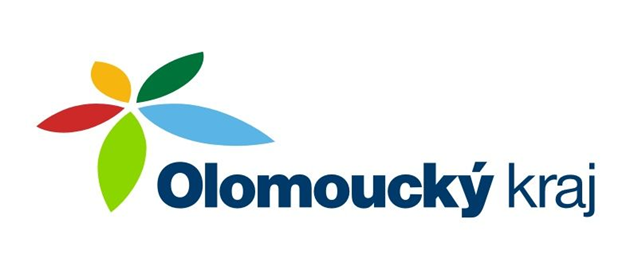 VÝROČNÍ ZPRÁVA O STAVU A ROZVOJI VZDĚLÁVACÍ SOUSTAVY V OLOMOUCKÉM KRAJIškolní rok2017/2018Zpracoval Krajský úřad Olomouckého kraje, odbor školství a mládežeOlomouc, únor 2019Seznam zkratekCUOK			Centrum uznávání a celoživotního vzdělávání Olomouckého krajeČR			Česká republikaDDM			Dům dětí a mládežeDiS.			diplomovaný specialistaDVPP			další vzdělávání pedagogických pracovníkůDZ 			dlouhodobý záměrESF			Evropský sociální fondEU			Evropská unieEVVO			environmentální vzdělávání, výchova a osvětaIROP			Integrovaný regionální operační programJŠ			jazyková školaMŠMT			Ministerstvo školství, mládeže a tělovýchovyMŠ			mateřská školaMV			Ministerstvo vnitraNIDV			Národní institut dalšího vzděláváníNNO			nestátní neziskové organizaceOK			Olomoucký krajOFS			ostatní formy studiaONIV 			ostatní neinvestiční výdajeOU			odborné učilištěPdF UP			Pedagogická fakulta Univerzity PalackéhoPPP			pedagogicko-psychologická poradnaPrŠ			praktická školaSOŠ			střední odborná školaSOU			střední odborné učilištěSPC			speciálně pedagogické centrumSŠ			střední školaSVČ			středisko volného časuSVP			středisko výchovné péčesvp			speciální vzdělávací potřebyŠVP			školní vzdělávací programUP v Olomouci	Univerzita Palackého v OlomouciVUR			výchova k udržitelnému rozvojiVOŠ			vyšší odborná školaZŠ			základní školaZŠS			zařízení školního stravováníZUŠ			základní umělecká škola1 ÚvodV souladu s ustanovením § 10 zákona č. 561/2004 Sb., o předškolním, základním, středním, vyšším odborném a jiném vzdělávání (školský zákon), v platném znění, je předkládána výroční zpráva. Dle vyhlášky č. 15/2005 Sb., kterou se stanoví náležitosti dlouhodobých záměrů, výročních zpráv a vlastního hodnocení školy, v platném znění, obsahuje hodnocení stavu jednotlivých úrovní a oblastí vzdělávací soustavy, ekonomickou část a hodnocení naplňování dlouhodobého záměru vzdělávání a rozvoje vzdělávací soustavy, jeho cílů 
a priorit v uplynulém období. Výroční zpráva podává informaci o stavu a rozvoji výchovně vzdělávací soustavy v Olomouckém kraji za školní rok 2017/2018, informaci o hospodaření Olomouckého kraje v oblasti škol a školských zařízení za rok 2018 a informaci o naplňování Dlouhodobého záměru vzdělávání a rozvoje vzdělávací soustavy Olomouckého kraje.2 Stav vzdělávací soustavy v Olomouckém krajiV Olomouckém kraji bylo ve školním roce 2017/2018 zapsáno v rejstříku škol a školských zařízení:372 mateřských škol, z toho 170 samostatných příspěvkových organizací, 179 jako součást jiné příspěvkové organizace, 17 soukromých mateřských škol, 5 církevních mateřských škol a 1 krajská mateřská škola272 základních škol, z toho 156 škol s 1. - 9. ročníkem, 115 škol jen s prvním stupněm a 1 škola jen s druhým stupněm20 gymnázií, z toho 14 zřizovaných krajem, 3 zřizované obcí, 2 zřizované církví a 1 zřizované soukromým zřizovatelem, které nevykonává činnost64 středních odborných škol a středních odborných učilišť, z toho 50 škol zřizovaných krajem, 14 zřizovaných soukromým zřizovatelem, z toho 1 nevykonává činnost8 vyšších odborných škol1 konzervatoř50 speciálních škol (z toho 13 mateřských, 21 základních a 16 středních škol), jejichž činnost vykonává 27 právnických osob746 zařízení školního stravování28 základních uměleckých škol17 zařízení pro zájmové vzdělávání12 dětských domovů1 pedagogicko-psychologická poradna6 speciálně pedagogických center1 SCHOLA education – zařízení pro další vzdělávání pedagogických pracovníků a středisko služeb školám, s.r.o.6 jazykových škol (z toho 3 zapsané ve školském rejstříku a 3 poskytující vzdělání podle vyhlášky č. 33/2005 Sb., o jazykových školách s právem státní jazykové zkoušky a státních jazykových zkouškách, ve znění pozdějších předpisů).Zřizovatelem výše uvedených škol a školských zařízení byl Olomoucký kraj, obce, soukromé osoby a církev.Mimo výše jmenované školy a školská zařízení se na území Olomouckého kraje nachází 6  zařízení zřizovaných Ministerstvem školství, mládeže a tělovýchovy:-	Střední škola, základní škola a mateřská škola pro sluchově postižené, Olomouc, Kosmonautů 4,-	Dětský diagnostický ústav, středisko výchovné péče, základní škola a školní jídelna, Olomouc – Svatý Kopeček, Ústavní 9,-	Výchovný ústav a střední škola, Dřevohostice, Novosady 248,-	Dětský domov se školou, základní škola a školní jídelna, Veselíčko 1,-	Dětský domov se školou, základní škola a středisko výchovné péče, Šumperk,-	Výchovný ústav, střední škola a školní jídelna, Žulová, Komenského 154.Poznámka: Počty škol, školských zařízení a další statistické údaje ve výroční zprávě jsou uvedeny ke dni 30. 9. 2017.2.1 Racionalizační změny škol a školských zařízení v Olomouckém krajiVe školním roce 2017/2018 došlo k následujícím krokům v oblasti racionalizace škol a školských zařízení zapsaných v rejstříku škol a školských zařízení:Změny v síti škol a školských zařízení zřizovaných krajem1. 	S účinností od 1. 1. 2018 došlo ke sloučení Dětského domova a Školní jídelny, Konice, Vrchlického 369 a dětského domova a Školní jídelny, Plumlov, Balkán 333. Nástupnickou organizací se stal Dětský domov a Školní jídelna, Plumlov, Balkán 333.2. 	S účinností od 1. 9. 2017 zahájila činnost střední školy Střední škola, Základní škola a Mateřská škola Přerov, Malá Dlážka 44.Změny v síti škol a školských zařízení zřizovaných obcíS účinností od 1. 9. 2017 došlo ke sloučení Základní školy Náměšť na Hané, okres Olomouc a Mateřské školy Náměšť na Hané, okres Olomouc. Nástupnickou organizací se stala Základní škola a Mateřská škola Náměšť na Hané, okres Olomouc.2. 	S účinností od 1. 9. 2017 došlo k výmazu neaktivní součásti základní škola u právnické osoby Základní škola a Mateřská škola Mírov, okres Šumperk, příspěvkové organizace a ke změně názvu na Mateřská škola Mírov, okres Šumperk, příspěvková organizace.3. S účinností od 1. 9. 2017 zahájila činnost Mateřská škola Suchdol, příspěvková organizace.4.  S účinnosti od 1. 9. 2017 byla obnovena činnost Mateřské školy Niva, příspěvková organizace, jejíž činnost byla pozastavena.Změny v síti škol a školských zařízení zřizovaných soukromou osobou a církví1. 	S účinností od 1. 9. 2017 zahájila v Přerově činnost Anglicko-česká mateřská škola Daisy, školská právnická osoba.2. 	S účinností od 1. 9. 2017 zahájila ve Vlčicích činnost Lesní mateřská škola DUHOVKA, školská právnická osoba.3.   S účinností od 1. 9. 2017 zahájila ve Velkých Losinách činnost Základní umělecká škola PAMFILIA, z.s.2.2 Předškolní vzděláváníMateřské školyVe školním roce 2017/2018 bylo v Olomouckém kraji zařazeno v rejstříku škol a školských zařízení celkem 372 běžných mateřských škol (MŠ). Uvedený počet zahrnuje 170 mateřských škol, které jsou samostatnými příspěvkovými organizacemi, jejichž zřizovatelem je obec, a 179 mateřských škol, jejichž činnost vykonává jiná právnická osoba (základní škola a mateřská škola) zřizovaná obcí. V celkovém součtu je dále zahrnuto 17 soukromých mateřských škol, 5 mateřských škol církevních a 1 mateřská škola, jejíž činnost vykonává příspěvková organizace zřizovaná krajem. V porovnání s minulým školním rokem se počet mateřských škol zvýšil o 4 mateřské školy.Tabulka č. 1	Počet mateřských škol dle zřizovateleTřídy a děti v mateřských školáchVe školním roce 2017/2018 bylo vzděláváno 21 901 dětí v 960 třídách. Ve srovnání s minulým školním rokem se jedná o pokles o 272 dětí. Počet tříd zůstal beze změn. Průměrná naplněnost tříd mateřských škol činila 22,81 dětí, přičemž nejvyšší byla v okrese Prostějov – 23,64 dětí na třídu a nejnižší v okrese Přerov – 21,65 dětí na třídu.Tabulka č. 2	Třídy a děti – běžné třídyGraf č. 1 	Procentní podíl dětí v mateřských školách v jednotlivých okresech Graf č. 2 	Počet běžných tříd v mateřských školách - srovnání  2014/2015, 2015/2016, 2016/2017, 2017/2018Od školního roku 2015/2016 se počet běžných tříd mateřských škol ustálil na hodnotě 960 tříd. K největšímu nárůstu došlo meziročně v okrese Šumperk – o 4 třídy. Počet dětí navštěvujících mateřskou školu v uvedeném období poklesl z 22 173 na 21 901 dětí.Graf č. 3 	Počet dětí v mateřských školách - srovnání 2014/2015, 2015/2016, 2016/2017, 2017/2018Věkové složení dětíNejsilnější věkovou kategorií dětí navštěvujících mateřské školy jsou děti čtyřleté.Tabulka č. 3	Věkové složení dětí navštěvujících běžné třídy k 30. 9. 2017Graf č. 4 	Věkové složení dětí v mateřských školách Zájmová činnostV mateřských školách v Olomouckém kraji probíhá v rámci zájmových činností zejména výuka cizích jazyků. Největší pozornost je stále věnována výuce angličtiny, výuka německého jazyka se v mateřských školách uskutečňuje ojediněle. O ranou výuku jazyků projevují rodiče značný zájem, většinou ji i sami iniciují a podílejí se na jejím finančním zajištění. Výuka cizích jazyků probíhá nejčastěji formou kroužků, kdy cizí jazyk učí externí lektoři nebo učitelky mateřských škol. Rodiče se též zajímají o zvyšování tělesné a pohybové zdatnosti svých dětí (zájem o účast dětí na lyžařských a plaveckých kurzech, na pobytech v přírodě apod.).2.3 Základní vzděláváníZákladní školyVe školním roce 2017/2018 bylo zapsáno ve školském rejstříku celkem 272 základních škol. Ve 2 540 běžných třídách základních škol se v Olomouckém kraji vzdělávalo 53 147 žáků. Zřizovatelem základních škol byly obce, církev a soukromé osoby.Tabulka č. 4	Zřizovatelé základních škol ve školním roce 2017/2018Graf č. 5 	Podíl základních škol v jednotlivých okresech V Olomouckém kraji bylo ve školním roce 2017/2018 celkem 115 základních škol pouze s 1. stupněm, 1 základní škola pouze s 2. stupněm. Zřizovatelem těchto škol byly obce a soukromé osoby, které tak umožnily navštěvovat žákům základní školu v místě bydliště.Tabulka č. 5	Školy úplné (1. – 9. ročník), školy neúplné (jen 1. stupeň a jen 2. stupeň) Graf č. 6 	 Základní školy s 1. - 9. ročníkem, školy jen s 1. stupněm a jen s 2. stupněmTabulka č. 6	Počet žáků a tříd v základních školách a průměrný počet žáků ve třídách – běžné třídyGraf č. 7 	 Počet žáků v běžných třídách základních škol - srovnání 2014/2015, 2015/2016, 2016/2017, 2017/2018Tabulka č. 7	Počet žáků a tříd dle zřizovatele – běžné třídyZákladní školy v Olomouckém kraji navštěvovalo celkem 53 147 žáků, z toho základní školy zřizované obcí navštěvovalo 52 439 žáků, církví 314 žáků a soukromou osobou 394 žáků. Ve srovnání se školním rokem 2016/2017 narostl celkový počet žáků o 906.Počet žáků nově přijatých do 1. ročníku běžných tříd základních školVe školním roce 2017/2018 bylo nově přijato do 1. ročníků základních škol celkem 6 362 žáků, což je oproti minulému školnímu roku pokles o 352 žáků.Tabulka č. 8	Počet žáků nově přijatých do 1. ročníku a jejich věkové složeníGraf č. 8 	Počet žáků nově přijatých do 1. ročníku - srovnání 2014/2015, 2015/2016, 2016/2017, 2017/2018Počet žáků, kteří ukončili ve školním roce 2017/2018 školní docházku v běžných třídách základních školVe školním roce 2017/2018 ukončilo docházku v běžných třídách základní školy celkem 5 388 žáků, což je oproti minulému školnímu roku nárůst o 117 žáků. Z příslušných ročníků přešlo do víceletých gymnázií 708 žáků, což je o 22 žáků více než v minulém školním roce.Tabulka č. 9	Počet žáků, kteří ukončili školní docházku v základní školeGraf č. 9 	Počet žáků, kteří ukončili školní docházku v základní škole - srovnání 2014/2015, 2015/2016, 2016/2017, 2017/2018Počty žáků a tříd v základní škole podle ročníků – běžné třídy ve školním roce 2017/2018Tabulka č. 10	Počet žáků v ročníku Tabulka č. 11	Počet tříd v ročníku Tabulka č. 12	Průměrný počet žáků ve tříděVýuka cizích jazykůVýuka povinného předmětu cizí jazyk se zahajuje ve 3. ročníku s dotací 3 hodiny týdně. Se zavedením ŠVP může škola nabídnout výuku cizího jazyka již od 1. ročníku, pokud k tomu má vytvořeny podmínky. Žáci si mohou zvolit cizí jazyk i jako volitelný a nepovinný předmět.Tabulka č. 13	Počet žáků učících se cizí jazyk2.4 Střední vzděláváníStřední školy poskytují všeobecné vzdělání, které je společné všem středním školám, a odborné vzdělání, které je diferencováno podle zvolených oborů. Umožňují žákům získat následující stupně vzdělání:•	střední vzdělání•	střední vzdělání s výučním listem •	střední vzdělání s maturitní zkouškou.Žákům se speciálními vzdělávacími potřebami (svp) poskytují střední vzdělání samostatně zřízené střední školy, odborná učiliště a praktické školy (viz kapitola 2.6). Část žáků se speciálními vzdělávacími potřebami je skupinově nebo individuálně integrována v běžných typech středních škol. Absolventi, kteří získali střední vzdělání s výučním listem, mohou pokračovat v nástavbovém studiu různých forem vzdělávání (denní, dálkové, večerní) a získat střední vzdělání s maturitní zkouškou. Absolventi, kteří získali střední vzdělání s maturitní zkouškou, se mohou přihlásit do jednoletých kurzů cizích jazyků, ke studiu na vyšších odborných a vysokých školách.Ve školním roce 2017/2018 poskytovalo střední vzdělání na území Olomouckého kraje celkem 101 středních škol různých zřizovatelů; jejich činnost vykonávalo 88 právnických osob. Jedná se o běžné střední školy i školy samostatně zřízené pro žáky se speciálními vzdělávacími potřebami. Z tohoto počtu zřizoval kraj 74 škol, soukromé osoby 19 škol, církev 2 školy, obce 3 školy a MŠMT 1 školu. Další 2 střední školy neposkytovaly v daném školním roce vzdělávání.Tabulka č. 14	Kódy dosaženého stupně vzdělání podle klasifikace kmenových oborů vzdělávání Poznámka: střední vzdělání (obory C, D, J) a střední vzdělání s výučním listem (obory E) poskytují především školy samostatně zřízené pro žáky se speciálními vzdělávacími potřebami.Ve školním roce 2017/2018 proběhly přijímací zkoušky do oborů vzdělání zakončených maturitní zkouškou dle jednotného zadání. Jednotné zkoušky se skládaly z písemného testu z českého jazyka a literatury a písemného testu z matematiky. Tato povinnost se týkala všech uchazečů o čtyřleté, šestileté i osmileté studijní obory vzdělání. Možnost konat školní přijímací zkoušku nebyla dotčena.Model maturitní zkoušky je určen zákonem č. 561/2004 Sb. (školský zákon), jakožto základním právním předpisem. Maturitní zkouška v České republice je v souladu s výše uvedeným zákonem složena ze dvou částí: části společné a části profilové. Společná část je v kompetenci Ministerstva školství, mládeže a tělovýchovy, resp. Centra pro zjišťování výsledků vzdělávání (dále také Centrum), které je pověřeno přípravou a vyhodnocením společné části maturitní zkoušky. Profilová část je pak plně v kompetenci ředitelů středních škol. Výsledkem a dokladem úspěšného složení maturitní zkoušky (obou částí) je maturitní vysvědčení.Maturitní zkouška ve školním roce 2017/2018 se skládala ze dvou částí – společné (státní) a profilové (školní). Aby žák uspěl u maturity, musel úspěšně složit povinné zkoušky obou těchto částí.Model maturitní zkoušky se opírá o platnou legislativu – tedy školský zákon č. 561/2004 Sb. a vyhlášku č. 177/2009 Sb. ve znění pozdějších novel. Školský zákon č. 561/2004 Sb. dává každému, kdo konal maturitní i závěrečnou zkoušku možnost odvolat se proti výsledku nebo průběhu maturitní i závěrečné zkoušky, a to formou podání písemné žádosti o přezkum výsledku, případně průběhu zkoušky. Odbor školství a mládeže Krajského úřadu Olomouckého kraje ve školním roce 2017/2018 řešil celkem 152 žádostí o přezkum maturitní zkoušky. V jarním zkušebním období podalo žádost 129 maturantů, na podzim pak 23.Závěrečné zkoušky ve školním roce 2017/2018 probíhaly rovněž podle jednotného zadání ve škole, zabezpečuje je Národní ústav pro vzdělávání a o financování se stará Ministerstvo školství, mládeže a tělovýchovy.V 54 oborech vzdělání bylo možné skládat písemné zkoušky na počítači. Byly mezi nimi nejen obory kategorie H, ale také kategorie E. Školy se mohly rozhodnout, zda tuto možnost využijí, nebo zůstanou u písemek na papíře. Pro výběr témat u těchto oborů ale používaly v každém případě banku úloh, z níž se zadání pro žáky vygenerovalo.2.4.1 Souhrnná analýza vzdělávání ve středních školáchTabulka č. 15	Struktura škol, počet žáků v denním studiu ve školním roce 2017/2018, počet absolventů za školní rok 2017/2018 a počet nově přijatých žákůPoznámka: údaje jsou uvedeny včetně žáků středních škol samostatně zřízených podle § 16 odst. 9 zákona č. 561/2004 Sb.Z počtu 25 648 žáků středních škol Olomouckého kraje studovalo 31,6 % žáků na gymnáziích včetně víceletých, 45,9 % žáků v maturitních oborech a 22,5 % žáků v učebních oborech středních odborných škol a středních odborných učilišť (SOŠ a SOU).Největší zastoupení studujících na gymnáziu vykazují okresy Olomouc (36,6 %) a Prostějov (35,2 %). Nejméně studujících gymnazistů je v okrese Šumperk (20,8 %). Okresy Jeseník (31,7 %) a Přerov (28,7 %) se v počtu žáků studujících na gymnáziích blíží krajskému průměru (31,6 %). Graf č. 10 	Počet studujících podle typu škol -vyjádřeno v procentechGraf č. 11	 Počet studujících v denním studiu - srovnání 2014/2015, 2015/2016, 2016/2017, 2017/2018V maturitních oborech SOŠ a SOU má největší zastoupení okres Přerov (52,8 %). Nejméně studujících je v okrese Jeseník (30,8 %).V učebních oborech SOŠ a SOU studuje nejvíce žáků v okrese Jeseník (37,5 %) a nejméně v okrese Přerov (18,5 %).Ve srovnání se školním rokem 2016/2017 došlo ke snížení počtu žáků středních škol o 181, snížení počtu absolventů středních škol o 40 a ke snížení počtu nově přijatých žáků o 6 žáků. Největší pokles, o 211 žáků, byl zaznamenán u studujících učebních oborů na SOŠ a SOU; na gymnáziích studovalo o 17 žáků méně než ve školním roce 2016/2017. Počet žáků studujících maturitní obor na SOŠ a SOU se zvýšil o 47.  GymnáziaGymnázia poskytují střední vzdělání ukončené maturitní zkouškou. Jsou to všeobecně vzdělávací, vnitřně diferencované školy, které připravují žáky zejména ke studiu na vysokých školách. Obor vzdělání Gymnázium může mít dle školních vzdělávacích programů různá zaměření, např. všeobecné zaměření, zaměření na živé jazyky, tělesnou výchovu nebo přírodovědné předměty. Dalšími nabízenými obory vzdělání jsou Dvojjazyčné gymnázium, u něhož je vyučovacím jazykem kromě jazyka českého ještě i jazyk cizí, a Gymnázium se sportovní přípravou.Gymnázium může mít čtyři, šest nebo osm ročníků. Vzdělávání v šestiletém nebo osmiletém gymnáziu se člení na nižší a vyšší stupeň. Nižší stupeň je tvořen prvními dvěma ročníky šestiletého gymnázia nebo prvními čtyřmi ročníky osmiletého gymnázia. Vyšší stupeň je tvořen posledními čtyřmi ročníky šestiletého a osmiletého gymnázia.Olomoucký kraj zřizoval 14 z celkového počtu 20 gymnázií, což představuje 70 %, obec tři (15 %), církev dvě (10 %) a soukromý zřizovatel jedno gymnázium (5%), které v současné době není aktivní. Tři gymnázia zřizovaná krajem byla bilingvní – česko-anglické, česko-francouzské, česko-španělské, dvě gymnázia zřizovaná krajem měla obor vzdělání zaměřený na sportovní přípravu a na dvou gymnáziích probíhala výuka vybraných předmětů v cizím jazyce.Tabulka č. 16	Gymnázia, rozdělení dle zřizovatele*Gymnázium Palackého a Střední odborná škola živnostenská Přerov, s.r.o. je vedena v rejstříku škol a školských zařízení, není však aktivní.Na gymnáziích studovalo 8 117 žáků, včetně žáků víceletých gymnázií, což je 31,6 % žáků středních škol Olomouckého kraje.Tabulka č. 17	Gymnázia, počet studujících dle délky studiaGraf č. 12 	Studující gymnázií - srovnání 2014/2015, 2015/2016, 2016/2017, 2017/2018Střední odborné školy a střední odborná učilištěStřední odborné školy a střední odborná učiliště poskytují mladým lidem vědomosti, dovednosti a kompetence potřebné pro výkon povolání nebo skupiny povolání a pracovních činností, které jim umožňují kvalifikovaně se uplatnit na trhu práce. Zároveň rozvíjí jejich všeobecné vědomosti, dovednosti a klíčové kompetence potřebné pro jejich soukromý, občanský a pracovní život a pro další vzdělávání. Denní studium na SOŠ a SOU je v maturitních oborech čtyřleté (L, M), v učebních oborech tříleté (E, H) a v oborech nástavbového studia dvouleté denní (L) a tříleté dálkové nebo večerní (L).  V Olomouckém kraji bylo ve školním roce 2017/2018 celkem 64 SOŠ a SOU, z toho 50 zřizovaných krajem (78 %) a 14 soukromou osobou (22 %).Síť SOŠ a SOU zřizovaných krajem tvořily v jednotlivých okresech: Okres Jeseník –	střední odborná škola (2), hotelová škola, střední škola – technického směru, obchodní akademie.Okres Olomouc –	střední průmyslová škola (2), střední zemědělská škola, střední zdravotnická škola, obchodní akademie, střední odborná škola (6), střední škola polygrafická, střední škola – technického směru (4). Okres Prostějov – 	střední průmyslová škola, střední odborná škola (2), střední zdravotnická škola, obchodní akademie, střední škola – technického směru (2).Okres Přerov – 	střední průmyslová škola (3), střední odborná škola (2), střední zemědělská škola, střední lesnická škola, střední zdravotnická škola, střední pedagogická škola, obchodní akademie, střední škola – technického směru (2).Okres Šumperk – 	střední odborná škola (3), střední průmyslová škola (2), obchodní akademie (2), střední zdravotnická škola, střední škola – technického směru (2).Tabulka č. 18	SOŠ a SOU, rozdělení dle zřizovatele*SOUKROMÁ STŘEDNÍ ODBORNÁ ŠKOLA JESENÍK s.r.o. je vedena v rejstříku škol a školských zařízení, není však aktivní, od 1. 9. 2015 má pozastavený výkon své činnosti.Tabulka č. 19	SOŠ a SOU – žáci podle ročníků a oboru vzdělání, denní studiumPoznámka: údaje jsou uvedeny bez žáků středních škol samostatně zřízených podle § 16 odst. 9 zákona č. 561/2004 Sb.Vzhledem ke školnímu roku 2016/2017 se počet studujících v SOŠ a SOU zvýšil o 288 žáků. Největší zájem je o maturitní obory – 62,5 % žáků, učební obory navštěvuje 32,9 % žáků a nástavbové obory 4,6 % žáků.2.4.2 Odvolání proti nepřijetí na střední školyProti rozhodnutí ředitele školy o nepřijetí na střední školu bylo vyřízeno 463 odvolání. V konečné fázi byli absolventi základních škol umístěni ve středních školách Olomouckého či jiného kraje, od škol zřizovaných krajem až po školy jiných zřizovatelů. Pracovníci oddělení krajského vzdělávání získávali a poskytovali informace o neobsazených místech ve středních školách přes internetové stránky Olomouckého kraje a regionální tisk. Ke zdárnému průběhu přispěly také osobní konzultace s rodiči neumístěných dětí. V rámci přijímacího řízení vydal ve školním roce 2017/2018 Odbor školství a mládeže Krajského úřadu Olomouckého kraje 605 zápisových lístků uchazečům o studium na středních školách.Graf č. 13	 Studující na SOŠ a SOU v denním studiu - srovnání 2014/2015, 2015/2016, 2016/2017, 2017/20182.4.3 Úspěchy žáků středních škol a speciálních škol v soutěžích, olympiádách a turnajíchŠkoly se pravidelně zapojují do okresních, oblastních, celostátních a také mezinárodních soutěží. Ve všech uvedených aktivitách žáci uplatňují své znalosti, schopnosti, zručnost a talent. V mnohých případech jsou školy samy organizátory těchto akcí. Podrobný výčet úspěchů žáků škol a školských zařízení je uveden v příloze č. 1.2.5 Vyšší odborné vzděláváníVyšší odborné školyVyšší odborné školy (VOŠ) poskytují vyšší odborné vzdělání zaměřené na konkrétní povolání. Vyšší odborné vzdělávání rozvíjí a prohlubuje znalosti a dovednosti studenta získané ve středním vzdělávání a poskytuje všeobecné a odborné vzdělání a praktickou přípravu pro výkon náročných činností. Vyšší odborné vzdělávání je ukončeno absolutoriem. Dokladem o dosažení vyššího odborného vzdělání je vysvědčení o absolutoriu a diplom absolventa vyšší odborné školy. Absolvent je oprávněn používat za svým jménem titul „DiS.“ (diplomovaný specialista). V Olomouckém kraji je v rejstříku škol a školských zařízení zapsáno 8 VOŠ, z toho 4 zřizované krajem, 2 soukromou osobou a 2 církví. Nabízejí vzdělání ekonomické, zdravotnické, technické, v oblasti cestovního ruchu a vzdělání v oblasti sociální a charitní činnosti. VOŠ nebyly zřízeny v okresech Jeseník a Prostějov. Všechny čtyři krajské VOŠ byly zřízeny při SOŠ, na něž oborově navazují.VOŠ uskutečňují vzdělávání podle vzdělávacích programů akreditovaných Ministerstvem školství, mládeže a tělovýchovy.Tabulka č. 20	VOŠ – rozdělení dle zřizovateleVyšší odborné školy zřizované krajem:Vyšší odborná škola a Střední průmyslová škola elektrotechnická, Olomouc, Božetěchova 3Střední zdravotnická škola a Vyšší odborná škola zdravotnická Emanuela Pöttinga a Jazyková škola s právem státní jazykové zkoušky OlomoucVyšší odborná škola a Střední průmyslová škola, Šumperk, Gen. Krátkého 1Vyšší odborná škola a Střední škola automobilní, Zábřeh, U Dráhy 6Vyšší odborné školy soukromé:Vyšší odborná škola živnostenská Přerov, s.r.o.Vyšší odborná škola hotelnictví a turismu, o.p.s.Vyšší odborné školy církevní:Vyšší odborná škola sociální a teologická – DorkasCARITAS – Vyšší odborná škola sociální OlomoucNa VOŠ v Olomouckém kraji studovalo v denní formě vzdělávání celkem 818 studentů. Vzhledem k minulému školnímu roku jde o pokles o 68 studentů.Tabulka č. 21	VOŠ – počet studujících (denní studium)Graf č. 14 VOŠ	 počet studujících v denním studiuStřední zdravotnická škola a Vyšší odborná škola zdravotnická Emanuela Pöttinga a Jazyková škola s právem státní jazykové zkoušky Olomouc; Vyšší odborná škola a Střední průmyslová škola elektrotechnická, Olomouc, Božetěchova 3; CARITAS – Vyšší odborná škola sociální Olomouc, Vyšší odborná škola živnostenská Přerov, s.r.o. a Vyšší odborná škola hotelnictví a turismu, o.p.s. organizují kromě denní i ostatní formy studia (OFS), v nichž studovalo 256 studentů.Tabulka č. 22	VOŠ – denní studium a ostatní formy studia (OFS) dle zřizovateleKonzervatořVzdělávání v konzervatoři dále rozvíjí znalosti, dovednosti a schopnosti žáka získané v základním a základním uměleckém vzdělání, poskytuje všeobecné vzdělání a připravuje žáky pro výkon uměleckých činností v oborech hudba, tanec, zpěv a hudebně dramatické umění. Od září 2008 působí v Olomouckém kraji Konzervatoř Evangelické akademie, která zajišťuje vzdělávání v šestiletých oborech hudba a zpěv. Zřizovatelem je Českobratrská církev evangelická. Ve školním roce 2017/2018 se v konzervatoři, jejíž sídlo je v Olomouci, vzdělávalo celkem 127 žáků, z toho v oboru hudba 95 žáků a v oboru zpěv 32 žáků.2.6 Speciální vzdělávání Vzdělávání dětí, žáků a studentů se speciálními vzdělávacími potřebamiMimo škol hlavního vzdělávacího proudu jsou součástí výchovně vzdělávací soustavy v Olomouckém kraji školy samostatně zřízené pro děti a žáky se speciálními vzdělávacími potřebami – tzv. školy zřízené dle § 16 odst. 9 školského zákona a školy při zdravotnických zařízeních (dále také „speciální školy“). Školy samostatně zřízené pro žáky se speciálními vzdělávacími potřebami jsou mateřské, základní i střední. Vycházejí vstříc speciálním vzdělávacím potřebám dětí a žáků. Využívají přitom speciálně pedagogických postupů, forem, metod a dalších podpůrných prostředků vzdělávání. Těchto škol je v Olomouckém kraji 50, jejich činnost vykonává 27 právnických osob.Tabulka č. 23	Speciální školy, rozdělení dle zřizovatele (mimo škol při zdravotnických zařízeních)V mateřských školách nebo základních školách při zdravotnických zařízeních se mohou vzdělávat děti a žáci se zdravotním oslabením nebo dlouhodobě nemocní, kteří jsou umístění v příslušném zdravotnickém zařízení. Základní školy při zdravotnickém zařízení mohou také poskytovat konzultace ve všeobecně vzdělávacích předmětech žákům středních škol umístěným v tomto zdravotnickém zařízení.Mateřské školy pro děti se speciálními vzdělávacími potřebami a mateřské školy při zdravotnických zařízeníchDítě se speciálními vzdělávacími potřebami je primárně, v souladu s platnou legislativou, vzděláváno formou individuální integrace v běžné mateřské škole. Pokud dítě vzdělávání formou individuální integrace v  běžné mateřské škole nezvládá a toto vzdělávání není v souladu s jeho nejlepším zájmem, je dětem v předškolním věku poskytována výchova a vzdělávání, ale i komplexní speciálně pedagogická péče v mateřských školách zřízených pro vzdělávání dětí se speciálními vzdělávacími potřebami. Děti se speciálními vzdělávacími potřebami mohou být též vzdělávány formou skupinové integrace ve speciálních třídách při běžných mateřských školách.Tabulka č. 24	Mateřské školy a třídy pro děti se speciálními vzdělávacími potřebami (svp), celkový přehled (včetně dětí bez postižení) Graf č. 15 	Počet dětí ve speciálních třídách MŠ - srovnání 2014/2015, 2015/2016, 2016/2017, 2017/2018Z celkového počtu 426 dětí umístěných ve speciálních třídách mateřských škol bylo nejvíce dětí s vadami řeči (59,5 %), nejméně pak se sluchovým postižením (0,2 %) a tělesným postižením (0,7 %).Tabulka č. 25	Mateřské školy, počet dětí ve speciálních třídách podle postiženíTabulka č. 26	Mateřské školy při zdravotnickém zařízení (počet dětí k 30. 9. 2017)Integrace dětí se zdravotním postižením do běžných tříd mateřských školZ celkového počtu 178 dětí integrovaných do běžných tříd mateřských škol bylo nejvíce integrovaných dětí s vývojovými poruchami (33,7 %), žádné z dětí nemělo zrakové postižení.Tabulka č. 27	Mateřské školy, počet integrovaných dětí dle druhu postiženíZákladní školy pro žáky se speciálními vzdělávacími potřebami a základní školy při zdravotnických zařízeníchVzdělávání žáků se speciálními vzdělávacími potřebami je primárně zajišťováno formou individuální integrace na běžných spádových základních školách. Pokud vzhledem k povaze speciálních vzdělávacích potřeb žáka nebo vzhledem k  průběhu a výsledkům dosavadního poskytování podpůrných opatření v běžné škole je tato forma vzdělávání shledána jako nedostatečná k naplňování vzdělávacích možností žáka a k uplatnění jeho nejlepších zájmů ve vzdělání, je žák vzdělávám ve škole samostatně zřízené pro vzdělávání žáků se speciálními vzdělávacími potřebami. Školy samostatně zřízené pro vzdělávání žáků se speciálními vzdělávacími potřebami vycházejí vstříc speciálním vzdělávacím potřebám žáků a poskytují jim maximální možnou speciálně pedagogickou podporu. V rámci skupinové integrace se žáci vzdělávají ve třídách zřízených pro žáky se speciálními vzdělávacími potřebami v běžné škole nebo ve speciální škole určené pro žáky s jiným druhem zdravotního postižení.Tabulka č. 28	Základní školy a třídy pro žáky se speciálními vzdělávacími potřebami, celkový přehled (včetně žáků bez zdravotního postižení)Tabulka č. 29	Základní školy, počet žáků ve speciálních třídách dle druhu postižení (školy běžné 
i samostatně zřízené pro žáky se zdravotním postižením)Graf č. 16	 Počet žáků ve speciálních třídách ZŠ - srovnání 2014/2015, 2015/2016, 2016/2017, 2017/2018Tabulka č. 30	Základní školy při zdravotnickém zařízení (počet žáků k 30. 9. 2017)Integrace žáků se zdravotním postižením do běžných základních školZ celkového počtu 4 193 integrovaných žáků v základních školách bylo nejvíce z nich postiženo vývojovými poruchami učení (63,9 %).Tabulka č. 31	Základní školy, počet integrovaných žáků dle druhu postiženíGraf č. 17	  Podíl integrovaných žáků v běžných ZŠ podle druhu postiženíStřední školy pro žáky se speciálními vzdělávacími potřebami Střední školy samostatně zřízené pro žáky se speciálními vzdělávacími potřebami umožňují vycházet vstříc speciálním vzdělávacím potřebám žáků a navázat tak na vzdělávání v základních školách. Odborná učiliště (OU) a praktické školy (PrŠ) jsou zaměřené především na rozvoj základních vědomostí, dovedností a návyků tak, aby se jejich absolventi byli schopni co nejlépe uplatnit na volném trhu práce.Tabulka č. 32	Střední školy a třídy pro žáky se speciálními vzdělávacími potřebami, celkový přehled Graf č. 18	 Počet žáků ve třídách SŠ samostatně zřízených pro žáky se zdravotním postižením - srovnání 2014/2015, 2015/2016, 2016/2017, 2017/2018Tabulka č. 33	Střední školy samostatně zřízené pro žáky se speciálními vzdělávacími potřebami, rozdělení dle zřizovateleGraf č. 19 	 Srovnání počtu tříd a počtu žáků speciálních středních škol dle zřizovatele Integrace žáků se speciálními vzdělávacími potřebami do středních školŽáci středních škol se speciálními vzdělávacími potřebami, kteří se nevzdělávají ve školách samostatně zřízených pro žáky se speciálními vzdělávacími potřebami, jsou vzděláváni formou individuální nebo skupinové integrace v běžných středních školách. Individuálně integrovaných žáků vzdělávajících se ve středních školách bylo 827.Tabulka č.34	Integrace žáků do středních školGraf č. 20 	Počet žáků integrovaných do středních škol podle typu zdravotního postižení v procentech2.7 Základní umělecké a jazykové vzdělávání2.7.1		Základní umělecké školyPodmínky pro uskutečnění základního uměleckého vzdělávání zajišťuje kraj. Základní umělecké školy (ZUŠ) zřizuje kraj, obec, dobrovolný svazek obcí a jiní zřizovatelé. ZUŠ poskytují základy vzdělávání v jednotlivých uměleckých oborech (v hudebním, tanečním, výtvarném a literárně-dramatickém oboru). Základní umělecká školaje jako druh školy nedílnou součástí vzdělávací soustavy;připravuje také pro vzdělávání ve středních školách uměleckého zaměření 
a v konzervatořích, popř. pro studium na vysokých školách s uměleckým nebo pedagogickým zaměřením;je východiskem a předpokladem pro rozvoj talentu a uměleckého vzdělávání dětí, mládeže a dospělých;zprostředkovaně plní společensky přínosnou funkci sociální prevence patologických společenských jevů celého věkového spektra mladé populace.V Olomouckém kraji se vzdělávalo ve školním roce 2017/2018 ve 28 základních uměleckých školách celkem 14 386 žáků. Strukturou i počtem ZUŠ plně pokrývají potřebu kraje. Ve srovnání s minulým školním rokem se počet základních uměleckých škol zvýšil o 1 základní uměleckou školu a vzdělávalo se o 73 žáků více.Graf č. 21	 Počty žáků v ZUŠ - srovnání 2014/2015, 2015/2016, 2016/2017, 2017/2018Tabulka č. 35	Základní umělecké školy – počty zařízení dle zřizovatele a počty žákůGraf č. 22	 Podíl žáků v jednotlivých oborech ZUŠ v roce 2017/2018Tabulka č. 36	Základní umělecké školy – počty žáků dle oborůÚspěchy základních uměleckých škol v soutěžích a přehlídkáchŽáci základních uměleckých škol zřizovaných Olomouckým krajem se zúčastnili mnoha soutěží a přehlídek, přičemž získali řadu ocenění, popř. postoupili do ústředních a mezinárodních soutěží a přehlídek. Podrobný výčet úspěchů žáků základních uměleckých škol je uveden v příloze č. 2.2.7.3 Jazykové školy s právem státní jazykové zkouškyTabulka č. 37	Jazykové školy s právem státní jazykové zkoušky, rozdělení podle zřizovatelePozn.: * součást střední školyJazykové školy s právem státní jazykové zkoušky jsou v Olomouckém kraji zřízené jako součásti středních škol.V okrese Olomouc je jazyková škola s právem státní jazykové zkoušky součástí Střední zdravotnické školy a Vyšší odborné školy zdravotnické Emanuela Pöttinga a Jazykové školy s právem státní jazykové zkoušky Olomouc. V okrese Přerov je jazyková škola s právem státní jazykové zkoušky součástí obchodní akademie. Činnost této školy vykonává právnická osoba Obchodní akademie a Jazyková škola s právem státní jazykové zkoušky, Přerov, Bartošova 24. V okrese Šumperk je jazyková škola s právem státní jazykové zkoušky taktéž součástí obchodní akademie (Obchodní akademie a Jazyková škola s právem státní jazykové zkoušky, Šumperk, Hlavní třída 31).Jazykové školy s právem státní jazykové zkoušky poskytují jazykové vzdělání v hlavních světových jazycích. Organizují výuku jazyků s odborným zaměřením a po jazykové stránce připravují pro výkon činností v mezinárodních stycích, pro překladatelskou, tlumočnickou i jinou činnost. Uskutečňují studium v jednoletých kurzech cizích jazyků s denní výukou – jednoleté pomaturitní studium. Organizují přípravné kurzy českého jazyka a zkoušky A1 pro trvalý pobyt cizinců na území České republiky a přípravné kurzy na mezinárodní certifikované zkoušky. Některé z nich mezinárodní zkoušky realizují. Studium v těchto školách může být zakončeno státní jazykovou zkouškou.Kromě jazykových škol s právem státní jazykové zkoušky zřízených Olomouckým krajem poskytují jazykové vzdělávání i subjekty, které nejsou zapsány v rejstříku škol a školských zařízení. Ve školním roce 2017/2018 uskutečňovaly studium v jednoletých kurzech cizích jazyků s denní výukou – jednoleté pomaturitní studium tyto subjekty:•	Lingua Centrum, Olomouc, Nová Ulice, U stadiónu 1205/10•	Interlingua redsquares interlingua s.r.o, Přerov I-Město, Dr. Skaláka 1455/1•	Akademie J. A. Komenského, oblast Šumperk, nám. Míru 4Tabulka č. 38	Kurzy a žáci v jazykových školách k 30. 9. 2017Graf č. 23 	Jazykové školy - počet kurzů, počet žáků, počet absolventů SJZ - srovnání 2014/2015, 2015/2016, 2016/2017, 2017/20182.8 Poradenské služby2.8.1 Pedagogicko-psychologická poradna a Speciálně pedagogické centrum Olomouckého kraje, Olomouc, U Sportovní haly 1aVe školním roce 2017/2018 došlo k dalšímu rozšíření nabídky poskytovaných školských služeb při Pedagogicko-psychologické poradně a Speciálně pedagogickém centru Olomouckého kraje, Olomouc, U Sportovní haly 1a (dále jen PPP a SPC). Personálním posílením již existujících pracovišť a průběžnou přípravou pracovišť nových zajišťuje PPP a SPC lepší dostupnost služby všem svým klientům, především dětem, žákům a studentům se speciálními vzdělávacími potřebami, k jejichž nárůstu došlo vlivem inkluzivního (společného) vzdělávání v posledních 2 letech. Těmito kroky bude docházet k postupnému naplňování vize o vytváření integrovaných pracovišť, kde budou odborníci poskytovat své služby v jednom místě klientům s různými typy zdravotního postižení - zrakového, sluchového, řečového, mentálního, tělesného nebo kombinovaného, a to v pobočkách ve všech částech Olomouckého kraje.2.8.2 Činnost pedagogicko-psychologické poradnyPedagogicko-psychologická poradna (PPP) poskytuje nejen služby pedagogicko-psychologického a speciálně pedagogického poradenství, ale i pedagogicko-psychologickou pomoc při výchově a vzdělávání žáků. Pracovníci poradny zjišťují připravenost dětí na povinnou školní docházku, doporučují zákonným zástupcům a řediteli školy zařazení žáka do příslušné školy a třídy i vhodnou formu jeho vzdělávání, případně zařazení do škol, tříd, oddělení a studijních skupin s upravenými vzdělávacími programy pro žáky se zdravotním postižením. Poradenské služby poskytuje poradna žákům a studentům, jejich zákonným zástupcům i pedagogickým pracovníkům.V Olomouckém kraji poskytovala PPP školské služby ve školním roce 2017/2018  ve všech okresních městech a v dalších šesti detašovaných pracovištích a kontaktních místech. 2.8.3 Činnost speciálně pedagogického centraSpeciálně pedagogické centrum (SPC) je školské poradenské zařízení poskytující poradenské služby žákům se zdravotním postižením a žákům se zdravotním znevýhodněním. SPC zajišťuje především péči o děti a žáky s jedním typem postižení, případně s více vadami. Speciálně pedagogické centrum zjišťuje připravenost žáků se zdravotním postižením na povinnou školní docházku a speciální vzdělávací potřeby žáků se zdravotním postižením nebo zdravotním znevýhodněním, stanovuje druh a stupeň podpůrného opatření. Zpracovává odborné podklady pro integraci těchto žáků a pro jejich zařazení či přeřazení do škol a školských zařízení a další vzdělávací opatření. SPC vykonává speciálně pedagogickou a psychologickou diagnostiku a poskytuje poradenské služby jak žákům, tak jejich zákonným zástupcům a pedagogickým pracovníkům, kteří žáky se zdravotním postižením nebo se zdravotním znevýhodněním vyučují.Tabulka č. 39	Speciálně pedagogická centra, rozdělení dle zřizovateleVe školním roce 2017/2018 byla poskytnuta péče celkem 9 644 klientům. Tabulka č. 40	Speciálně pedagogická centra – počet klientůGraf č. 24	 Počet klientů SPC - srovnání 2014/2015, 2015/2016, 2016/2017, 2017/20182.9 Školská zařízení2.9.1 Dětské domovyDětský domov je zařízení, které poskytuje péči dětem na základě rozhodnutí soudu o ústavní výchově nebo o předběžném opatření. Děti zde mohou být umístěny zpravidla od 3 do 18 let, v případě přípravy na budoucí povolání až do 26 let. Základní organizační jednotkou v dětském domově je rodinná skupina, kterou tvoří zpravidla 6 až 8 dětí různého věku a pohlaví. Počet skupin v domově se pohybuje od dvou do šesti. Dětský domov ve vztahu k dětem plní zejména úkoly výchovné, vzdělávací a sociální. Nahrazuje rodinnou výchovu, snaží se vyjít vstříc individuálním potřebám dětí, zajišťuje základní právo každého dítěte na výchovu a vzdělávání.Tabulka č. 41	Dětské domovy, rozdělení dle zřizovatele k 31. 10. 2017Graf č. 25 	Dětské domovy - přehled o počtu zařízení, počtu pracovníků, lůžkové kapacitě, dětech - srovnání 2014/2015, 2015/2016, 2016/2017, 2017/2018Tabulka č. 42	Dětské domovy, celkový přehled o počtu zařízení, lůžkové kapacitě, dětech a pracovnících2.9.2 Střediska volného časuZájmové vzdělávání je uskutečňováno ve školských zařízeních pro zájmové vzdělávání, zejména pak ve střediscích volného času (SVČ). Střediska volného času jsou právními subjekty s příspěvkovou formou hospodaření. Zaujímají dominantní postavení v oblasti zájmového vzdělávání. Vysoká kvalita aktivit SVČ v oblasti zájmového vzdělávání, zkušenosti i znalosti lokálních poměrů a podmínek jim umožňují pružně reagovat na současné a regionální požadavky a trendy v oblasti naplňování volného času. Střediska volného času mimo jiné poskytují odbornou pomoc školám, školským zařízením, občanským sdružením a vytváří podmínky pro individuální práci s talenty. Střediska volného času úspěšně pracovala s dětmi, mládeží i s osobami potencionálně ohroženými sociální exkluzí. Při zájmové činnosti se SVČ významně podílela na integraci handicapovaných dětí, které se účastnily pravidelné, příležitostné i táborové činnosti. Střediska volného času byla zařazena mezi subjekty plnící úkoly v oblasti prevence kriminality, protidrogové politiky a aktivit posilujících u dětí a mládeže zdravý životní styl. Význam SVČ roste i v oblasti dopravní výchovy (např. otevření zrekonstruovaného Dětského dopravního hřiště při SVČ ATLAS a BIOS, Přerov), environmentálního vzdělávání a integraci minoritních skupin. Převážná část těchto činností byla součástí zájmových útvarů, výukových programů pro školy, soutěží, víkendových akcí a otevřených aktivit. Střediska volného času ve školním roce 2017/2018 úspěšně pokračovala v realizaci dalšího vzdělávání pedagogických pracovníků prostřednictvím akreditovaných programů. Prostřednictvím Domu dětí a mládeže Olomouc, který je regionálním pracovištěm NIDV v oblasti zájmového vzdělávání bylo uskutečňováno studium pedagogiky pro pedagogy vykonávající dílčí pedagogickou činnost. Jednalo se o kurzy studia pedagogiky pro pedagogy volného času v rozsahu 40 h k získání kvalifikace pedagoga volného času, který vykonává dílčí přímou pedagogickou činnost v zájmovém vzdělávání ve školách a školských zařízeních pro zájmové vzdělávání. V rámci těchto kurzů získalo v rámci Olomouckého kraje 45 externích pracovníků pedagogické vzdělání, které jim umožnilo vykonávat práci vedoucího zájmového útvaru, kroužku, kurzu apod.Olomoucký kraj ve školním roce 2017/2018 disponoval stabilizovanou sítí středisek volného času. Tu tvořilo 17 středisek volného času (domů dětí a mládeže), z toho 5 zřizovaných krajem, 9 obcemi, 2 církví a 1 soukromou osobou. Střediska volného času v souladu se střednědobými návrhy krajského vzdělávání rozšířila nabídku spontánních aktivit (volně přístupných, nezávislých na pravidelné účasti). Ve školním roce 2017/2018 SVČ uspořádala celkem 3 306 příležitostných akcí, kterých se zúčastnilo 144 782 účastníků.Graf č. 26	 Počet táborů a počet účastníků táborů pořádaných SVČ v jednotlivých okresech Tabulka č. 43	Střediska volného času v Olomouckém kraji, počet zájmových útvarů, akcí, táborů 
a účastníkůGraf č. 27 	Počet členů zájmových útvarů SVČ - srovnání 2014/2015, 2015/2016, 2016/2017,2017/20182.9.3 SCHOLA SERVIS – zařízení pro další vzdělávání pedagogických pracovníků a středisko služeb školám, Prostějov, příspěvková organizaceVe školním roce 2017/18 působila v Olomouckém kraji společnost SCHOLASERVIS.cz tvořená SCHOLA acounting a SCHOLA education. Společnost navazuje na příspěvkovou organizaci SCHOLA SERVIS zřízenou Olomouckým krajem, která byla zrušena k 31. 10. 2017. SCHOLA education zajišťuje pořádání kurzů, seminářů a další vzdělávání, které je zaměřené především na pedagogické pracovníky. Žádanou službou je v současné době poskytování metodické pomoci a poradenského servisu v oblasti zpracování projektů Evropské unie.V oblasti školství společnost realizuje ekonomické a právnické služby příspěvkovým organizacím měst a obcí, stejně tak poskytují ekonomické a právní služby podnikajícím fyzickým a právnickým osobám.SCHOLA acounting poskytuje služby vedení účetnictví, vedení daňové evidence, zpracování mezd a personalistiky.2.10 Školní stravováníVe školním roce 2017/2018 bylo v Olomouckém kraji zařazeno v rejstříku škol a školských zařízení celkem 746 zařízení školního stravování (ZŠS), které tvoří školní jídelny, školní jídelny - výdejny a školní jídelny - vývařovny. Z celkového množství ZŠS bylo 77 zařízení zřízeno Olomouckým krajem, 626 ZŠS bylo zřízeno obcemi, 35 zařízení zřizovala soukromá osoba a 8 zařízení církev.Celkem bylo zapsáno ke stravování 109 734 strávníků, z toho 18 777 strávníků v zařízeních školního stravování zřizovaných Olomouckým krajem, 87 838 strávníků bylo zapsáno v ZŠS zřizovaných obcemi, 2 408 strávníků se stravovalo v ZŠS soukromého zřizovatele, 711 strávníků bylo zapsáno ve školních stravovacích zařízeních zřizovaných církví. Na přípravě jídel se podílelo celkem 2 265 pracovníků, z toho 290 pracovníků školních stravovacích zařízení zřizovaných Olomouckým krajem, 1 901 pracovníků zabezpečovalo stravování v ZŠS zřizovaných obcemi, 62 pracovníků v ZŠS soukromého zřizovatele a 12 pracovníků v ZŠS zřizovaných církví.Produktivita práce ve všech zařízeních školního stravování v Olomouckém kraji byla 48 strávníků na jednoho pracovníka ZŠS. 65 strávníků na jednoho pracovníka připadalo v ZŠS zřizovaných Olomouckým krajem, 46 strávníků na jednoho pracovníka v ZŠS zřizovaných obcemi, 39 strávníků na jednoho pracovníka v soukromých ZŠS, 59 strávníků na jednoho pracovníka v ZŠS zřizovaných církví.Tabulka č. 44	Zařízení školního stravování, počet zařízení dle zřizovateleTabulka č. 45	Zařízení školního stravování, počet zapsaných strávníků dle zřizovateleTabulka č. 46	Zařízení školního stravování, počet pracovníků zařízení školního stravování a přepočtení na plně zaměstnané2.11 Pedagogičtí pracovníci ve školstvíPedagogičtí pracovníci v Olomouckém krajiV Olomouckém kraji působilo ve školním roce 2017/2018 v mateřských školách, základních školách, středních školách a vyšších odborných školách celkem 9 148 pedagogických pracovníků, z toho 7 307 žen (79,9 %). V porovnání se školní rokem 2016/2017 se zvýšil počet pedagogických pracovníků o 83.Tabulka č. 47	Pedagogičtí pracovníci v Olomouckém kraji – celkový přehledPedagogičtí pracovníci mateřských školKvalifikovanost pedagogických pracovníků v mateřských školách byla 97,8 %. Největší zastoupení nekvalifikovaných pedagogických pracovníků bylo v mateřských školách okresu Jeseník (6,0 %), nejméně v okrese Prostějov (0,4 %).Tabulka č. 48	Pedagogičtí pracovníci mateřských škol (přepočteno na plně zaměstnané)Pedagogičtí pracovníci základních školV základních školách vyučovalo celkem 3 839,7 pedagogických pracovníků (přepočteno na plně zaměstnané), z toho 1 957,1 na 1. stupni a 1 882,6 na 2. stupni. Nekvalifikovaných vyučujících na 1. stupni vyučovalo 61,6, což je 3,1 %, na 2. stupni 40,3 vyučujících, což je 2,1 %.Tabulka č. 49	Počet pedagogických pracovníků základních škol, vyjádřeno procentuálně (přepočteno na plně zaměstnané)Pedagogičtí pracovníci ve třídách pro děti a žáky se speciálními vzdělávacími potřebamiVe třídách pro děti a žáky se speciálními vzdělávacími potřebami vyučovalo celkem 615 pedagogických pracovníků (přepočteno na plně zaměstnané), z toho 481,6 mělo kvalifikaci ze speciální pedagogiky pro daný druh školy, což je 78,3 %.Tabulka č. 50	Počet pedagogických pracovníků ve třídách pro děti a žáky se speciálními vzdělávacími potřebami (přepočteno na plně zaměstnané)Pedagogičtí a odborní pracovníci speciálně pedagogických centerVe speciálně pedagogických centrech poskytovalo péči celkem 50 pedagogických a odborných pracovníků.Tabulka č. 51	Počet pedagogických a odborných pracovníků ve speciálně pedagogických centrechPedagogičtí pracovníci středních škol Ve středních školách v Olomouckém kraji vyučovalo celkem 2 505,2 pedagogických pracovníků (přepočteno na plně zaměstnané), z toho 59,6 bez potřebné kvalifikace (2,38 %).Tabulka č. 52	Počet pedagogických pracovníků středních škol (přepočteno na plně zaměstnané)Pedagogičtí pracovníci vyšších odborných školVe vyšších odborných školách vyučovalo celkem 72,2 pedagogických pracovníků (přepočteno na plně zaměstnané), žádný bez potřebné kvalifikace.Tabulka č. 53	Počet pedagogických pracovníků ve vyšších odborných školách (přepočteno na plně zaměstnané)Pedagogičtí pracovníci základních uměleckých školV základních uměleckých školách vyučovalo v Olomouckém kraji ve školním roce 2017/2018 celkem 681 pedagogických pracovníků, z toho 56 externě. V porovnání se školním rokem 2016/2017 je počet pracovníků o 23 vyšší.Tabulka č. 54	Počet pedagogických pracovníků v základních uměleckých školáchPedagogičtí pracovníci jazykových škol s právem státní jazykové zkouškyV jazykových školách s právem státní jazykové zkoušky vyučovalo žáky celkem 23 pedagogických pracovníků, z toho 14 externě.Tabulka č. 55	Počet pedagogických pracovníků jazykových škol s právem státní jazykové zkouškyPedagogičtí a odborní pracovníci pedagogicko-psychologické poradnyV Olomouckém kraji působí Pedagogicko-psychologická poradna a Speciálně pedagogické centrum Olomouckého kraje, Olomouc, U Sportovní haly 1a, která má další místa poskytovaných školských služeb ve všech okresech Olomouckého kraje.V pedagogicko-psychologické poradně poskytovalo péči klientům celkem 60 pedagogických a odborných pracovníků.Tabulka č. 56	Počet pedagogických a odborných pracovníků v pedagogicko-psychologické poradněPedagogičtí pracovníci středisek volného časuVe střediscích volného času pracovalo ve školním roce 2017/2018 celkem 831 pedagogických pracovníků, z toho 703 externích a 128 interních. V porovnání se školním rokem 2016/2017 je počet pracovníků o 7 vyšší.Tabulka č. 57	Počet pedagogických pracovníků ve střediscích volného časuOstatní pedagogičtí pracovníci škol a školských zařízeníTabulka č. 58	Ostatní pedagogičtí pracovníci škol a školských zařízeníZkratky: Přep. = přepočtení na plně zaměstnané, FO = fyzické osoby2.12 Další vzdělávání dospělýchDalší vzdělávání dospělých probíhalo formou rekvalifikačních kurzů prováděných středními školami ve spolupráci s úřady práce a prostřednictvím ostatních forem studia. Kurz pro doplnění základního vzdělání byl ve školním roce 2017/2018 realizován pouze v Základní škole a mateřské škole Prostějov, Palackého tř. 14, kde si v dálkové formě vzdělávání doplňovali základní vzdělání dva žáci. Ve středních školách, základních školách praktických a základních školách speciálních kurzy pro doplnění základního vzdělání neproběhly.Rekvalifikační kurzyRekvalifikační kurzy jsou zaměřeny především na získávání manuálních profesních dovedností. Ve školním roce 2017/2018 bylo organizováno 54 rekvalifikačních kurzů, ve kterých se vzdělávalo 115 účastníků. Tyto kurzy proběhly ve středních školách v okresech Jeseník, Olomouc, Šumperk a Přerov. Kromě rekvalifikačních kurzů školy organizovaly také odborné kurzy, které probíhaly ve všech okresech Olomouckého kraje. V Olomouckém kraji proběhlo 80 odborných kurzů, ve kterých se vzdělávalo celkem 707 účastníků.Tabulka č. 59	Počet rekvalifikačních kurzů mimo soustavu oborů Ostatní formy studia na středních školáchStřední školy v Olomouckém kraji organizují vedle denního studia i ostatní formy studia – dálkové, večerní a distanční. V ostatních formách studia ve středních školách Olomouckého kraje studovalo ve školním roce 2017/2018 celkem 940 žáků.Tabulka č. 60	SOŠ a SOU – OFS, žáci celkem2.13 Soutěže a přehlídkyVelmi výraznou a v České republice tradiční formou práce s talentovanými dětmi a mládeží jsou soutěže a přehlídky, které vyhlašuje MŠMT. Každý rok se konají postupové soutěže, které začínají školními koly, pokračují okresními a krajskými koly a vyvrcholením bývají soutěže a přehlídky celostátního a mezinárodního charakteru. Soutěže a přehlídky uvedené ve Věstníku MŠMT na školní rok 2016/2017 v našem kraji byly finančně zabezpečovány na základě účelové dotace MŠMT prostřednictvím odboru školství a mládeže Krajského úřadu Olomouckého kraje a Radou Olomouckého kraje pověřených subjektů (Dům dětí a mládeže Olomouc; Sportcentrum – dům dětí a mládeže Prostějov, příspěvková organizace; Středisko volného času a zařízení pro další vzdělávání pedagogických pracovníků Doris Šumperk; Středisko volného času ATLAS a BIOS, Přerov a Středisko volného času DUHA Jeseník). Umělecké soutěže zabezpečovala Základní umělecká škola, Potštát.V Olomouckém kraji ve školním roce 2017/2018 proběhlo celkem 118 okresních kol a 48 krajských kol soutěží vyhlašovaných MŠMT s celkovým počtem 57 835 soutěžících. Z tohoto počtu se 55 780 soutěžících zúčastnilo předmětových soutěží, uměleckých soutěží, soutěží pro žáky se speciálními vzdělávacími potřebami a dalších soutěží typu A a B. Soutěží žáků základních uměleckých škol se celkem zúčastnilo 2 055 soutěžících. Sportovní soutěže ve školním roce 2017/2018 plně zabezpečovala Asociace školních sportovních klubů prostřednictvím svých okresních rad ve spolupráci se školami a školskými zařízeními. Žáci a studenti Olomouckého kraje dosáhli několika velmi významných úspěchů, jak v ústředních kolech soutěží a přehlídek, tak v mezinárodních soutěžích. Mezi nejvýznamnější mezinárodní úspěchy patřil zisk stříbrné medaile v Mezinárodním kole fyzikální a astronomické olympiády žáka Gymnázia, Olomouc – Hejčín, Tomkova 45, 1. místo v Mezinárodní filozofické olympiádě žáka Gymnázia Jakuba Škody, Přerov, Komenského 29 a 1. místo na Mistroství světa v grafických předmětech žáka Slovanského gymnázia, Olomouc, tř. Jiřího z Poděbrad 13. Další významné úspěchy žáků a studentů Olomouckého kraje jsou uvedeny v samostatné Příloze č. 1.V rámci vyhlášení 14. ročníku Talent Olomouckého kraje bylo oceněno celkem 75 žáků a studentů, kteří dosáhli mimořádných výsledků v krajských, ústředních a mezinárodních kolech soutěží a přehlídek vyhlašovaných MŠMT. Ocenění se udělovalo v pěti oborech: humanitním, přírodovědném, technickém a dovednostním, uměleckém a sportovním, a to ve dvou věkových kategoriích. Vyhodnoceno bylo rovněž 12 škol, jejichž svěřenci dosáhli významných úspěchů, a také 12 organizátorů a odborných garantů soutěží a přehlídek vyhlašovaných MŠMT.2.14 Účast škol a školských zařízení v mezinárodních vzdělávacích programechV období 2014–2020 je mezinárodním vzdělávacím programem Evropské unie Erasmus+, který podporuje spolupráci a mobilitu ve všech sférách vzdělávání, v odborné přípravě a v oblasti sportu, mládeže a neformálního vzdělávání. Erasmus+ je nástupcem Programu celoživotního učení, programu Mládež v akci a dalších. Erasmus+ si klade za cíl zvýšit kvalitu a přiměřenost kvalifikací a dovedností a zúčastnit se ho mohou studenti, učitelé, učni, dobrovolníci, vedoucí mládeže a funkcionáři amatérských sportovních organizací. Lze z něj také poskytnout finanční prostředky na partnerství vzdělávacích zařízení, mládežnických organizací, podniků, místních a regionálních úřadů a nevládních organizací, jakož i na reformy v členských státech s cílem modernizovat vzdělávání a odbornou přípravu a podpořit inovace, podnikatelské schopnosti a zaměstnanost.Ve školním roce 2017/2018 se tak základní, střední a vyšší odborné školy se sídlem v Olomouckém kraji zapojily do realizace projektů mezinárodní spolupráce v rámci programu Erasmus+ či v rámci vyhlašovaných grantových programů významných mezinárodních nadačních fondů. Celkově se jednalo o 37 mezinárodních vzdělávacích projektů realizovaných 32 subjekty, z nichž 24 zřizuje Olomoucký kraj. Přehledný seznam škol a jimi realizovaných projektů viz příloha č. 3.Tabulka č. 61	Školy se sídlem v Olomouckém kraji zapojené do mezinárodních vzdělávacích programů Tabulka č. 62	Celkový počet projektů dle jednotlivých mezinárodních programů a nadačních fondů 2.15 Environmentální vzdělávání, výchova a osvětaListina základních práv a svobod stanovuje právo na příznivé životní prostředí. Vedle restrikcí a pobídek je výchova a vzdělávání třetí možnou cestou, jak k němu směřovat, neboť nám pomáhá vytvářet kulturu přátelskou k přírodě, společnost, která vidí hodnotu a užitek v čistém a zdravém životním prostředí naší země a naší planety docela přirozeně, bez odměn a trestů. Zajištění úkolů veřejného zájmu a systémového zabezpečení výkonu státní správy v oblasti EVVO metodicky, institucionálně, personálně i finančními prostředky definuje Státní program EVVO a environmentálního poradenství na léta 2016―2025. Konkrétní opatření, která napomáhají dosažení cíle Státního programu EVVO v České republice, jímž je praktické uplatňování principů trvale udržitelného rozvoje v celé výchovně vzdělávací struktuře společnosti, představuje pro daný tříletý časový úsek Akční plán na léta 2016–2018, který je včleněn do materiálu formou jednotlivých úkolů pro daná opatření.  Základním strategickým materiálem, podle kterého se realizuje EVVO na území Olomouckého kraje, je Koncepce environmentální výchovy a osvěty Olomouckého kraje.Zastupitelstvo Olomouckého kraje dne 26. 2. 2018 schválilo pod UZ/9/27/2018 pravidla dotačního programu Program na podporu environmentálního vzdělávání, výchovy a osvěty v Olomouckém kraji v roce 2018. Dotační program byl vyhlášen dne 1. 3. 2018. Žadatelé měli možnost podávat žádosti v termínu od 2. 4. 2018 do 13. 4. 2018. Cílem dotačního programu je podpora aktivit právnických osob realizujících činnost v oblasti environmentálního vzdělávání, výchovy a osvěty (dále jen EVVO) a výchovy k udržitelnému rozvoji (dále jen VUR) v Olomouckém kraji ve veřejném zájmu a v souladu s cíli Olomouckého kraje. Finanční alokace dotačního programu byla schválena ve výši 420 000 Kč. Z důvodu velkého množství kvalitních žádostí o poskytnutí dotace byla rozhodnutím porady vedení Olomouckého kraje ze dne 21. 5. 2018 alokace navýšena na 580 000 Kč. Žadatelem mohla být pouze právnická osoba vykonávající činnost školy nebo školského zařízení se sídlem v Olomouckém kraji zapsaná v rejstříku škol a školských zařízení, bez ohledu na zřizovatele. V řádném termínu bylo přijato celkem 43 žádostí o poskytnutí dotace, z nichž 41 splnilo podmínky pro hodnocení. Dále Olomoucký kraj ze svého rozpočtu podpořil formou individuální dotace ve výši 800 000 Kč činnost Sluňákova – centra ekologických aktivit města Olomouce, o.p.s. Dotace byla poskytnuta na environmentálního vzdělávání pro nejširší veřejnost na celoroční činnost v oblasti poskytování obecně prospěšných služeb: realizace festivalu "Ekologické dny Olomouc", cyklus veřejných debat "Ekologické večery", provozování ojedinělé galerie v přírodě Litovelského Pomoraví "Dům přírody LP", vzdělávací programy pro školy i veřejnost, stanové a příměstské tábory, výlety na zajímavá místa v přírodě a krajině s odbornými průvodci, výstavy, kampaně (zejména ve vztahu k problematice předcházení vzniku odpadů a nakládání s nimi). Individuální dotaci ve výši 400 000 Kč obdrželo Středisko volného času a zařízení pro další vzdělávání pedagogických pracovníků Doris Šumperk na celoroční činnost spojenou s provozováním střediska ekologické výchovy Švagrov. V dubnu 2018 se konalo tradiční 9. setkání koordinátorů EVVO organizované Klubem ekologické výchovy, Olomouckým krajem a Střední odbornou školou, Šumperk. Odbor školství a mládeže připravil ve spolupráci s dalšími partnery Krajskou konferenci EVVO Olomouckého kraje. Na konferenci se prezentovaly nestátní neziskové organizace, školská zařízení a školy Olomouckého kraje realizující EVVO. Dvoudenní konference se zúčastnilo cca 180 pedagogů mateřských, základních a středních škol. V rámci konference bylo vyhodnoceno ocenění Zelená škola Olomouckého kraje. Cílem bylo zviditelnit a finančně podpořit školy aktivní v oblasti školní ekologické výchovy. Do zmíněného titulu bylo zasláno celkem 16 přihlášek škol z Olomouckého kraje a z nich získalo ocenění 5 škol. Mezi oceněné školy patřily: v kategorii gymnázia zvítězilo Gymnázium, Kojetín, Svatopluka Čecha 683. V kategorii střední odborné školy vyhrála Střední lesnická škola, Hranice, Jurikova 588. V další kategorii úplných základních škol získala titul s nevyšším počtem bodů Základní škola J. A. Komenského a Mateřská škola, Přerov-Předmostí, Hranická 14. V kategorii školy samostatně zřizované pro děti a žáky se speciálními vzdělávacími potřebami vyhrála Střední škola, Základní škola a Mateřská škola Přerov, Malá Dlážka 4. V neposlední řadě v kategorii mateřská škola, to byla Mateřská škola Bludov, příspěvková organizace. Odbor školství a mládeže Krajského úřadu Olomouckého kraje poskytoval zájemcům z řad pedagogických pracovníků informační servis o možnostech uplatnění EVVO v rámci školního i mimoškolního vzdělávání. Na stránkách Olomouckého kraje byla jako každoročně zveřejněna publikace Ekologická výchova Olomouckého kraje ve školním roce 2018―2019, která přináší přehled ekologických výukových programů, seminářů, kroužků, publikací, pomůcek a akcí určených pro školy a školská zařízení ve školním roce 2018/2019.2.16 Primární prevence rizikových projevů chováníPrimární prevence rizikových projevů chování u dětí a mládeže (dále jen prevence) představuje soubor aktivit zaměřených do oblasti prevence drogových závislostí, alkoholismu, tabakismu, kriminality, virtuálních drog, patologického hráčství, záškoláctví, všech forem násilného chování, šikany, xenofobie, rasismu, intolerance a antisemitismu. Jejím cílem je napomoci zejména výchově dětí a mládeže ke zdravému životnímu stylu, k osvojení pozitivního sociálního chování a k rozvoji osobnosti. Dále k výchově ke zdravému způsobu života ve školách a školských zařízeních, v rodinách a jiných společenstvích a k osvojení základních kompetencí, které vedou u dětí a mládeže k odmítání všech forem sebedestrukce, projevů agresivity a porušování zákona.Činnost v oblasti prevence byla zajišťována v souladu s Národní strategií primární prevence rizikového chování dětí a mládeže na období 2013―2018. Strategie obsahově navazuje na Metodické doporučení k primární prevenci rizikového chování u dětí, žáků a studentů ve školách a školských zařízeních, které nejen definuje vertikální hierarchii zajištění kompetencí v oblasti primární prevence od ministerstva školství, mládeže a tělovýchovy přes krajské úřady na oblastní metodiky prevence až po školní metodiky prevence, ale současně definuje základní nástroj výkonu primární prevence tzv. „Preventivní program“ a ve svém obsahu vymezuje jednotlivé formy deviantního chování i účinné prevence.Na úrovni Olomouckého kraje je řešení prevence ve školách a školských zařízeních ukotveno ve „Strategickém protidrogovém plánu Olomouckého kraje na léta 2015―2018“ a v „Krajském plánu primární prevence na léta 2015―2018“, přičemž oba dokumenty jsou schválené Zastupitelstvem Olomouckého kraje.V oblasti přenesené působnosti byla prevence finančně zajištěna účelovou státní dotací MŠMT pro subjekty realizující služby v prevenci v působnosti Olomouckého kraje. O dotaci se z Olomouckého kraje ucházelo celkem 10 subjektů (většinou nestátní neziskové organizace), jež měly povinnost realizovat programy financované MŠMT ve prospěch škol a školských zařízení. Celkově bylo podpořeno 6 subjektů, které realizují celkově 13 programů v celkové částce ve výši 2 986 053 Kč. V samostatné působnosti byla prevence ve školství podpořena v rámci rozpočtu Olomouckého kraje částkou 200 000 Kč.2.17 Multikulturní výchova a handicapVýchovně vzdělávací proces multikulturalitu vnímá jako toleranci k odlišným etnicko-kulturním identitám a nabízí možnost svobodné kulturní příležitosti. Zároveň se snaží vytvářet multikulturní prostředí, které zabraňuje sociálně patologickým jevům intolerance, rasismu a xenofobie. V širším slova smyslu se multikulturalita zabývá nejen vztahy mezi etnicky rozdílnými skupinami ve společnosti, ale i výchovou k respektování a uznání kulturních odlišností všech ohrožených či znevýhodňovaných skupin (etnické skupiny, imigranti, děti, senioři, ženy, zdravotně postižení, náboženské menšiny, skupiny osob s odlišnou sexuální orientací, vězni).Olomoucký kraj je vyhlašovatelem Dotačního programu pro sociální oblast 2018, který zahrnuje Dotační titul Podpora integrace romských komunit. Cílem dotačního programu v sociální oblasti je zajištění zkvalitnění života občanů v Olomouckém kraji ve veřejném zájmu a v souladu s cíli Olomouckého kraje. Podporované akce/projekty jsou specifikovány v jednotlivých dotačních titulech. Dotační program vychází z Programového prohlášení Rady Olomouckého kraje, Programu rozvoje územního obvodu Olomouckého kraje na období 2015―2020, z Krajského plánu vyrovnávání příležitostí pro osoby se zdravotním postižením v Olomouckém kraji, ze Strategie prevence kriminality Olomouckého kraje na období 2017―2021, z Koncepce rodinné politiky Olomouckého kraje na období 2016―2018, z Akčního plánu Koncepce rodinné politiky Olomouckého kraje na rok 2018, Strategie romské integrace do roku 2020 a z Národní strategie rozvoje sociálních služeb na období 2016―2025. Olomoucký kraj je partnerem projektu ROMSPIDO – Příprava romských dětí a dětí ze sociálně marginalizovaných skupin z Olomouckého kraje a okolí na vzdělávání pomocí dobrovolnictví a se zohledněním spirituálních potřeb, který vznikl za podpory ministerstva školství, evropských strukturálních a investičních fondů a Operačního programu Výzkum, vývoj a inovace. Spolu s Olomouckým krajem jsou do projektu zapojeni Arcibiskupství olomoucké, Charita Olomouc, Člověk v tísni, Společně – Jekhetane, P-centrum a vybrané střední, základní a mateřské školy v regionu. Cílem projektu je pomoci zapojení marginalizovaných skupin dětí a mládeže (hlavně Romů) do všech úrovní vzdělávací soustavy: předškolní vzdělávání (pomocí neformálních center), prevence školní neúspěšnosti na ZŠ (pomocí neformálních klubů pro volnočasové aktivity) a podpora školní úspěšnosti na SŠ. Projekt se zaměřuje na problém nerovnosti ve vzdělávání ve vztahu k dětem a žákům ze socio-kulturně odlišného prostředí. Za jednu z klíčových příčin neúspěchu dětí ze socio-kulturně odlišného prostředí je jejich nízká participace v předškolním vzdělávání. Velká část těchto dětí vyrůstá v nepodnětném prostředí a není zapojena do předškolního vzdělávání. Tyto děti dále často selhávají v základním školství, kdy buďto vypadávají z hlavního vzdělávacího proudu a jsou dále vzdělávány v systému speciálních škol, nebo končí v etnicky segregovaných školách, které poskytují relativně nízkou úroveň vzdělávání. Během uplynulého školního roku se  podařilo založit několik dětských předškolních center v některých městech Olomouckého kraje.Workshop Šun, more! Poslouchej, člověče!, který proběhl v listopadu 2018, byl zaměřen nejen na periodizaci romské literatury a její nejvýznamnější představitele. Romská literatura v ČR byla představena v historické perspektivě, jako nástroj individuálního porozumění i školní výuky. Ve své tvůrčí části si účastníci přečetli, prožili a rozebrali několik textů romských autorů do takové hloubky, aby v budoucnosti byli schopni s nimi sami pracovat.     V rámci rozvojového programu Podpora vzdělávání cizinců ve školách na období od 1.  1.  2018 do 31. 12. 2018 modulu A) Bezplatná výuka přizpůsobená potřebám dětí a  žáků – cizinců z třetích zemí získalo finanční podporu šest základních škol pro 15 žáků v celkové výši 226 143 Kč. V rámci modulu C) Zajištění bezplatné přípravy k začlenění do vzdělávání dětí a žáků osob se státní příslušností jiného členského státu EU činila celková dotace 52 652 Kč pro 4 žáky ve třech školách.Dotační program MŠMT Podpora sociálně znevýhodněných romských žáků středních škol a studentů vyšších odborných škol a konzervatoří každoročně poskytuje finanční podporu středním školám pro sociálně znevýhodněné romské žáky na zajištění finanční a materiální podpory romských žáků (na školní potřeby, stravné, cestovné, školné a ubytování) a k přímé podpoře vzdělávání. Celková výše dotace pro období září―prosinec 2017 činila pro 14  příspěvkových organizací 781 120 Kč, pro období leden―červen 2018 činila 867 200 Kč pro 17 příspěvkových organizací.V rámci rozvojového programu MŠMT Financování asistentů pedagoga pro děti, žáky a studenty se sociálním znevýhodněním na školách všech zřizovatelů na období září–prosinec 2017 bylo podpořeno 25,87 úvazků v 27 školách v celkové výši 1 519 508 Kč. V rámci navazujícího programu Financování asistentů pedagoga pro děti, žáky a studenty se sociálním znevýhodněním na školách všech zřizovatelů na období leden–srpen 2018 bylo podpořeno 21,27 úvazků na 22 školách v celkové výši dotace 2 729 600 Kč. Tento rozvojový program byl ukončen. Školy by měly být schopny asistenta uhradit z prostředků ESIF v rámci financování podpůrných opatření prostřednictvím šablon. 3 Ekonomická částProvoz škol a školských zařízení je financován z rozpočtu Ministerstva školství, mládeže a tělovýchovy (dále MŠMT) a z rozpočtu zřizovatelů. Dále se školské organizace zapojují do programů vyhlašovaných jinými ministerstvy, úřady a Evropskou unií. Dotace z rozpočtu MŠMT – přímé výdajeSchválený rozpočet přímých výdajůVe srovnání se schváleným rozpočtem regionálního školství v rámci ČR v roce 2017 byl rozpočet běžných výdajů pro rok 2018 vyšší o cca 15,896 mld. Kč, to je o 16,9 %.Nejvyšší část nákladů v ekonomice školských organizací představují tzv. přímé náklady, jejichž obsah se liší podle charakteru zřizovatele. Přímé náklady škol a školských organizací zřizovaných krajem a obcemi představují výdaje na platy, náhrady platů, pojistné, učebnice a další výdaje spojené s výukou. MŠMT rozepsalo finanční prostředky na přímé náklady škol a školských zařízení zřizovaných krajem a obcemi do rozpočtů krajů na základě republikových normativů, což jsou výdaje připadající na vzdělávání a školské služby pro jedno dítě, žáka nebo studenta v příslušné věkové kategorii. Výše republikových normativů pro rok 2018 se oproti roku 2017 změnila. Celkově došlo ke zvýšení republikových normativů o cca 11,9 až 14,7 %. Mzdové prostředky včetně odvodů jsou vyšší u pedagogů o 11 až 14 %, u nepedagogů o 17,9 %. ONIV je u věkové kategorie 3–5 let nižší o 0,2 %, u věkové kategorie 6–14 let nižší o 0,7 %, u věkové kategorie 15–21 let nižší o 0,3 %. Limit počtu zaměstnanců je u věkové kategorie 3–5 let nižší o 2 %, u věkové kategorie 6–14 let nižší o 3 %, u věkové kategorie 15–21 let nižší o 0,3 %. Schválený rozpočet pro regionální školství územně samosprávných celků pro rok 2018 zabezpečilplné pokrytí nárůstu počtu dětí, žáků, studentů ve školním roce 2017/2018 oproti roku 2016/2017,snížení RN 2017 z titulu financování společného vzdělávání prostřednictvím podpůrných opatření,zvýšení platových tarifů pro nepedagogy o 10 % (od 1. 7. 2017),zvýšení platových tarifů pro pedagogy o 15 % a pro nepedagogy o 10 % (od 1. 11. 2017),zvýšení ostatních neinvestičních výdajů pro školy a třídy zřízené podle § 16 školského zákona,zvýšení mzdových prostředků pro pedagogy v domovech mládeže v souvislosti s novelou vyhlášky č. 108/2005 Sb.Zvýšení podpory společného vzdělávání není v roce 2018 realizováno plošně pomocí republikových normativů, ale je cílené, a to úpravou normativního rozpočtu a dalšími úpravami v průběhu celého roku 2018.V Olomouckém kraji došlo k nárůstu výkonů o 0,23 %, což představovalo nárůst o 231 dětí, žáků a studentů. Kraj obdržel 6,715 mld. Kč pro krajské a obecní školství, což bylo o 939 mil. Kč více než v roce 2017. Stanovil krajské normativy přímých výdajů a na základě Principů rozdělování dotace na přímé náklady na vzdělávání a s vědomím Zastupitelstva Olomouckého kraje rozepsal finanční prostředky na přímé náklady na školy a školská zařízení.Dne 11. 4. 2018 proběhlo na MŠMT jednání zástupců krajů a krajských úřadů s ministrem školství, mládeže a tělovýchovy. Toto jednání bylo vyvoláno Asociací krajů ČR z důvodu nepřiměřeného krácení rozpočtu pro regionální školství na rok 2018 ze strany MŠMT. Na jednání bylo panem ministrem přislíbeno, že ještě v roce 2018 bude požadovat do rozpočtu kapitoly pro regionální školství dodatečné finanční prostředky.Na základě předloženého materiálu, který zpracovalo MŠMT na základě jednání s kraji a krajskými úřady, schválila vláda na svém zasedání dne 6. června 2018 dofinancování rozpočtu regionálního školství.V souladu s usnesením vlády zaslalo MŠMT na jednotlivé krajské úřady vyčíslení částek, o které budou navýšeny rozpočty jednotlivých krajů. Olomoucký kraj tímto obdržel navýšení finančních prostředků ve výši 66 335 902 Kč.Soukromým školám rozepsal Olomoucký kraj finanční prostředky na provoz na základě normativů, které byly stanoveny na základě srovnatelnosti s předpokládanými neinvestičními výdaji na žáka ve srovnatelných školách, které zřizuje kraj nebo obec. Církevní školy financovalo MŠMT přímo ze svého rozpočtu.3.1 	Financování škol a školských zařízení zřizovaných Olomouckým krajemPřehled výše dotace na přímé náklady škol a školských zařízení zřizovaných Olomouckým krajem z rozpočtu MŠMT – rozpis po posledních úpraváchPoslední úpravou rozpisu bylo na školy a školská zařízení zřízená Olomouckým krajem rozepsáno 2 421 008,93 tis. Kč.Tabulka č. 63	Financování škol a školských zařízení zřizovaných Olomouckým krajem – dotace na přímé náklady z rozpočtu MŠMT dle jednotlivých druhů škol a školských zařízení 
v letech 2016-2018 (údaje v tisících Kč) po poslední úpravě rozpočtu Vysvětlivky: svp – speciální vzdělávací potřebyNa všech typech škol a školských zařízení se dotace na přímé náklady každoročně zvýšila. Základní škola ve vojenském újezdu Libavá, kterou zřizoval kraj, byla převedena v roce 2016 pod obec.  Přepočet dotace na přímé náklady na jednotku výkonu (žáka, studenta, ubytovaného, stravovaného) v jednotlivých typech škol a školských zařízeníchDotace na přímé náklady byla poskytnuta na vykázaný počet jednotek výkonů, tj. dětí, žáků, studentů, ubytovaných a stravovaných. Tabulka č. 64	Přepočet dotace na přímé náklady na vzdělání na dítě, žáka a studenta ve školách a školských zařízeních zřizovaných Olomouckým krajem v letech 2016-2018 v Kč na kalendářní rokVýše dotace na přímé náklady na dítě, žáka a studenta se meziročně zvyšovala, nejvyšší nárůst byl zaznamenán mezi roky 2017-2018. Výše dotace na mzdové výdaje z rozpočtu MŠMT v jednotlivých typech škol 
a školských zařízeních zřizovaných Olomouckým krajemZ dotace MŠMT na přímé náklady bylo v roce 2018 rozepsáno na mzdy 1 761 052,28 tis. Kč, z toho 1 737 182,48 tis. Kč na platy a 23 869,80 tis. Kč na ostatní osobní náklady.	 Tabulka č. 65	Financování škol a školských zařízení zřizovaných Olomouckým krajem – dotace na mzdové náklady (platy a ostatní osobní náklady) z dotace na přímé náklady z rozpočtu MŠMT dle jednotlivých druhů škol a školských zařízení v letech 2016-2018 (údaje v tisících Kč) Dotace na mzdy se meziročně zvyšovala, zvýšení mezi roky 2017 a 2018 představovalo 223 584,02 tis. Kč. Účelové dotace z rozpočtu MŠMT školám a školským zařízením zřizovaným Olomouckým krajem v roce 2018Rozvojové programyNa základě zákona č. 561/2014 Sb., (školského zákona), rozepsalo MŠMT finanční prostředky na rozvojové programy. Přehled je uvedený v následující tabulce:  Tabulka č. 66	Financování škol a školských zařízení zřizovaných Olomouckým krajem – dotace na rozvojové programy z rozpočtu MŠMT dle jednotlivých druhů škol a školských zařízení v letech 2016-2018 (údaje v tisících Kč)Vysvětlivky: G – gymnázium, DD – dětský domov, SPC speciální pedagogické centrum, PPP – pedagogicko - psychologická poradna, svp – speciálně vzdělávací potřebyOperační programy z Evropské unie   V roce 2018 čerpaly školy a školská zařízení finanční prostředky z projektů v rámci Operačního programu Výzkum, vývoj, vzdělávání. Tabulka č. 67	Financování škol a školských zařízení zřizovaných Olomouckým krajem – dotace na operační programy z rozpočtu MŠMT a Evropského sociálního fondu (ESF) dle jednotlivých druhů škol a školských zařízení v letech 2016 -2018 (údaje v tisících Kč) ve výši zaslaných platebDotační programyNa základě zákona č. 218/2000 Sb., vyhlásilo MŠMT dotační programy, do kterých se zapojily školy v Olomouckém kraji. Přehled dotačních programů je uveden v následujícím přehledu: Tabulka č. 68	Financování škol a školských zařízení zřizovaných Olomouckým krajem – dotační programy z rozpočtu MŠMT dle jednotlivých druhů škol a školských zařízení v letech 2016-2018 (údaje v tisících Kč)Dotace z rozpočtu Olomouckého kraje školám a školským zařízením zřizovaným Olomouckým krajem Z rozpočtu Olomouckého kraje byly hrazeny neinvestiční výdaje na provoz škol ve výši 383 257,26 tis. Kč. Z toho bylo určeno na odpisy 84 560,72 tis. Kč, na opravy a udržování 9 149,91 tis. Kč, na provoz 278 495,78 tis. Kč, z pojistných plnění bylo uplatněno 1 253,08 tis. Kč, na nájemné bylo poskytnuto 144 94 tis. Kč, na mzdové výdaje 1 092,22 tis. Kč a účelově určené výdaje činily 8 560,61 tis. Kč.    Na investice bylo určeno 20 645,37 tis. Kč, z pojistných plnění uplatněno 62,53 tis. Kč.Tabulka č. 69	Financování škol a školských zařízení zřizovaných Olomouckým krajem – z rozpočtu Olomouckého kraje na provoz a investiční výdaje v letech 2015-2018 		(údaje v tisících Kč)Vzhledem k tomu, že se změnil způsob rozpisu finančních prostředků z rozpočtu Olomouckého kraje na jednotlivé paragrafy (součásti) škol a školských zařízení, nelze úplně srovnat vývoj mezi roky. Finanční prostředky byly rozepisované na převládající (nejvíce nákladový) paragraf – součást. Opravy a investiceInvesticeZ rozpočtu Olomouckého kraje bylo rozpočtováno v roce 2018 175 850,25 tis. Kč na realizaci rozpracovaných investic, 73 307,01 tis. Kč na nové investice a 2 673,23 tis. Kč na vypořádání staveb. Mezi největší financované investiční akce patřily: stavba školní tělocvičny VOŠ a SPŠ elektrotechnické Olomouc, stavba školní jídelny SPŠ a SOU Uničov, rozšíření učeben SPŠ strojnické Olomouc, revitalizace sportovního areálu Gymnázia Olomouc – Hejčín, rekonstrukce rozvodů, sociálního zařízení a elektroinstalace SOŠ a SOU strojírenského a stavebního Jeseník aj. V rámci Integrovaného regionálního operačního programu byly rozpočtované finanční prostředky na investice ve výši 311 185,70 tis. Kč. Většinou se jednalo o realizaci energeticky úsporných opatření, rekonstrukce a modernizace.    OpravyNa opravy bylo rozpočtováno 38 079,53 tis. Kč. Mezi největší akce patřily opravy elektroinstalace, rekonstrukce sociálního zařízení, výměny oken a oprava fasády historické budovy, opravy sociálního zařízení a kanalizace aj.    Tabulka č. 70	Financování škol a školských zařízení zřizovaných Olomouckým krajem – rozpočtované výdaje celkem z rozpočtu OK a IROP  na opravy a investice v letech 2016-2018 (údaje v tisících Kč)Dotace z rozpočtu Olomouckého kraje pro školy a školská zařízení zřizované Olomouckým krajem na další činnost škol a školských zařízení Tabulka č. 71	Financování škol a školských zařízení zřizovaných Olomouckým krajem – přehled dotací z rozpočtu Olomouckého kraje na další činnost škol a školských zařízení v letech 2016-2018 (údaje v tisících Kč)Dotace školám a školským zařízením zřizovaným Olomouckým krajem z rozpočtu jiných ministerstevZ rozpočtu Ministerstva zemědělství ČR byly poskytnuty finanční prostředky na obnovu, zajištění porostů, na ekologické a k přírodě šetrné technologie a na zlepšování životního prostředí zvěře. Z ministerstva kultury byla poskytnuta dotace na krajskou přehlídku dětské recitace.  Tabulka č. 72	Financování škol a školských zařízení zřizovaných Olomouckým krajem – přehled dotací z rozpočtu jiných ministerstev v roce 2018 (údaje v tisících Kč)Vývoj financování škol a školských zařízení zřizovaných Olomouckým krajem z rozpočtu MŠMT a z rozpočtu Olomouckého krajeGraf č. 28	Vývoj financování škol a školských zařízení zřizovaných Olomouckým krajem z rozpočtu Olomouckého kraje v letech 2016-2018 (přímé náklady a příspěvek na provoz a investice (OŠM) v tisících Kč)3.2 	Financování škol a školských zařízení zřizovaných obcemiDotace z rozpočtu MŠMT školám a školským zařízením zřizovaným obcemiDotace na přímé nákladyZ rozpočtu MŠMT bylo v posledním rozpisu rozpočtu rozepsáno 4 405 935,19 tis. Kč. Tabulka č. 73	Financování škol a školských zařízení zřizovaných obcemi v Olomouckém kraji v oblasti dotací na přímé náklady z rozpočtu MŠMT v letech 2016-2018 (údaje 
v tisících Kč)Přepočet dotace na přímé náklady na vzdělání na žáka ve školách a školských zařízeních zřizovaných obcemiTabulka č. 74	Přepočet dotace na přímé náklady na vzdělání na dítě, žáka v Kč ve školách
			a školských zařízeních zřizovaných obcemi v letech 2015-2017 v Kč na kalendářní rokNa všech typech škol a školských zařízení se výrazně zvýšila dotace na dítě, žáka, studenta.   Dotace na mzdové nákladyZ dotace na přímé náklady bylo posledním rozpisem rozpočtu přímých nákladů v roce 2018 rozepsáno 3 184 633,70 tis. Kč na mzdy, z toho 3 162 120,70 tis. Kč na platy a 22 513 tis. Kč na ostatní osobní náklady.Tabulka č. 75	Financování škol a školských zařízení zřizovaných obcemi v Olomouckém kraji v oblasti mzdových nákladů v letech 2016-2018 (údaje v tisících Kč na platy a OON)Účelové dotace z rozpočtu MŠMT školám a školským zařízením zřizovaným obcemi Rozvojové programyNa základě zákona č. 561/2014 Sb., (školského zákona), rozepsalo MŠMT finanční prostředky na rozvojové programy. Přehled je uvedený v následující tabulce.  Tabulka č. 76	Financování škol a školských zařízení zřizovaných obcemi v Olomouckém kraji – dotace na rozvojové programy z rozpočtu MŠMT v letech 2016-2017 (údaje v tisících Kč)Operační programy z Evropské unieObecní školy se zapojily do projektů z Evropské unie – Operační program Výzkum, vývoj a vzdělávání.Tabulka č. 77	Financování škol a školských zařízení zřizovaných obcemi v Olomouckém kraji – dotace na operační programy z rozpočtu MŠMT a z prostředků Evropských sociálních fondů v letech 2016-2018 (údaje v tisících Kč) ve výši poskytnutých platebDotace z rozpočtu Olomouckého kraje školám a školským zařízením zřizovaným obcíZ rozpočtu Olomouckého kraje byly poskytnuty níže uvedené finanční prostředky na zapojení do programů vyhlašovaných krajem. Tabulka č. 78	Příspěvky z rozpočtu Olomouckého kraje školám a školským zařízením zřizovaným obcemi v letech 2016-2018 (údaje v tisících Kč) Graf č. 29	Vývoj dotace na přímé náklady škol a školských zařízení zřizovaných obcemi z rozpočtu MŠMT v letech 2016-2018 (údaje v tisících Kč)3.3 	Financování soukromých škol a školských zařízeníProvoz soukromých škol je hrazen z rozpočtu MŠMT a z rozpočtu zřizovatelů.  Dotace z rozpočtu MŠMTV roce 2018 bylo v posledním rozpisu dotace pro soukromé školy rozepsáno 332 402,35 tis. Kč.Tabulka č. 79	Financování soukromých škol z rozpočtu MŠMT dle druhu škol a školských zařízení v letech 2015-2017 (údaje v tisících Kč) Vysvětlivky: svp - speciální vzdělávací potřebyVýše dotace z MŠMT na provoz se na jednotlivých druzích škol a školských zařízení meziročně zvýšila. Rozvojové programyZ rozpočtu MŠMT čerpaly soukromé školy finanční prostředky z rozvojových programů.Tabulka č. 80	 Financování soukromých škol z rozpočtu MŠMT dle druhu škol a školských zařízení – rozvojové programy v letech 2016-2018 (údaje v tisících Kč)Dotace z rozpočtu Olomouckého krajeTabulka č. 81	Financování soukromých škol – dotace z rozpočtu Olomouckého kraje v  letech 2016―2018 (údaje v tisících Kč)Vývoj financování soukromých škol z rozpočtu MŠMTGraf č. 30	Vývoj financování soukromých škol z rozpočtu MŠMT v letech 2016 - 2018 (údaje v tisících Kč)Dotace pro soukromé školy se během let 2016-2018 postupně zvyšovala. ZávěrDotace na zajištění výuky a doprovodných činností z rozpočtu Ministerstva školství, mládeže a tělovýchovy se v minulých letech každoročně zvyšovaly.  Zároveň byly z MŠMT financované projekty z rozvojových a dotačních programů na podporu výuky cizinců, dvojjazyčného vzdělávání, odborného vzdělávání, na podporu soutěží, sportovních talentů, asistentů pedagoga a podporu poradenských zařízení.  Nemalé částky byly v minulých letech čerpané z projektů Evropské unie.  4 Naplňování Dlouhodobého záměru vzdělávání a rozvoje vzdělávací soustavy v Olomouckém krajiDlouhodobý záměr vzdělávání a rozvoje vzdělávací soustavy Olomouckého kraje 2016 (dále také jen Dlouhodobý záměr nebo DZ OK) je základní strategický dokument Olomouckého kraje stanovující základní směry rozvoje v oblasti vzdělávání. Je zpracováván na základě ustanovení § 9 zákona č. 561/2004 Sb., o předškolním, základním, středním, vyšším odborném a jiném vzdělávání (školský zákon), který mimo jiné stanovuje jeho vyhodnocení a nové zpracování po čtyřech letech. Jeho struktura je stanovena vyhláškou MŠMT.Dlouhodobý záměr vzdělávání a rozvoje vzdělávací soustavy Olomouckého kraje pro období 2016–2020 byl schválen Zastupitelstvem Olomouckého kraje dne 11. 3. 2016. Jedná se v pořadí o pátý Dlouhodobý záměr zpracovaný pro území Olomouckého kraje, který navazuje na předchozí dlouhodobé záměry zpracované v letech 2003, 2006, 2008 a 2012. Dlouhodobý záměr vzdělávání a rozvoje vzdělávací soustavy Olomouckého kraje 2016 vychází zejména z Dlouhodobého záměru vzdělávání a rozvoje vzdělávací soustavy České republiky 2015–2020 (dále DZ ČR) zpracovaného MŠMT a také ze základního strategického dokumentu Olomouckého kraje, Programu rozvoje územního obvodu Olomouckého kraje 2015–2020, v jehož rámci jsou mimo jiné definovány základní strategické směry v oblasti rozvoje lidských zdrojů, resp. vzdělávání.Dlouhodobý záměr respektuje ekonomická a sociální specifika Olomouckého kraje, zejména pak ve vztahu ke stavu a vývoji vzdělávací soustavy na jeho území. Vznik Dlouhodobého záměru v jeho stávající podobě byl umožněn na základě široké spolupráce zainteresovaných partnerů. Gestorem přípravy a zpracování Dlouhodobého záměru byl Odbor školství a mládeže Krajského úřadu Olomouckého kraje. Vedle zpracovatele se na jeho přípravě úzce podíleli člen Rady Olomouckého kraje odpovědný za oblast školství, pracovní skupiny složené z ředitelů jednotlivých typů škol působících v Olomouckém kraji, které pracovaly zejména na návrzích řešení problémových okruhů a členové Výboru pro výchovu, vzdělávání a zaměstnanost Zastupitelstva Olomouckého kraje.Naplňování dlouhodobého záměru vzdělávání České republiky v Olomouckém kraji Základní strategií určující motiv Dlouhodobého záměru ČR 2015 pro následující období jsou následující témata:a.	vzdělávání pro budoucnost;b.	snižování nerovností ve vzdělávání;c.	kvalita vzdělávání a zlepšování pedagogických dovedností učitelů.Jednotlivá témata se odrážejí v hlavních reformních krocích DZ ČR 2015, které byly zapracovány do Dlouhodobého záměru vzdělávání a rozvoje vzdělávací soustavy Olomouckého kraje 2016.4.1 Vzdělávání pro budoucnostVzhledem k tomu, že pro společnost současné doby jsou charakteristické rychlé změny (technologické, ekonomické, společenské a environmentální), které ovlivňují ekonomiku a ve svém důsledku celou společnost, je třeba pro budoucí období počítat s tím, že cíle a obsah vzdělávání bude třeba budoucím trendům výrazněji přizpůsobit. Kromě personálních kapacit je důležité věnovat pozornost také přípravě škol v Olomouckém kraji po stránce personální i materiální na budoucí změny.Jednou z realizovaných priorit je zajištění přístupu ke vzdělávání, respektive zvyšování účasti na všech úrovních vzdělání. Je však třeba zajistit na jedné straně přístup ke vzdělávání a na straně druhé brát ohled na požadavky trhu práce a uplatnění absolventů. Přiměřená reakce na momentální a budoucí potřeby trhu práce je jednou z priorit nejen orgánů státní správy ve školství, ale stejně tak územních samosprávných celků – krajů a obcí. Z toho důvodu v oblasti vzdělávací nabídky Olomoucký kraj pokračoval ve schvalování rozsahu nabídky studijních a učebních oborů jednotlivých škol tak, aby tato vzdělávací nabídka odpovídala požadavkům trhu práce. Rada Olomouckého kraje při stanovování výkonů vycházela z předpokladů úřadů práce o zaměstnanosti a uplatnitelnosti absolventů středních škol a závěrů jednání Výboru pro výchovu, vzdělávání a zaměstnanost Zastupitelstva Olomouckého kraje. Úřad práce v Olomouci pro potřeby odboru školství a mládeže zpracovává údaje o počtech absolventů jednotlivých středních škol a pravidelně informuje o počtech absolventů škol Olomouckého kraje, kteří po ukončení střední školy nenašli uplatnění na trhu práce a zůstali tak v registraci místně příslušného úřadu práce.Nejvyšší počty žáků byly ve školním roce 2017/18 přijímány ke střednímu odbornému vzdělávání s maturitní zkouškou (2 422), což je 35,4 %. Nově přijatých ke střednímu vzdělávání s výučním listem bylo 1 940 – 28,4 %. Třetí v pořadí je v počtu nově přijatých žáků gymnaziální vzdělávání (1 460) – 21,3 %. Nejméně žáků je nově přijímáno ke střednímu vzdělávání s maturitní zkouškou a odborným výcvikem (434) – 6,4 %.Dále byli nově přijati žáci do 1. ročníku středních škol ke střednímu vzdělání bez maturity i bez výučního listu (105) – 1,5 %, ke krácenému studiu k získání středního vzdělání s výučním listem (53) – 0,8 % a k nástavbovému studiu (425) – 6,2 %, které je určeno pro absolventy středního vzdělání s výučním listem v příbuzném oboru vzdělání.4.2 Kvalita vzdělávání a zlepšování pedagogických dovedností učitelů v Olomouckém krajiPostavení pedagogického pracovníka je úzce propojeno s kvalitou vzdělávání. Na pedagogické pracovníky jsou kladeny úkoly i v dalších oblastech – vytvoření příznivého klimatu ve třídě, škole, ve spolupráci s rodiči i širší veřejností, zvládnutí přílivu dětí se speciálními vzdělávacími potřebami, zajištění sociální soudržnosti ve třídě a podpora tolerance, rozpoznání a odstranění šikany atd. Škála potřebných vlastností, znalostí a dovedností požadovaných od pedagogického pracovníka se tak neustále rozšiřuje.V oblasti dalšího vzdělávání pedagogických pracovníků v Olomouckém kraji pořádá řadu vzdělávacích seminářů a kurzů společnost SCHOLA education - zařízení pro další vzdělávání pedagogických pracovníků a středisko služeb školám, s.r.o. V nabídce kurzů pro další vzdělávání pedagogických pracovníků konaných nejen v sídle společnosti (Prostějov) patří „Manažerské dovednosti“, „Time management – dosahování cílů a překonání překážek“ apod. Společnost rovněž nabízí kurzy vztahující se k administraci Šablon II., kurzy a semináře pro ředitele škol a školských zařízení, kurzy zaměřené na sociální a osobnostní rozvoj pedagogů mateřských škol apod. Další významnou institucí pro další vzdělávání pedagogických pracovníků je Univerzita Palackého v Olomouci prostřednictví Centra celoživotního vzdělávání, Středisko volného času a zařízení pro další vzdělávání pedagogických pracovníků Doris Šumperk, Dům dětí a mládeže Olomouc, Národní ústav odborného vzdělávání, Národní institut pro další vzdělávání, střední školy v rámci doplňkové činnosti (Centrum celoživotního učení Olomouckého kraje jako sdružení právnických osob - středních odborných škol v Olomouckém kraji, fungující jako instituce pro vzdělávací, metodickou, evaluační, koordinační, poradenskou a informační činnost s působností v Olomouckém kraji) a jiné vzdělávací instituce. Současným trendem v oblasti podpory dalšího vzdělávání pedagogických pracovníků je zvýšení jejich počítačové gramotnosti (pořádání konferencí k tomuto tématu) a dalších odborných (finanční gramotnost) a manažerských dovedností vedení škol, zvyšování kompetencí učitelů v pedagogicko-psychologické práci a zpřístupnění dalšího vzdělávání pedagogickým pracovníkům malotřídních škol.Významným hráčem na poli dalšího vzdělávání pedagogických pracovníků jsou krajské metodické kabinety, které podporují trvalý růst znalostí a dovedností pedagogů ve vzdělávání na středních školách v Olomouckém kraji. Krajských metodických kabinetů je celkem 15, k nimž patří např. Krajský metodický kabinet ICT, Krajský metodický kabinet čtenářské gramotnosti a další metodické kabinety zaměřené na konkrétní obory (automobilní technika, strojírenství, potravinářství a gastronomie atd.)Z tematických oblastí se v oblasti dalšího vzdělávání pedagogických pracovníků vzdělávací instituce věnovaly zejména jazykově metodickým kurzům, průřezovým tématům v různých vzdělávacích oblastech a předmětech, alternativním způsobům výuky, evaluaci žáků, učitelů a školy, seminářům zaměřeným na poruchy chování a učení, školské legislativě, studiu pedagogiky pro asistenty pedagoga, vzdělávání vedoucích pracovníků škol a školských zařízení, gramotnosti aj.Olomoucký kraj podporuje školy v realizaci projektů financovaných ze státního rozpočtu České republiky a ze strukturálních fondů EU zaměřených na další vzdělávání. V rámci dalšího vzdělávání pedagogických pracovníků jsou ve spolupráci se všemi dotčenými subjekty nabízeny také kurzy zaměřené na zvyšování kompetencí učitelů působících v oblasti speciálního vzdělávání.4.3 Snižování nerovností ve vzdělávání v Olomouckém krajiZajištění rovného přístupu ke vzdělávání bez ohledu na druh znevýhodnění (např. zdravotní, ekonomické, sociální, etnické, podle pohlaví) je jedním z důležitých projevů sociální soudržnosti společnosti. Na významu nabývá vytváření podmínek pro integraci osob se speciálními vzdělávacími potřebami do běžného vzdělávacího systému, spolu se zabezpečením potřebných speciálně pedagogicky a psychologicky podpůrných služeb. V rámci rozvojového programu MŠMT Financování asistentů pedagoga pro děti, žáky a studenty se sociálním znevýhodněním na školách všech zřizovatelů na období září―prosinec 2017 bylo podpořeno 25,87 úvazků v 27 školách v celkové výši 1 519 508 Kč. V rámci navazujícího programu Financování asistentů pedagoga pro děti, žáky a studenty se sociálním znevýhodněním na školách všech zřizovatelů na období leden―srpen 2018 bylo podpořeno 21,27 úvazků na 22 školách v celkové výši dotace 2 729 600 Kč. Tento rozvojový program byl ukončen. Školy by měly být schopny asistenta uhradit z prostředků ESIF v rámci financování podpůrných opatření prostřednictvím šablon.Další dva rozvojové programy MŠMT umožňují zlepšit dostupnost pedagogicko-psychologických a speciálně pedagogických služeb. Účelem programu „Navýšení kapacit ve školských poradenských zařízeních v roce 2018“ je zajištění dostatečné odborné personální podpory všech zřizovatelů zapsaných do školského rejstříku tj. zařízení pedagogicko-psychologické poradny (PPP) a speciálně pedagogických center (SPC). Dotace v celkové výši 11 809 934 Kč podpoří 16 pracovních úvazků odborných pracovníků PPP a SPC. V rámci dotace z programu „Vybavení školských poradenských zařízení diagnostickými nástroji v roce 2018“ bylo umožněno zkvalitnění služeb všech právnických osob vykonávajících činnost školského poradenského zařízení prostřednictvím zakoupení diagnostických nástrojů zaměřených na diagnostiku dětí, žáků a studentů se speciálními vzdělávacími potřebami v celkové výši 186 700 Kč.Střední školy Olomouckého kraje také každoročně využívají dotaci MŠMT v rámci programu Podpora sociálně znevýhodněných romských žáků středních škol, konzervatoří a studentů vyšších odborných škol. Dotační program MŠMT Podpora sociálně znevýhodněných romských žáků středních škol a studentů vyšších odborných škol a konzervatoří každoročně poskytuje finanční podporu středním školám pro sociálně znevýhodněné romské žáky na zajištění finanční a materiální podpory romských žáků (na školní potřeby, stravné, cestovné, školné a ubytování) a k přímé podpoře vzdělávání. Celková výše dotace pro období září―prosinec 2017 činila pro 14 příspěvkových organizací 781 120 Kč, pro období leden―červen 2018 činila 867 200 Kč pro 17 příspěvkových organizací.Naplňování dlouhodobého záměru vzdělávání Olomouckého kraje4.4 Předškolní vzděláváníV obcích Olomouckého kraje se v minulých letech projevil nárůst počtu žádostí o přijetí dvouletých dětí k předškolnímu vzdělávání v mateřských školách. Tato skutečnost vytvořila prostor pro zvyšování kapacit ve stávajících mateřských školách a otevírání nových mateřských škol zřizovaných obcemi, církví a soukromými subjekty. Olomoucký kraj podporuje rozšiřování vzdělávací nabídky pro pedagogické pracovníky mateřských škol prostřednictvím střední pedagogické školy (Gymnázium Jana Blahoslava a Střední pedagogická škola, Přerov, Denisova 3) a dalších vzdělávacích institucí. Současně mají pedagogičtí pracovníci možnost doplnit si vzdělání při zaměstnání v akreditovaném bakalářském studijním programu na Pedagogické fakultě Univerzity Palackého v Olomouci, zejména pak v kombinované formě. Olomoucký kraj podporuje další vzdělávání pedagogických pracovníků mateřských škol zaměřené na oblast vzdělávání dětí v informačních a komunikačních technologiích a na polytechnickou výchovu.4.5 Základní vzděláváníVe školním roce 2017/2018 byla síť základních škol v Olomouckém kraji stabilizovaná. Olomoucký kraj v odůvodněných případech a za podmínky dostatečného zájmu veřejnosti podporuje vznik tříd s alternativní pedagogikou. Ve školním roce 2017/2018 byli žáci vzděláváni v duchu waldorfské pedagogiky ve Waldorfské základní škole a mateřské škole Olomouc s.r.o. Vznik škol zřizovaných svazkem obcí je jednou z alternativ pro řešení situace zejména málotřídních škol s nízkým počtem žáků. Obcím je v rámci metodické pomoci „svazkové školství“ doporučováno. Dosud tímto způsobem vznikla Základní škola a Mateřská škola Údolí Desné. V daném případě pod jedním ředitelstvím fungují tři základní školy a tři školy mateřské.4.6 Střední vzděláváníV předchozích letech došlo v rámci racionalizačních opatření ke sloučení několika škol v místech s přebujelou sítí středních škol, která zcela neodpovídala demografické situaci v kraji. Olomoucký kraj schvaluje strukturu oborů a počty tříd na školách, které zřizuje, a dále v rámci racionalizačních opatření v síti středních škol zohledňuje požadavky trhu práce a přizpůsobuje těmto požadavkům strukturu a množství otevíraných oborů.Důslednou regulací otvíraných tříd osmiletých a šestiletých gymnázií zamezuje Olomoucký kraj dalšímu odlivu žáků ze základních škol do víceletých gymnázií. Masivní odchody žáků ze základních škol by se negativně promítly do kvality vzdělávání na 2. stupni základních škol. Síť gymnázií v Olomouckém kraji je dostatečně hustá. Neuvažuje se o jejím rozšíření, ani o výrazné redukci.Olomoucký kraj podporuje rozvoj technických oborů na školách poskytujících vzdělávání ukončené maturitní zkouškou. Absolventi těchto oborů nalézají široké uplatnění na trhu práce. Vyhodnocování výsledků žáků středních odborných škol u maturitních zkoušek umožňuje přijímat opatření zajišťující kvalitu středního odborného vzdělávání. Olomoucký kraj propaguje a zviditelňuje nabídky vzdělávacích programů solitérních škol. Některé střední odborné školy mají svým zaměřením nebo vyučovaným oborem výrazně nadregionální charakter. V Olomouckém kraji jsou to především obory pedagogické, lesnické, polygrafické, poštovní a požární ochrany. Olomoucký kraj pokračoval v podpoře vybraných technických a řemeslných oborů vzdělání, které jsou dlouhodobě perspektivní na trhu práce. Podporovány jsou jak učební obory, tak technické obory zakončené maturitní zkouškou. Ve školním roce 2017/2018 byla tato podpora poskytována prostřednictvím finančního příspěvku ve formě stipendií v rámci Podpory polytechnického vzdělávání a řemesel v Olomouckém kraji. Cílem Podpory polytechnického vzdělávání a řemesel v Olomouckém kraji je zvýšit zájem žáků o studium vybraných, dlouhodobě perspektivních učebních oborů s vysokou uplatnitelností na trhu práce; podporovat aktivity vedoucí ke zvýšení počtu žáků v technických oborech vzdělání zakončených maturitní zkouškou perspektivních na trhu práce; motivovat žáky k lepším výsledkům v oblasti chování i vzdělávání; podporovat trh práce zajištěním dostatku kvalifikované pracovní síly v uvedených oborech. Skladba podporovaných oborů je projednávána se sociálními partnery a Výborem pro výchovu, vzdělávání a zaměstnanost Zastupitelstva Olomouckého kraje a posléze je schvalována Radou Olomouckého kraje. Ve školním roce 2017/2018 bylo podporováno celkem 43 oborů vzdělání, z toho 29 učebních oborů vzdělání a 14 technických oborů vzdělání zakončených maturitní zkouškou. Ve školním roce 2017/2018 byly mezi podporované obory zařazeny tři nové obory vzdělání, přičemž počet a skladba podporovaných oborů je upravována podle požadavků trhu práce.Olomoucký kraj podporuje iniciativu škol v zapojení se do čerpání finančních prostředků z evropských strukturálních fondů. Školy tím zlepšují svou vybavenost, a tím i podmínky pro studium. Zpracování a předložení projektů určených k vybudování odborných učeben v budovách škol a školských zařízení, které kraj zřizuje, má na starosti Krajský úřad Olomouckého kraje.4.7 Terciální vzdělávání Vyšší odborné školy a vysoké školyVyšší odborné školy (VOŠ) poskytují všeobecné i odborné vzdělání a praktickou přípravu pro výkon náročných činností. Studium se ukončuje absolutoriem, absolvent získá vyšší odborné vzdělání a je oprávněn používat za jménem titul „DiS.“ (diplomovaný specialista). Olomoucký kraj podpořil akreditaci vzdělávacích programů stávajících VOŠ a v návaznosti na to vyučují VOŠ dle akreditovaných vzdělávacích programů.Vyšší odborné školy vycházejí z tradic dřívějšího pomaturitního studia, proto také většina VOŠ koexistuje se středními odbornými školami. Ve školním roce 2017/2018 nedošlo v Olomouckém kraji k rozšíření stávající sítě vyšších odborných škol. V Olomouckém kraji je do rejstříku škol a školských zařízení zapsáno celkem 8 VOŠ, z toho 4 jsou zřizované krajem, 2 církví a 2 soukromými subjekty. VOŠ působí v okresech Olomouc, Přerov a Šumperk. Všechny čtyři krajské VOŠ byly zřízeny při SOŠ, na něž oborově navazují.V Olomouckém kraji mají sídlo tři vysoké školy – Univerzita Palackého v Olomouci, Moravská vysoká škola Olomouc a Vysoká škola logistiky o.p.s. v Přerově. Olomoucký kraj podporuje vysoké školy na svém území prostřednictvím dotačního programu na podporu terciárního vzdělávání na vysokých školách v Olomouckém kraji. Cílem dotačního programu je podpora zvyšování kvality vývoje terciárního vzdělávání na vysokých školách s cílem zvýšení uplatnitelnosti absolventů jednotlivých typů akreditovaných studijních programů na trhu práce, spolupráce vysokých škol a středních škol v regionu, zkvalitnění přípravy žáků středních škol pro studium na vysokých školách, podpora vysokých škol v oblasti inovativních aktivit a podpora vědecko-výzkumných kapacit, které umožňují transfer ekonomického know-how do regionu.Prostřednictvím individuální dotace Olomoucký kraj podporuje rovněž činnost detašovaných pracovišť Vysoké školy báňské – Technické univerzity Ostrava, Fakulty strojní a Ekonomické fakulty, v Šumperku.Olomoucký kraj dále podporuje propagaci studijních oborů vysokých škol rozšířením spolupráce mezi univerzitou a vysokými školami na straně jedné a středními školami na straně druhé, např. podporou podávání společných projektů a účastí zástupců vysokých škol na pravidelných poradách ředitelů škol a školských zařízení zřizovaných Olomouckým krajem. 4.8 Další vzděláváníVýznam dalšího vzdělávání v rámci celoživotního učení je dlouhodobě v Olomouckém kraji vnímán jako významná priorita rozvoje. Je potřeba neustále získávat nové znalosti a dovednosti pro účely přizpůsobení se měnícím se životním podmínkám. Potřeba kvalitního dalšího vzdělávání se zvyšuje především díky neustále narůstajícímu tempu rozvoje informačních a komunikačních technologiíNutnost zajistit řádné fungování kvalitního systému dalšího vzdělávání se zvyšuje i v souvislosti s potřebami zaměstnavatelů, kteří stále častěji nemohou na trhu práce najít pracovníky s vhodnou kvalifikací. Další vzdělávání je cestou, jak odborně kvalifikovanou pracovní sílu v relativně krátkém časovém horizontu získat. Rozšířením nabídky dalšího vzdělávání ve středních školách dochází k hlubšímu propojení vzdělávacího systému se zaměstnavatelskou sférou ve vazbě na řešení situace na trhu práce. Do dalšího vzdělávání se prostřednictvím rekvalifikačních kurzů zapojuje i řada uchazečů o zaměstnání evidovaných úřady práce v kraji.Programy celoživotního vzdělávání poskytují především odborné školy ze všech regionů kraje, které tak slouží jako instituce pro vzdělávací, metodickou, evaluační, koordinační, poradenskou a informační činnost s působností v Olomouckém kraji. V rámci Olomouckého kraje funguje tzv. CUOK – Centrum uznávání a celoživotního vzdělávání Olomouckého kraje. Jde o nositele a koordinátora činnosti sítě škol, které slouží jako centra celoživotního učení. CUOK poskytuje celoživotní odborné vzdělávání a poradenství v hledání nového pracovního umístění jako personální agentura v regionech Jeseník, Šumperk, Olomouc, Prostějov, Hranice a Přerov. Prostřednictvím organizování kurzů nabízí vzdělávání, uznávání a ověřování znalostí a dovedností v sektorech ekonomie, služeb, nábytkářství, informačních technologií, zemědělství, stavebnictví, oděvnictví, automobilovém průmyslu a strojírenské výrobě.4.9 Speciální vzděláváníOlomoucký kraj racionalizuje síť škol a školských zařízení s ohledem na demografický vývoj se snahou o zachování rozsahu a zvýšení kvality výchovy, vzdělávání a služeb poskytovaných žákům se speciálními vzdělávacími potřebami. Ve školním roce 2017/2018 spolupracoval Olomoucký kraj se Sdružením speciálních škol a zařízení Olomouckého kraje.4.10 Základní umělecké školyVe školním roce 2017/2018 byla hustota sítě škol, jejich oborové rozvrstvení a nabídka cílových kapacit základních uměleckých škol dostačující, což přispělo k tomu, že žáci měli možnost získávat umělecké vzdělávání v místech bydliště.Ke spolupráci dochází zejména v oblasti přípravy žáků ke studiu uměleckých oborů na UP v Olomouci, vzdělávání studentů na ZUŠ v rámci studia pro dospělé, dalšího vzdělávání pedagogických pracovníků ZUŠ na UP v Olomouci, pořádání kurzů, koncertů, výstav. Studenti UP v Olomouci mají současně možnost získat praxi na uměleckých školách v kraji. Kraj zajišťuje podmínky pro uskutečňování základního uměleckého vzdělávání. Základní umělecké školy v Olomouckém kraji zřizuje kraj (16), obce (8) a 4 základní umělecké školy jsou zřízeny soukromým subjektem. V případě zájmu ze strany měst a obcí je kraj i nadále připraven jednat o otázkách souvisejících s možným převodem zřizovatelských kompetencí na tyto subjekty.4.11 Jazykové školyOlomoucký kraj podporuje spolupráci institucí zajišťujících konání mezinárodních jazykových zkoušek a jazykových školy s právem státní jazykové zkoušky.Ve školním roce 2017/2018 Střední zdravotnická škola a Vyšší odborná škola zdravotnická Emanuela Pöttinga a Jazyková škola s právem státní jazykové zkoušky Olomouc (dále JŠ v Olomouci) nabízela kromě standardních kurzů pro veřejnost přípravné kurzy pro mezinárodní certifikované zkoušky z německého jazyka (Zertifikat Deutsch, Goethe-Zertifikat B2 a C1) a byla přípravným centrem pro studenty připravující se k mezinárodním zkouškám z angličtiny KET, PET, FCE, CAE, které realizuje Britské centrum UP v Olomouci. Dále nabízela přípravné kurzy na mezinárodní certifikované zkoušky z jazyka francouzského DELF a DALF, přípravné kurzy z českého jazyka pro cizince ke  zkoušce A1 pro trvalý pobyt cizinců na území České republiky a realizaci zkoušek samotných.  Ve školním roce 2017/2018 JŠ v Olomouci realizovala jednoleté denní pomaturitní studium cizích jazyků. Mimo to JŠ v Olomouci nabízela akreditované programy v rámci DVPP a spolupracovala s CCV PdF UP v Olomouci při realizaci programu: Anglický jazyk – učitelství pro 1. stupeň, jehož byla odborným garantem.Ve školním roce 2017/2018 Obchodní akademie a Jazyková škola s právem státní jazykové zkoušky, Přerov, Bartošova 24 organizovala kurzy jazyka anglického, německého, francouzského, ruského, japonského a španělského. Tyto kurzy probíhaly formou skupinové nebo individuální výuky. Každý z kurzů měl zaměření všeobecné nebo konverzační. Škola rovněž nabízela kurzy italského jazyka, českého jazyka pro cizince, přípravné kurzy k získání Osvědčení o základní znalosti jazyka (AJ, NJ, RJ, ČJ) a Osvědčení o znalosti českého jazyka pro trvalý pobyt, přípravné kurzy na Státní jazykovou zkoušku základní z anglického jazyka, Státní jazykovou zkoušku základní z německého jazyka a přípravné kurzy na zkoušky KET, PET, FCE, CAE, BEC, ZD. Všechny zmiňované zkoušky, jakož i zkoušky z českého jazyka pro účely povolení trvalého pobytu v ČR, bylo možno vykonat přímo v prostorách školy (v některých případech ve spolupráci s autorizovaným centrem mezinárodních zkoušek Cambridge English, Cloverleaf Group). Škola spolupracovala se Správou uprchlických zařízení MV ČR – Centrem na podporu integrace cizinců – Olomoucký kraj.Obchodní akademie a Jazyková škola s právem státní jazykové zkoušky, Šumperk, Hlavní třída 31 ve školním roce 2017/2018  realizovala celkem 9 dvouhodinových jazykových kurzů. V rámci tzv. základních kurzů se jednalo o 1 kurz AJ pro začátečníky, 2 kurzy AJ pro mírně pokročilé, 1 kurz NJ pro mírně pokročilé a 3 kurzy AJ pro pokročilé. V případě tzv. středních kurzů se konaly 2 kurzy AJ pro pokročilé. Kurzy navštěvovalo celkem 81  posluchačů. Státní jazykové zkoušky se ve školním roce 2017/2018 nekonaly.4.12 Školská zařízeníDětské domovyV souladu se zákonem a souvisejícími prováděcími předpisy přešly dětské domovy v Olomouckém kraji z internátního na rodinný typ zařízení. Ve stávajících budovách dochází k rekonstrukcím a modernizaci za účelem splnění požadavků vyplývajících z příslušné legislativy. V dětských domovech je v rámci rodinných skupin zajišťována péče o děti způsobem obdobným jako v rodině.Podpora zařízení pro výkon ústavní a ochranné výchovy probíhá ve výchovné, vzdělávací a sociální oblasti. Dětské domovy se zaměřují na podporu osobního a profesního rozvoje dětí a jejich následnou integraci do společnosti.Střediska volného časuVe školním roce 2017/2018 bylo zájmové vzdělávání v Olomouckém kraji uskutečňováno a zajišťováno 17 středisky volného času dětí a mládeže (z toho kraj zřizuje 5, obec 9, církev 2 a 1 středisko volného času je zřízeno soukromým subjektem). Na základě stupňujícího se zájmu dětí a mládeže o aktivity méně organizované, bez pevného časového rozvrhu a s možností vlastní volby, nadále rozšiřují střediska volného času otevřenou nabídku spontánních činností. K realizaci těchto aktivit vytvářejí jak podmínky prostorové (otevřené kluby, učebny, dětská dopravní hřiště, lanová centra, horolezecké stěny, hřiště pro in-line, mini zoo, zahrady a hřiště), tak i podmínky materiální (volně dostupné stolní hry, sportovní náčiní, stolní tenis, deskové hry, PC s možností využití internetu atd.). Do výše uvedených aktivit se ve školním roce 2017/2018 zapojilo 144 782 účastníků.Činnost středisek volného času je koncipována tak, že je finančně dostupná i pro děti a mládež ze sociálně znevýhodněného prostředí. V rámci získaných projektů a na základě spolupráce se sociálními odbory příslušných městských úřadů je pro účastníky ze sociálně znevýhodněného prostředí bezplatná účast na spontánních aktivitách, letních táborech a soustředěních.Významně posílila úloha SVČ v oblasti práce s talentovanými a nadanými dětmi, žáky a studenty. V souladu s Koncepcí podpory rozvoje nadání a péče o nadané na období let 2014–2020 byla v Olomouckém kraji při krajském pracovišti NIDV ustanovena a již třetím rokem pracuje Krajská koordinační skupina pro podporu nadání, jejímiž členy jsou mimo jiné i zástupci DDM Olomouc a SVČ ATLAS a BIOS, Přerov.Střediska volného času i ve školním roce 2017/2018 získávala finanční prostředky z rozpočtu Olomouckého kraje (např. příspěvky na úhradu nákladů spojených s organizací soutěží a přehlídek vyhlašovaných MŠMT a soutěží v kraji s tradicí a vyhlašovaných dotačních programů Olomouckého kraje). Střediska volného času využívají i finanční prostředky z účelových dotací Ministerstva školství, mládeže a tělovýchovy (např. Podpora soutěží a přehlídek v zájmovém vzdělávání vyhlašovaných MŠMT, Program na podporu aktivit v oblasti primární prevence sociálně patologických jevů škol a školských zařízení, Program na podporu integrace romské komunity a Program státní podpory práce s dětmi a mládeží pro nestátní neziskové organizace). Dále SVČ využívají finanční prostředky z účelových dotací Ministerstva dopravy ČR (účelová dotace na financování Programu podpora dopravní výchovy pro žáky 4. tříd a financování soutěže typu „B“ – dopravní soutěž mladých cyklistů), Ministerstva vnitra ČR (Program prevence kriminality MV ČR) a z účelových dotací Ministerstva životního prostředí ČR. Střediska volného času se často a velmi úspěšně zapojují do tzv. malých dotací ― dotačních programů, projektů a grantů vyhlašovaných příslušnými městskými úřady dle místa působnosti. Významnou položkou financování SVČ jsou i vlastní příjmy, sponzorské dary a výnosy z pronájmů a doplňkové činnosti. Střediska volného času ve školním roce 2017/2018 úspěšně realizovala příměstské tábory zaměřené na polytechnickou výchovu, které byly spolufinancovány v rámci vyhlášených projektů OK4inovace. Širokopásmové zaměření činnosti středisek volného času je pravidelně prezentováno v měsíčníku Zpravodaj školství Olomouckého kraje. Nabídka jednotlivých středisek je dále prezentována v regionálním tisku, rozhlasu, na webových stránkách, facebooku a veřejných vývěskách. Většina zařízení vydává vlastní tiskoviny (zpravodaje, časopisy, letáčky, a kalendáře), které distribuují do škol a školských zařízení.Školní kluby a školní družinyV Olomouckém kraji není zřízena ani jedna samostatná právnická osoba, která by vykonávala pouze činnost školní družiny nebo školního klubu. Tato školská zařízení vykonávají svou činnost vždy v rámci jiné právnické osoby, společně se základní školou nebo střední školou. V souvislosti se zvyšováním počtu žáků na 1. stupni základních škol dochází ke zvyšování zájmu rodičů o tuto školskou službu a následně o úpravu nabídky volnočasových aktivit.4.13 Systém poradenství ve školství Poradenství ve školství se dělí na pedagogicko-psychologické poradenství a kariérové poradenství. Systém pedagogicko-psychologického poradenství tvoří školská poradenská zařízení (pedagogicko-psychologické poradny a speciálně pedagogická centra) a školní poradenská pracoviště. Pedagogicko-psychologické poradenství poskytuje odbornou diagnostickou, metodickou, intervenční a konzultační činnost dětem, žákům, rodinám, školám a jiným výchovně vzdělávacím institucím.  Kariérové poradenství pomáhá žákům při rozhodování v oblasti volby vzdělávání, profesní přípravy, možnostech zaměstnání či odborné přípravy. Pedagogicko-psychologická poradna a Speciálně pedagogické centrum Olomouckého kraje, Olomouc, U Sportovní haly 1aPedagogicko-psychologická poradna (PPP) pomáhá při řešení vzdělávacích a výchovných problémů dětí a žáků mateřských, základních, středních a speciálních škol a školských zařízení, zabezpečuje a realizuje integraci dětí a žáků se speciálními vzdělávacími potřebami do škol a školských zařízení, pomáhá při profesionální orientaci žáků a zajišťuje pro školy a školská zařízení odborné pedagogicko-psychologické služby. PPP provádí pedagogicko-psychologická vyšetření dětí a žáků, poskytuje metodickou pomoc pedagogickým pracovníkům, výchovným poradcům a psychologům ve školách a školských zařízeních. Zvýšenou pozornost věnují pracovníci pedagogicko-psychologické poradny prevenci rizikového chování ve školách Olomouckého kraje a péči o mimořádně nadané žáky.Speciálně pedagogické centrum (SPC) zabezpečuje speciálně pedagogickou a psychologickou péči dětem a žákům se zdravotním postižením a poskytuje jim odbornou pomoc v procesu integrace do společnosti ve spolupráci s rodinou, školami, školskými zařízeními a dalšími odbornými pracovníky. Pedagogicko-psychologická poradna a Speciálně pedagogické centrum Olomouckého kraje, Olomouc, U Sportovní haly 1a rozšiřuje nabídku poskytovaných služeb personálním posilováním stávajících pracovišť a průběžným rozšiřováním o pracoviště nová, což zajistilo dostupnost služeb všem klientům, především dětem, žákům a studentům se speciálními vzdělávacími potřebami, k jejichž nárůstu došlo vlivem inkluzivního vzdělávání v posledních dvou letech. Veškeré činnosti PPP a SPC jsou koordinovány s ostatními speciálně pedagogickými centry v kontaktních místech kraje, kde odborní pracovníci poskytují služby klientům s různými typy zdravotního postižení – zrakového, sluchového, řečového, mentálního, tělesného nebo kombinovaného.Kariérové poradenstvíSlužbu kariérového poradenství zajišťuje žákům základních a středních škol Pedagogicko-psychologická poradna a Speciálně pedagogické centrum Olomouckého kraje, Olomouc, U Sportovní haly 1a prostřednictvím vyšetření profesní orientace. Cílem vyšetření je zmapovat schopnosti dítěte v oblasti intelektové, motivační a pracovní a následně pomoci žákovi tak, aby výběr budoucího oboru vzdělání a školy co nejlépe odpovídal jeho schopnostem a možnostem. Na kariérovém poradenství se dále podílejí výchovní poradci působící na školách a Informační a poradenská střediska Úřadu práce ČR.Olomoucký kraj se ve spolupráci s Úřadem práce ČR podílel na přípravě Atlasu školství – souhrnném přehledu nabídky oborů vzdělání středních a vyšších odborných škol v Olomouckém kraji vydaném v říjnu 2017. Olomoucký kraj také ve spolupráci s Úřadem práce ČR a dalšími zainteresovanými subjekty pořádá každoroční prezentační výstavy oborů vzdělání středních škol a vyšších odborných škol Olomouckého kraje SCHOLARIS. Výstavy byly uspořádány ve všech bývalých okresních městech kraje. V Olomouci proběhl již 22. ročník.4.14 Školy a školská zařízení jiných zřizovatelůV zájmu vytváření efektivní sítě škol je Olomouckým krajem dodržován princip jednotného pohledu na oblast školství v jeho působnosti bez ohledu na zřizovatele.Olomoucký kraj dodržuje jednotný přístup ke vzdělávací nabídce škol všech zřizovatelů. Zástupci Sdružení soukromých škol v poradních orgánech Olomouckého kraje úzce spolupracují při projednávání struktury a kapacity oborů vzdělání středních škol a aktivně se podílejí na přípravě strategických materiálů v oblasti školství.Podpora polytechnického vzdělávání a řemesel v Olomouckém kraji je určena také školám jiných zřizovatelů.4.15 Primární prevence rizikových projevů chováníPrimární prevence rizikových projevů chování u dětí a mládeže ve školství je nedílnou součástí celkové prevence společensky nežádoucích jevů a Odbor školství a mládeže Krajského úřadu Olomouckého kraje spolupracuje v této oblasti na úrovni Krajského úřadu Olomouckého kraje zejména s Odborem zdravotnictví Krajského úřadu Olomouckého kraje (přípravou koncepce a systému prevence rizikových projevů chování u dětí a žáků v Olomouckém kraji) a s Odborem sociálních věcí Krajského úřadu Olomouckého kraje (styčným bodem je problematika rasové nesnášenlivosti, problematika osob ze sociálně znevýhodněného prostředí a posuzování projektů ucházejících se o finanční dotace na Ministerstvu práce a sociálních věcí ČR). Řada škol a školských zařízení aktivně využívá nabídek NNO, zejména v oblasti dalšího vzdělávání pedagogických pracovníků v oblasti primární prevence a dále pak využívá jejich služeb v oblasti, které nejsou schopny saturovat svépomocí (lektorská činnost, vysoce odborné služby a aktivity v oblasti primární prevence apod.).Preventivní programy zaměřené na spolupráci rodičů se školami a školskými zařízeními v oblasti řešení primární prevence u dětí a mládeže splňují jednu z hlavních priorit dotačního titulu Ministerstva školství, mládeže a tělovýchovy ČR v rámci financování primární prevence ve školství v Olomouckém kraji. Z popudu Olomouckého kraje byla spolupráce rodičů a škol v oblasti primární prevence určena jako jedna z hlavních priorit v oblasti primární prevence ve školství i na národní úrovni. Na vybraných školách v působnosti Olomouckého kraje vyvíjejí činnost asistenti pedagoga pro děti ze socio-kulturně znevýhodněného prostředí, kteří spolupracují s pedagogy i v oblasti primární prevence a současně na tomto poli realizují volnočasové aktivity v rámci tzv. nespecifické primární prevence. V rámci financování jsou každoročně z účelové státní dotace Ministerstva školství, mládeže a tělovýchovy na podporu primární prevence ve školství v Olomouckém kraji finančně podpořeny i projekty, které řeší problematiku sociální inkluze a rasové nesnášenlivosti.V oblasti přenesené působnosti byla prevence finančně zajištěna účelovou státní dotací MŠMT pro subjekty realizující služby v prevenci v působnosti Olomouckého kraje. O dotaci se z Olomouckého kraje ucházelo celkem 10 subjektů (většinou nestátní neziskové organizace), jež měly povinnost realizovat programy financované MŠMT ve prospěch škol a školských zařízení. Celkově bylo podpořeno 6 subjektů, které realizují celkově 13 programů v celkové částce ve výši 2 986 053 Kč. V samostatné působnosti byla prevence ve školství podpořena v rámci rozpočtu Olomouckého kraje částkou 200 000 Kč.4.16 Environmentální vzdělávání, výchova a osvětaZastupitelstvo Olomouckého kraje dne 26. 2. 2018 schválilo pod UZ/9/27/2018 pravidla dotačního programu Program na podporu environmentálního vzdělávání, výchovy a osvěty v Olomouckém kraji v roce 2018. Dotační program byl vyhlášen dne 1. 3. 2018. Žadatelé měli možnost podávat žádosti v termínu od 2. 4. 2018 do 13. 4. 2018. Cílem dotačního programu je podpora aktivit právnických osob realizujících činnost v oblasti environmentálního vzdělávání, výchovy a osvěty (dále jen EVVO) a výchovy k udržitelnému rozvoji (dále jen VUR) v Olomouckém kraji ve veřejném zájmu a v souladu s cíli Olomouckého kraje. Finanční alokace dotačního programu byla schválena ve výši 420 000 Kč. Z důvodu velkého množství kvalitních žádostí o poskytnutí dotace byla rozhodnutím porady vedení Olomouckého kraje ze dne 21. 5. 2018 alokace navýšena na 580 000 Kč. Žadatelem mohla být pouze právnická osoba vykonávající činnost školy nebo školského zařízení se sídlem v Olomouckém kraji zapsaná v rejstříku škol a školských zařízení bez ohledu na zřizovatele. V řádném termínu bylo přijato celkem 43 žádostí o poskytnutí dotace, z nichž 41 splnilo podmínky pro hodnocení. Dále Olomoucký kraj ze svého rozpočtu podpořil formou individuální dotace ve výši 800 000 Kč činnost Sluňákova – centra ekologických aktivit města Olomouce, o.p.s. Dotace byla poskytnuta na nabídku a poskytování následujících obecně prospěšných služeb, jejich rozvoj a propagaci: výchovně-vzdělávací činnost s environmentálním zaměřením (přednášky, besedy, dny pro rodiny s dětmi, spolupráce s mateřskými centry), vzdělávací programy pro školy, studenty, pedagogy a nejširší veřejnost (denní programy, pobytové programy, semináře), organizace neformálních, volnočasových a osvětových akcí pro veřejnost (expozice a kulturní akce, tvořivé dílny, turistický oddíl mládeže, příměstské tábory, stanový tábor, exkurze), poskytování poradenské činnosti (půjčovna metodických materiálů, poskytování informací týkajících se životního prostředí, knihovna) a celoroční provoz unikátního přírodního vycházkového okruhu – příměstského parku Dům přírody Litovelského Pomoraví. Individuální dotaci ve výši 400 000 Kč obdrželo Středisko volného času a zařízení pro další vzdělávání pedagogických pracovníků Doris Šumperk na provozování střediska ekologické výchovy Švagrov.Odbor školství a mládeže připravil ve spolupráci s dalšími partnery Krajskou konferenci EVVO Olomouckého kraje. Na konferenci se prezentovaly nestátní neziskové organizace, školská zařízení a školy Olomouckého kraje realizující EVVO. Dvoudenní konference se zúčastnilo cca 180 pedagogů mateřských, základních a středních škol. V rámci konference bylo vyhodnoceno ocenění Zelená škola Olomouckého kraje. Cílem bylo zviditelnit a finančně podpořit školy aktivní v oblasti školní ekologické výchovy. Do zmíněného titulu bylo zasláno celkem 16 přihlášek škol z Olomouckého kraje a z nich získalo ocenění 5 škol. Mezi oceněné školy patřily: v kategorii gymnázia zvítězilo Gymnázium, Kojetín, Svatopluka Čecha 683; v kategorii střední odborné školy vyhrála Střední lesnická škola, Hranice, Jurikova 588 a v  kategorii úplných základních škol získala titul s nevyšším počtem bodů Základní škola J. A. Komenského a Mateřská škola, Přerov-Předmostí, Hranická 14. V kategorii školy samostatně zřizované pro děti a žáky se speciálními vzdělávacími potřebami vyhrála Střední škola, Základní škola a Mateřská škola Přerov, Malá Dlážka 4. V neposlední řadě v kategorii mateřská škola, to byla Mateřská škola Bludov, příspěvková organizace. Odbor školství a mládeže Krajského úřadu Olomouckého kraje poskytoval zájemcům z řad pedagogických pracovníků informační servis o možnostech uplatnění EVVO v rámci školního i mimoškolního vzdělávání. S cílem zvýšení povědomí veřejnosti o trvale udržitelném obhospodařování lesů, ochraně přírody a posílení trvale udržitelného vývoje všech typů lesů k užitku současných i budoucích generací se na území Olomouckého kraje realizovaly osvětové aktivity pořádané lesníky pro veřejnost v Olomouckém kraji. 4.17 Mezinárodní spolupráce, partnerství škol a studium na zahraničních školáchOlomoucký kraj v daném období pokračoval v podpoře rozvíjení vztahů škol a školských zařízení s partnerskými zahraničními institucemi. Ze svého rozpočtu Olomoucký kraj poskytl v roce 2018 celkem 12 příspěvků v celkové výši 158 850 Kč na výjezdy dětí a mládeže do zahraničí, dále 2 příspěvky v celkové výši 22 000 Kč na organizaci výměnných pobytů pro děti, žáky a studenty ze zahraničních partnerských škol a školských zařízení a 3 příspěvky v celkové výši 45 000 Kč na kofinancování mezinárodních vzdělávacích programů.Olomoucký kraj plní důležitou roli při zprostředkování informací o možnostech čerpání finančních prostředků z evropských programů. Realizační tým projektu Krajský akční plán rozvoje vzdělávání Olomouckého kraje i v roce 2018 průběžně zjišťoval možnosti čerpání v rámci evropských projektů a programů a relevantní informace následně předával zástupcům škol a školských zařízení. Odbor školství a mládeže rovněž zprostředkovává informace z Domu zahraniční spolupráce týkající se programu Erasmus+. Olomoucký kraj se také významným způsobem zaměřuje na podporu žáků a studentů z Olomouckého kraje dosahujících výborných studijních výsledků, kteří v rámci svého řádného studia na domovské škole v ČR absolvují studijní pobyt na škole v zahraničí. V roce 2018 přispěl Olomoucký kraj prostřednictvím dotačního programu Studijní stipendium Olomouckého kraje na studium v zahraničí celkem 34 žadatelům, mezi které byla rozdělena částka v celkové výši 589 250 Kč. Cílem poskytování stipendia je umožnit žákům denní formy vzdělávání na středních školách, studentům na vyšších odborných školách a studentům vybraných bakalářských a magisterských studijních programů na vysokých školách studium na zahraničních středních a vysokých školách. U studentů vysokých škol je podpora zacílena na kofinancování studijních pobytů žadatelů z řad studentů zejména technických a přírodovědných oborů v souladu s požadavky trhu práce. Podmínkou udělení stipendia je trvalé bydliště žadatele na území Olomouckého kraje a splnění kritéria nadprůměrného studijního prospěchu. Žadatelé z řad žáků středních škol a studentů vyšších odborných škol musí dále splňovat podmínku studia na některé ze škol se sídlem na území Olomouckého kraje.4.18 Strukturální fondy EU v oblasti vzděláváníVe školním roce 2017/2018 základní, střední i vyšší odborné školy v Olomouckém kraji bez rozdílu zřizovatele začaly realizovat projekty z několika různých operačních programů. Z  Operačního programu Výzkum, vývoj a vzdělávání se jednalo o projekty např. z výzev Gramotnosti, Budování kapacit pro rozvoj škol I. a II., Šablony pro MŠ a ZŠ I. a Šablony pro SŠ a VOŠ I. a další. Z Integrovaného regionálního operačního programu (IROP) byly realizovány projekty na podporu investic a rozvoje infrastruktury škol a školských zařízení, a to na základě výzev přímo z IROP nebo prostřednictvím Strategií komunitně vedeného místního rozvoje (CLLD) z jednotlivých Místních akčních skupin a Integrované teritoriální investice Olomoucké aglomerace. Několik projektů ve školství se realizuje také v rámci Operačního programu Zaměstnanost a Operačního programu životní prostředí.4.19 Ekonomická částFinanční nároky na veřejné rozpočty – státní rozpočetNejvyšší část nákladů v ekonomice školských organizací představují tzv. přímé náklady, jejichž obsah se liší podle charakteru zřizovatele. Přímé náklady škol a školských organizací zřizovaných krajem a obcemi představují (zkráceně) výdaje na platy, náhrady platů, pojistné, učebnice a další výdaje spojené s výukou. MŠMT rozepsalo finanční prostředky na přímé náklady škol a školských zařízení zřizovaných krajem a obcemi do rozpočtů krajů na základě republikových normativů, což jsou výdaje připadající na vzdělávání a školské služby pro jedno dítě, žáka nebo studenta v příslušné věkové kategorii. Výše republikových normativů pro rok 2018 se oproti roku 2017 změnila. Celkově došlo ke zvýšení republikových normativů o cca 11,9 až 14,7 %. Mzdové prostředky včetně odvodů jsou vyšší u pedagogů o 11 až 14 %, u nepedagogů o 17,9 %. ONIV je u věkové kategorie 3―5 let nižší o 0,2 %, u věkové kategorie 6–14 let nižší o 0,7 %, u věkové kategorie 15–21 let nižší o 0,3 %. Limit počtu zaměstnanců je u věkové kategorie 3–5 let nižší o 2 %, u věkové kategorie 6–14 let nižší o 3 %, u věkové kategorie 15–21 let nižší o 0,3 %. Schválený rozpočet pro regionální školství územně samosprávných celků pro rok 2018 zabezpečil:plné pokrytí nárůstu počtu dětí, žáků, studentů ve školním roce 2017/2018 oproti roku 2016/2017,snížení republikových normativů 2017 z titulu financování společného vzdělávání prostřednictvím podpůrných opatření,zvýšení platových tarifů pro nepedagogy o 10 % (od 1. 7. 2017),zvýšení platových tarifů pro pedagogy o 15 % a pro nepedagogy o 10 % (od 1. 11. 2017),zvýšení ostatních neinvestičních výdajů pro školy a třídy zřízené podle § 16 školského zákona,zvýšení mzdových prostředků pro pedagogy v domovech mládeže v souvislosti s novelou vyhlášky č. 108/2005 Sb.Zvýšení podpory společného vzdělávání nebylo v roce 2018 realizováno plošně pomocí republikových normativů, ale cíleně, a to úpravou normativního rozpočtu a dalšími úpravami v průběhu celého roku 2018V Olomouckém kraji došlo k nárůstu výkonů o 0,23 %, což představovalo nárůst o 231 dětí, žáků a studentů. Kraj obdržel 6,715 mld. Kč pro krajské a obecní školství, což bylo o 939 mil. Kč více než v roce 2017. Stanovil krajské normativy přímých výdajů a na základě Principů rozdělování dotace na přímé náklady na vzdělávání a s vědomím Zastupitelstva Olomouckého kraje rozepsal finanční prostředky na přímé náklady na školy a školská zařízení.Dne 11. 4. 2018 proběhlo na MŠMT jednání zástupců krajů a krajských úřadů s ministrem školství, mládeže a tělovýchovy. Toto jednání bylo vyvoláno Asociací krajů ČR z důvodu nepřiměřeného krácení rozpočtu pro regionální školství na rok 2018 ze strany MŠMT. Na jednání bylo panem ministrem přislíbeno, že ještě v roce 2018 bude požadovat do rozpočtu kapitoly pro regionální školství dodatečné finanční prostředky.Na základě předloženého materiálu, který zpracovalo MŠMT na základě jednání s kraji a krajskými úřady, schválila vláda na svém zasedání dne 6. června 2018 dofinancování rozpočtu regionálního školství.V souladu s usnesením vlády zaslalo MŠMT na jednotlivé krajské úřady vyčíslení částek, o které budou navýšeny rozpočty jednotlivých krajů. Olomoucký kraj tímto obdržel navýšení finančních prostředků ve výši 66 335 902 Kč.Důsledným dodržováním normativní metody je ředitelům škol a školských zařízení jednoznačně dán podnět k nastavení takové organizace ve školách, aby hospodařili v souladu s normativně stanoveným rozpočtem. V případě požadavků ředitelů na individuální dofinancování je nutno doložit organizační strukturu školy, která slouží jako podklad při rozhodování o změně rozpočtu.Ředitelé jsou na pravidelných poradách a prostřednictvím měsíčníku Zpravodaj školství Olomouckého kraje informováni o možnostech využití prostředků státního rozpočtu na rozvojové programy a účelové dotace.Školy a školská zařízení v Olomouckém kraji se v roce 2018 zapojily do 20 rozvojových a 13 dotačních programů vyhlašovaných MŠMT. Do rozpočtu škol tak bylo přiděleno 43,5 mil. Kč. Významný objem finančních prostředků byl poskytnut na navýšení kapacit ve školských poradenských zařízeních (10,5 mil. Kč), dále na podporu odborného vzdělávání (9,07 mil. Kč) a na podporu sportovních gymnázií 4,9 mil Kč. Finanční nároky na veřejné rozpočty – rozpočet krajeV roce 2018 schválilo Zastupitelstvo Olomouckého kraje z rozpočtu Olomouckého kraje příspěvek na provoz od zřizovatele pro školské příspěvkové organizace (dále jen příspěvek) ve výši 361,693 mil. Kč. V roce 2017 byl příspěvek poskytnut ve výši 358,145 mil. Kč. Meziročně se příspěvek navýšil o cca 1,00 %. V průběhu roku 2018 došlo k navýšení příspěvku od zřizovatele na základě oprávněných požadavků a potřeb organizací.  Dále Zastupitelstvo Olomouckého kraje schválilo na rok 2018 výdaje odboru ve výši 8 713 tis.  Kč a Dotační tituly ve výši 11 475 tis. Kč. Celkový rozpočet činil 20 188 tis. Kč. V roce 2017 byly schváleny výdaje odboru a Dotační tituly v celkové výši 120 522 tis. Kč. Meziročně výdaje odboru a Dotační tituly poklesly o 83,25 % z důvodu organizační změny na Krajském úřadě Olomouckého kraje, kdy s účinností od 1. 10. 2017 byla agenda sportu a kultury převedena na nově vzniklý odbor sportu, kultury a památkové péče.Zřizovatel při schvalování rozpočtu na příslušný rok určuje pro příspěvkové organizace v oblasti školství roční odpisovou sazbu v procentech dle odpisových skupin. V roce 2018 byly všem příspěvkovým organizacím v oblasti školství schváleny Zastupitelstvem Olomouckého kraje příspěvky na odpisy dlouhodobého majetku do výše 100 % odpisových nákladů s tím, že zřizovatelem byl uložen odvod z investičního fondu do rozpočtu Olomouckého kraje ve výši 90 % schválených odpisů. V případě, že došlo v průběhu roku 2017 k navýšení neinvestičního příspěvku zřízeným PO – odpisy, byl příspěvkovým organizacím na toto zvýšení uložen odvod z odpisů ve výši 100 %.Příspěvkové organizace prováděly v součinnosti s odborem podpory řízení příspěvkových organizací řadu akcí, které převážně obnášely řešení havarijních stavů, dodržování bezpečnostních a hygienických norem. Současně příspěvkové organizace realizovaly projekty ve výši 76,133 mil. Kč, které byly financovány z evropských a národních fondů. V návaznosti na čerpání těchto prostředků se organizacím podařilo vybudovat odborné učebny, laboratoře, jazykové učebny s nejmodernější audiovizuální technikou. Dále byly z těchto prostředků pořízeny např. CNC stroje a vybudována pracoviště odborného výcviku, které přispějí k lepšímu uplatnění studentů na trhu práce. Mezi největší akce realizované příspěvkovými organizacemi patří oprava rozvodu vody DD Štíty u Střední školy, Základní školy, Mateřská školy a Dětského domova Zábřeh za 500 tis. Kč, vyvážení otopné soustavy a výměna měření a regulace v Obchodní akademii a Jazykové škole s právem státní jazykové zkoušky, Přerov, Bartošova 24 za 1,259 mil. Kč, demolice porodny a výkrmny vepřů u Střední školy zemědělské, Přerov, Osmek 47 za 6, 886 mil. Kč. Mimo jiného bylo u příspěvkových organizací pokračováno v započaté obnově zastaralého vozového parku a informačních technologií. Příspěvkové organizace realizovaly celkem z rozpočtu Olomouckého kraje investiční a neinvestiční akce v celkové výši 29,795 mil. Kč.  Mimo jiného byl z těchto prostředků pořízen i vstřikovací list za 800 tis. Kč, který umožní studentům osvojit si základní odborné dovednosti nezbytné pro výkon budoucího povolání. Olomoucký kraj nadále finančně podporuje talenty v Olomouckém kraji; v roce 2018 částkou 505 tis. Kč.Olomoucký kraj podporuje environmentální výchovu, vzdělávání a osvětu, v roce 2018 přispěl částkou 90 tis. Kč na uspořádání Krajské konference EVVO. Dále podporuje ocenění Zelená škola Olomouckého kraje ve školním roce 2017/2018 a to částkou 50 tis. Kč. Kromě toho Rada Olomouckého kraje schválila realizaci dotačního programu „Program na podporu environmentálního vzdělávání, výchovy a osvěty v Olomouckém kraji v roce 2018“, který podporuje aktivity právnických osob realizujících činnost v oblasti environmentálního vzdělávání, výchovy a osvěty a výchovy k udržitelnému rozvoji v Olomouckém kraji ve veřejném zájmu a v souladu s cíli Olomouckého kraje, a to částkou 580 tis. Kč.V roce 2017 byla Radou Olomouckého kraje schválena realizace dotačního programu „Studijní stipendium Olomouckého kraje na studium v zahraničí v roce 2018“, který umožňuje žákům středních škol se sídlem na území Olomouckého kraje, studentům vyšších odborných škol se sídlem na území Olomouckého kraje a studentům vybraných studijních oborů vysokých škol na celém území ČR s trvalým bydlištěm na území Olomouckého kraje studium na zahraničních středních a vysokých školách a to ve výši 589 tis. Kč.Dále Rada Olomouckého kraje schválila realizaci dotačních programů „Program na podporu vzdělávání na vysokých školách v Olomouckém kraji v roce 2018“, kde podporuje činnost vysokých škol se sídlem na území Olomouckého kraje ve výši 10 350 tis. Kč a „Program na podporu profesně zaměřených studijních programů na vysokých školách v Olomouckém kraji v roce 2018“, který podporuje profesně zaměřené bakalářské a/nebo magisterské studijní programy na vysokých školách v Olomouckém kraji s důrazem na zvládnutí praktických dovedností potřebných k výkonu povolání podložených nezbytnými teoretickými znalostmi ve veřejném zájmu a v souladu s cíli Olomouckého kraje a to ve výši 6 000 tis. Kč.Olomoucký kraj i nadále podporuje žáky ve vybraných technických a řemeslných oborech vzdělání. Finanční podpora byla poskytována žákům na základě Podpory polytechnického vzdělávání a řemesel v Olomouckém kraji v roce 2018. V roce 2018 Olomoucký kraj poskytl 6,31 mil. Kč. V roce 2019 se předpokládá pokračování této podpory.Dále Olomoucký kraj stejně jako v předchozích letech přispívá na realizaci mezinárodních výměnných pobytů mládeže a mezinárodních vzdělávacích programů a na úhradu nákladů spojených s organizací soutěží a přehlídek.ZávěrVýroční zpráva byla zpracována Odborem školství a mládeže Krajského úřadu Olomouckého kraje. Při zpracování vycházel zejména ze statistických údajů a analýz odboru, Českého statistického úřadu, Ústavu pro informace ve vzdělávání, České školní inspekce, Ministerstva školství, mládeže a tělovýchovy České republiky a Úřadu práce ČR. V neposlední řadě použil údaje z výročních zpráv jednotlivých druhů a typů škol a školských zařízení. Struktura výroční zprávy je stanovena obecně závazným právním předpisem. Z uvedeného důvodu je její struktura ustálená a skýtá tak možnost snadnějšího porovnání se stavem vzdělávací soustavy v uplynulém období. Výroční zpráva je zdrojem informací o jednotlivých oblastech vzdělávací soustavy v kraji. Poskytuje také zpětnou vazbu pro hodnocení naplňování cílů dlouhodobého záměru vzdělávání a rozvoje vzdělávací soustavy v kraji.Děkujeme všem, kteří jakýmkoliv způsobem přispěli k jejímu zpracování.Příloha 1Úspěchy žáků středních škol, speciálních škol a dětských domovů v soutěžích, olympiádách a turnajíchGymnázium Jana Blahoslava a Střední pedagogická škola, Přerov, Denisova 3Celostátní soutěžeStředoškolská odborná činnost (2.)Pedagogická poema (1.)Minecraft Cup (1.)Pořadatelské akceStředoškolský pohár v atletice – Corny pohárPohár rozhlasu s Českým atletickým svazemStudentské trenérské centrum Microsoft – krajský výběrOffice Arena – krajské koloGymnázium Jakuba Škody, Přerov, Komenského 29Mezinárodní soutěžeMezinárodní filozofická olympiáda v Černé Hoře (1.)Mezinárodní středoškolský Moot Court (3.)English College Open – debatní turnaj týmů v Estonsku (2 x 2.)Matematická olympiáda krajů Štýrsko a Korutansko (1., 3.)Celostátní soutěžeFilozofická soutěž pro středoškolské studenty „Nebojme se myslet“ (1.)Frankofonie 2018 (1.)Robosoutěž 2018 pro středoškolské týmy (3 x 3.)XIII. ročník překladatelské soutěže – francouzský jazyk (1. a 2.), anglický jazyk (2.), ruský jazyk (1.)XXIII. ročník Debatní ligy (1.)XXIII. ročník Debate League (3.)Středoškolský atletický pohár – hoši, vyšší gymnázium (2.)Pořadatelské akceCelostátní kolo MO kat. AOkresní kolo MO kat. A Okresní kolo MO kat. Z5, Z9Okresní kolo školní část I. kola MO kat. B, COkresní kolo MO kat Z6, Z7, Z8Okresní kolo zeměpisné olympiády kategorií A,B,C i DOkresní kolo fyzikální olympiády kategorie G (Archimediáda)Okresní kolo fyzikální olympiády kategorie F  - tercieOkresní kolo fyzikální olympiády kategorie E  - kvartaOkresní kolo konverzační soutěže v německém jazyce kat. II. B  Okresní kolo konverzační soutěže v něm. jazyce kat. III. A   Okresní kolo CHO kategorie D Malá chemická olympiádaOkresní kolo ve volejbale hochů středních školGymnázium, Hranice, Zborovská 293Mezinárodní soutěžeMezinárodní matematická soutěž „Náboj 2018“             Celostátní soutěže17. ročník „Literární soutěž o cenu Filipa Venclíka“ (2.)Studentská literární soutěž Jeden svět na školách (3.)Ústřední kolo kat. D (3.)Celorepubliková soutěž v golfu (1.)Pořadatelské akceBobřík informatiky - krajské koloGymnázium, Kojetín, Svatopluka Čecha 683Celostátní soutěžeKonverzační soutěž v ruském jazyce (1.)Volejbal hochů kategorie IV B (2.)Gymnázium Jiřího Wolkera, Prostějov, Kollárova 3Celostátní soutěžeArt Botič – český jazyk (3.)Konverzační soutěž v anglickém jazyce (3.)Mistrovství republiky v košíkové (1.)Pořadatelské akceOkresního kolo matematické olympiády pro primy a sekundy (Z6 a Z7) Okresní kolo olympiády v ČJ II.Okresní kolo fyzikální olympiády kategorie G – ArchminediádaGymnázium, Olomouc - Hejčín, Tomkova 45Mezinárodní soutěžeMezinárodní festival poezie – Valašské Meziříčí (1.) Mezinárodní dějepisná soutěži v Chebu (3.)Mezinárodní fyzikální týmová soutěž FYKOSÍ Fyziklání (3.)Mezinárodní astronomická olympiáda v Thajsku (2.)Celostátní soutěžeCelostátní kolo soutěže Daniel (3.)Recitační soutěž Rabe Ralf – celostátní kolo v Pardubicích (2.)EUROREBUS (2.)Astronomická olympiáda (2.)Robotiáda 2018 (2.)First Lego League 2017 (2.)CanSat (2.)Bobřík informatiky – kategorie Senior (2.)Přebor SŠ ve šplhu – hoši (3.)Přebor SŠ ve šplhu – jednotlivci (2.)Fyzikální olympiáda (3.)Pořadatelské akceMatematicko-fyzikální soutěž Náboj JuniorKrajské kolo Soutěže v německém jazyce („olympiáda“) kategorie III.AOkresní a krajské kolo zeměpisné olympiády kategorie D Gymnázium, Olomouc, Čajkovského 9Mezinárodní soutěžeMistrovství světa juniorů v kanoistice (1.)Celostátní soutěžeMistrovství ČR v judu (1.)Mistrovství ČR v kanoistice (1.)Mistrovství ČR v plavání s ploutvemi (1.)Mistrovství ČR v atletice (1.)Republikové finále ve florbale (3.)Celostátní kolo literární soutěže Evropa ve škole (2.)Národní kolo soutěže Zlatý list (2.)Fotomontáž (2.)Matematická fotografie (2.)Pořadatelské akcePřekladatelská soutěž Evropské komise Juvenes TranslatoresJugend debattiert international - SchulverbundfinaleKrajské kolo olympiády ve španělském jazyceSlovanské gymnázium, Olomouc, tř. Jiřího z Poděbrad 13Mezinárodní soutěžeInternet Keyboarding competition Intersteno 2018 (5.)Matematický nábojMistrovství světa juniorů ve veslováníMezinárodní závody ve Švýcarsku Basel Head (3.)Mistrovství světa juniorů ve sprintu (2.)VIII. Copa Catalunya (1.)WDSF junior II Open Latin (2.)WDSF junior II Open Standard (3.)Mezinárodní turnaj MEVZA ve volejbale (2.)Taneční soutěž v SelbuMezinárodní soutěž ZUŠMistrovství Evropy v silovém trojboji (2.)Celostátní soutěžeAstronomická olympiáda – kategorie CD (1.)Mistrovství ČR v grafických předmětech (1. a 2.)Mistrovství ČR Open 2017 ve zpracování textů (1. a 2.)Mistrovství ČR Záznam a zpracování textů (1. a 2.)Zlatý list – biologie (2.)Hra na dechové nástroje (2.)Mistrovství ČR v mažoretkovém sportu (1.)Otevřené Mistrovství ČR v silovém trojboji (1.)Mistrovství ČR šerm družstev (2.)Mistrovství ČR v electric boogie a hip hop (1.)Mistrovství ČR v capoeiře (1.)Mistrovství ČR extraliga volejbalistek kadetek, juniorek (1., 3.)Mistrovství ČR v atletice (1.)Mistrovství ČR v kanoistice (2.)Grand Prix Dance Olomouc 2018 (3.)Písňová soutěž Bohuslava Martinů (1.)Pořadatelské akce40. ročník celostátního kola SOČ se zahraniční účastíOslavy 150. výročí založení gymnáziaKrajské kolo chemické olympiády C, DOkresní kolo matematické olympiády kategorií Z6, Z7, Z8Gymnázium, Šternberk, Horní náměstí 5Celostátní soutěžeCelostátní kolo olympiády z německého jazyka (2.)Gymnázium, Uničov, Gymnazijní 257Celostátní soutěžeCelostátní kolo SOČ (3.)Gymnázium, Šumperk, Masarykovo náměstí 8Celostátní soutěžeLogická olympiáda Španělská konverzace (1.)Pořadatelské akcePřespolní běhCorny pohár v atleticeFutsalová ligaPohár rozhlasu v atletice Silový čtyřbojFlorbalBasketbalGymnázium, Zábřeh, náměstí Osvobození 20Pořadatelské akce1. jarní pochod – memoriál Arnošta ValentyZábřežské hryDen mateřského jazyka pro ZŠGymnázium, Jeseník, Komenského 281  Mezinárodní soutěžeSemifinal Southeast First Lego League, LodžCentral Europe Final First Lego League, AachenWorld Festival Final First Lego League, Detroit (4.)Sjezdové lyžování Celostátní soutěžeFirst Lego League (1.)Astronomická olympiáda (3.)Mistrovství ČR v běžeckém lyžování (3.)Pořadatelské akce10. ročník soutěže robotické soutěže Roboj JeseníkReálné gymnázium a základní škola města Prostějova, Studentská ul. 2Mezinárodní soutěžeChina Adolescents Science and Technology Innovation Contest (CASTIC 2018) - finále 33. ročníku mezinárodní celočínské soutěže odborných projektů (1.)Celostátní soutěžeStředoškolská odborná činnost, obor biologie (2.)WAZZUP - soutěž prezentací v anglickém jazyce, Lingea s.r.o., kategorie A SŠ (1.)Cyrilometodějské gymnázium, základní škola a mateřská škola v ProstějověMezinárodní soutěžeMezinárodní výtvarná soutěž Lidice (čestné uznání)Celostátní soutěžeÚstřední kolo soutěže v programování (1.)Soutěž v programování (1.)Pořadatelské akcePlavecký pohár CMGStřední škola elektrotechnická, Lipník nad Bečvou, Tyršova 781Pořadatelské akce„Objev v sobě ajťáka“ – regionální soutěž žáků základních škol„Objev v sobě elektrikáře“ – regionální soutěž žáků základních školPišqworky 2017 (oblastní kolo)Střední škola technická, Přerov, Kouřílkova 8Mezinárodní soutěže „Zlatý pilník” – soutěž zručnosti žáků středních škol – obor vzdělání Strojní mechanikPořadatelské akceWolkerův Prostějov – 18. ročník okresní přehlídky v uměleckém přednesu sólistůStřední škola technická a zemědělská MohelniceMezinárodní soutěže„Zlatý pilník” – soutěž zručnosti žáků středních škol – obor vzdělání NástrojařCelostátní soutěžePutovní pohár SINUMERIC CUP 2017 partnerské školy Siemens (1.)   Soutěž mladých strojařů v programování CNC obráběcích strojů na Mezinárodním   strojírenském veletrhu Brno – Mechanik seřizovač (1.)Pořadatelské akcekrajské kolo soutěže České ručičky v oborech – Mechanik seřizovač, Obráběč kovů, Strojní mechanik (škola je garantem pořádání této soutěže v rámci Olomouckého kraje)Střední průmyslová škola HraniceMezinárodní soutěže„Zlatý pilník” – soutěž zručnosti žáků středních škol – obor vzdělání Strojní mechanik (5.)„O Zlatý pohár LINDE” – soutěž žáků středních škol ve svařování Strojní mechanik (5.), Instalatér (5.)Celostátní soutěžeRobo Trip Uničov 2017 – soutěž žáků škol v robotice – obor vzdělání Mechanik strojů a zařízení (3.)JedoBot 2018 – soutěž žáků škol v robotice – obor vzdělání Mechanik strojů a zařízení (3.)Modelování ve 3D SolidWorks 2018 – soutěž žáků škol v kreslení ve 3D (Solid Vision) – obory vzdělání Mechanik strojů a zařízení a Provozní technika (2., 3.)Obrábíme v SolidCam 2018 – soutěž žáků škol v programování (Solid Vision) – obor vzdělání Mechanik strojů a zařízení (3.)Celostátní soutěž firmy Fermat s.r.o. 2018 – soutěž žáků škol s výučním listem – obor vzdělání Obráběč kovů (3.)Měď 2018 – vědomostní soutěž žáků škol s výučním listem – obor vzdělání Instalatér (1.)Kovo Junior – soutěž zručnosti žáků středních škol s výučním listem – obor vzdělání Strojní mechanik (2.)Mistrovství České republiky O nejzdatnější mládež a školu 2018 (1.) – soutěž středních škol bez omezení (1.)Pořadatelské akceHranické robotování 2018 – 10. ročník celostátní soutěže žáků středních škol v robotováníModelování ve 3D SolidWorks – 10. ročník celostátní soutěže žáků středních škol (Solid Vision)Mistrovství České republiky O nejzdatnější mládež a školu pro rok 2018 – soutěž středních škol a žáků bez omezeníTFA požární víceboj 2018 – regionální soutěž (Morava) středních škol a žáků Hledáme nejlepšího mladého chemika ČR – oblastní kolo soutěže žáků 9. tříd základních škol (Precheza Přerov)Hranické robotování – regionální soutěž žáků základních škol v robotování15. ročník soutěže žáků základních škol v rukodělných a počítačových dovednostech – (střední Morava – Hranicko)Střední průmyslová škola stavební, Lipník nad Bečvou, Komenského sady 257Celostátní soutěžesoutěž firmy VELUX „Život pod střechou“ (1. místo)Pořadatelské akceOkresní kolo silového víceboje chlapců a děvčatStřední průmyslová škola, Přerov, Havlíčkova 2Mezinárodní soutěžeENERSOL 2018     Celostátní soutěže24. ročník Autodesk Academia Design (1. místo kategorie 3D tisk)Merkur perFEKT Challenge 2017 – VUT Brno (2.) ROBOgames 2018 – UTB Zlín (2.)STOČ 2018 – FS VŠB TU Ostrava (1., 2.)Střední škola designu a módy, ProstějovMezinárodní soutěžeTextil & Oděv LIBEREC 2017 (2., 4. a 5.)Celostátní soutěžeMladá kamera v Uničově (3., 2., 2.)Studentský design (3.)Oskar Ostrava 2017 (kategorie Figura – 1., kategorie Krajina – 1., kategorie Zátiší – 2., kategorie Architektura – 2.)Mladý módní tvůrce Jihlava 2018 (kategorie Volná mladá móda - 1., kategorie Společenské šaty – Charleston 30. léta -  1., kategorie Koláže, potisky (2.), kategorie Sportovní oděvy – 3.) Pořadatelské akceGalavečer Doteky Módy 2018 (1.)Střední odborná škola průmyslová a Střední odborné učiliště strojírenské, Prostějov, Lidická 4Mezinárodní soutěže„Mezinárodní žákovská soutěž „Práce s grafickými programy na stavební průmyslovce“ (1.)„O Zlatý pohár LINDE” – soutěž žáků středních škol ve svařováníPořadatelské akce„Strojaři jsou opět v kurzu“ – oborový den ve spolupráci s Úřadem práce a Hospodářskou komorou v ProstějověStřední průmyslová škola strojnická OlomoucMezinárodní soutěžeAutodesk Academia Design 2018 – 24. ročník mezinárodní soutěže žáků středních škol v iDesign technologiích (1. místo mezi školami v ČR, 1. místo ve 2D, 3D a učitelské kategorii)Celostátní soutěže17. ročník soutěže v počítačovém modelování a kreslení (1.)Formule F1 – školní tým EVO RACING (3.)Celostátní matematická soutěž SOŠ (3.)Pořadatelské akce10. ročník regionální soutěže pro žáky a učitele Olomouckého kraje v CAD programování – Podpořeno z individuálních dotací Olomouckého kraje 2017Vyšší odborná škola a Střední průmyslová škola elektrotechnická, Olomouc, Božetěchova 3Celostátní soutěžesoutěž dvoučlenných družstev nutričních asistentů v odborných dovednostech (1. a 3. místo)   Bücherwurm – soutěž ve čtení německých textů, postup do celostátního kola na Goethe Institutu – PrahaStřední průmyslová škola a Střední odborné učiliště UničovMezinárodní soutěžeRobotiáda - JMCMM Brno Robotický den - MFF UK Praha - 15. ročník největší soutěže robotů v ČR s mezinárodní účastí (2., 3.) Celostátní soutěžeMerkur perFEKT Challenge 2017 – VUT Brno (2.) Pořadatelské akceRobotrip Uničov 2017 – 5. ročník mezinárodní soutěže malých robotů (za finanční podpory generálního partnera soutěže MIELE Uničov)Celostátní filmová přehlídka Mladá kamera 2018 Uničov (spolupořadatel)Vyšší odborná škola a Střední průmyslová škola, Šumperk, Gen. Krátkého 1Mezinárodní soutěžeAUTODESK ACADEMIA DESIGN 2018 (3., 3., 3.)Vyšší odborná škola a Střední škola automobilní, Zábřeh, U Dráhy 6Pořadatelské akceDopravní soutěž pro žáky základních školCelostátní soutěžeAutoopravář junior 2018 (Karosář junior 1. místo)Přehlídka české ručičky 2018 (vyhlášen nejlepší Karosář ČR – žák školy)Škola byla oceněna v projektu EXCELENCE 2018Střední průmyslová škola elektrotechnická, Mohelnice, Gen. Svobody 2Mezinárodní soutěžeMezinárodní internetová matematická olympiáda Celostátní soutěžeMerkur perFEKT Challenge 2017 – VUT Brno (3., 3.)Literárně ekonomická soutěž (1.)Pořadatelské akceENERSOL 2018 – krajské kolo„Mohelnická brázda“ – 24. ročník regionální soutěže žáků středních škol v košíkové„Mohelnická laťka“ – 32. ročník regionální soutěže žáků základních a středních škol ve skoku vysokémHotelová škola Vincenze Priessnitze a Obchodní akademie JeseníkMezinárodní soutěžeJUNIOR COCTAIL COMPETITION – AHOL CUP 2018 OstravaO pohár náměstka Moravskoslezského kraje – Frenštát pod RadhoštěmJUNIOR MISTR KÁVY za rok 2017 (1.)GASTRO JUNIOR BRNO 2018 (1.)JUNIOR MISTR KÁVY – AHOL CUP 2018 Ostrava (3.)Celostátní soutěžeKOCOUR CUP Varnsdorf 2018 (2.)Kroměřížská koktejlová soutěž 2018 (1.) JUNIOR MISTR KÁVY – ŽATECKÝ CUP 2018 (1.)Pořadatelské akce17. ročník mezinárodní koktejlové soutěže juniorů Lázeňský pohár 2018 Jeseník a 7. ročník soutěže mistr kávy – Barista Lázeňský pohár 2018 – Podpořeno z individuálních dotací Olomouckého kraje 2018Obchodní akademie a Jazyková škola s právem státní jazykové zkoušky, Přerov, Bartošova 24Mezinárodní soutěžeLidice pro 21. století Mezinárodní veletrh FIF Olomouc (2.)Robotic Tournament, PolskoCelostátní soutěžeProjekt „Marketing a propagace Slezské univerzity“Pořadatelské akceSoutěž „Can you speak English?“Regionální soutěž v účetnictvíOlympiáda mladých ekonomůTurnaj primátora města Přerova ve florbale hochůTurnaj primátora města Přerova v sálové kopané dívekObchodní akademie, Olomouc, tř. Spojenců 11Celostátní soutěžeÚčetní tým (1.)MDDAL Znojmo 2018 (1.)Pořadatelské akceZAV Olomouc 2017EKOTÝM 2017Ekonomická olympiáda 2017/2018Obchodní akademie, Mohelnice, Olomoucká 82Pořadatelské akceKrajské kolo Soutěže v ruském jazyceKrajské kolo soutěže ARS POETICA – Puškinův památníkKrajské kolo soutěže Olomouckého kraje v grafických disciplínáchOkrskové kolo ve florbaluOkrskové kolo v odbíjenéOkrskové kolo v basketbaleOkrskové kolo v kopanéVITAMIN CUP - košíkováMohelnická laťkaStřední škola gastronomie a služeb, Přerov, Šířava 7Mezinárodní soutěžeGastro Junior Brno – Bidvest Cup 2018 soutěž odborných dovedností žáků oborů vzdělání Kuchař (stříbrné pásmo), Číšník (stříbrné pásmo) a Cukrář (bronzové pásmo)GASTRO HRADEC – VITANA CUP 2018 – XXIII. ročník národní soutěže kuchařského a cukrářského umění s mezinárodní účastí a XIII. ročník mistrovství republiky kuchařů a cukrářů – Kuchař (2x stříbrné pásmo) a Cukrář (zlaté pásmo – 2. místo, 2x bronzové pásmo)Trenčianský pivný sommeliér – Kuchař (1., 3.) a Číšník (3.)Gastro Makro Cup 2018 soutěž odborných dovedností žáků oborů Kuchař (1x stříbrné pásmo; 1x bronzové pásmo) a Číšník (1.)Gastro Kroměříž 2018 – 7. ročník soutěže mladých odborníků v oblasti gastronomie s mezinárodní účastí – Cukrář (bronzové pásmo)O Priessnitzův dortík 2018 mezinárodní juniorská soutěž odborných dovedností žáků oboru vzdělání Cukrář (stříbrné pásmo)Pořadatelské akceGastro Makro Cup 2018 – 11. ročník mezinárodní soutěže (pořadatel)Střední lesnická škola, Hranice, Jurikova 588Mezinárodní soutěžeMezinárodní akademická soutěž v mysliveckém troubení a vábení jelení zvěře organizovaná Střední školou lesnickou v Liptovském Hrádku (3.)Pořadatelské akcePořádání místního a regionálního kola soutěže YPEF – mladí lidé v evropských lesích (regionální význam)Středoškolské hry v házené – hoši (pro střední školy z okresu Přerov)Organizace aktivit Lesní pedagogiky na výstavě Armáda, lesnictví a myslivost na Libavé 2018Organizace a výuka kurzu Lesní pedagogiky pro zaměstnance lesnických organizací ČR (celostátní význam)Organizace a výuka vedoucích mysliveckých kroužků pro Českomoravskou mysliveckou jednotu – didaktické a pedagogické základy vedení mladých lidí (celostátní význam)Střední škola zemědělská, Přerov, Osmek 47Mezinárodní soutěže„O Zlatý pohár LINDE” – soutěž žáků středních škol ve svařování (1., 2.)Pořadatelské akceŠkola spolupořádala se spolkem Společnost pro orbu 44. Mistrovství České republiky v orbě, 15. ročník Mistrovství České republiky v orbě koňmi a 7. ročník Mistrovství České republiky v orbě historickou technikou. Záštitu nad akcí převzal ministr zemědělství Marian Jurečka a hejtman Olomouckého kraje Ladislav Okleštěk Závody v parkurovém skákání – Velká cena města Přerova (nadregionální)Závody v parkurovém skákání v rámci seriálu Liga zemědělských škol (nadregionální)Hobby závody v parkurovém skákání (regionální)Zkoušky jezdecké licence 1. stupně, získání této licence je podmínka pro účast v profi závodech (nadregionální)Švehlova střední škola polytechnická ProstějovMezinárodní soutěže22. ročník O zlatý pohár Linde (2x 2. místo v národní části, 3. místo v mezinárodní části)Celostátní soutěžeTruhlář Junior 2018 (1. místo)Střední zdravotnická škola, Šumperk, Kladská 2Mezinárodní soutěž:XXIII. ročník mezinárodní soutěže PP v Brně, kde se naši žáci umístili na 6. místě,5. ročník Olympiády z klinické propedeutiky (2.)Celostátní soutěže XIV. Festival ošetřovatelských kazuistik ve Zlíně, kde jsme se umístili na prvním místě ve studentské porotě.Pořadatelské akce5. ročník celorepublikové Olympiády z klinické propedeutiky s mezinárodní účastí SZŠ ze SlovenskaStřední škola zemědělská a zahradnická, Olomouc, U Hradiska 4Mezinárodní soutěžeLipová ratolest – 10. ročník soutěže odborných dovedností žáků a studentů středních a vyšších zahradnických škol oborů vzdělání Zahradnictví a Zahradník (3.)Celostátní soutěže  Soutěž odborných dovedností žáků středních zemědělských škol oboru vzdělání Agropodnikání v Benešově (1.)Pořadatelské akceZlatá podkova Loštice – spolupráce na organizaci jezdecké soutěžeStřední odborná škola, Šumperk, Zemědělská 3Mezinárodní soutěžeMezinárodní cena vévody z Edinburghu (3x bronzový stupeň) Celostátní soutěžeGASTRO HRADEC – VITANA CUP 2018 (XXIII. ročník národní soutěže kuchařského a cukrářského umění s mezinárodní účastí a XIII. ročník mistrovství republiky kuchařů a cukrářů) – Carving (2x 2., 3x 3.)21. ročník soutěže o královnu regionů České republiky REGION REGINA 2018 a PROFIGO – (3. a zvláštní cena poroty za prezentaci regionu Haná)Pořadatelské akcekrajské kolo soutěže v AJ pro střední odborné školy Olomouckého krajeStřední škola železniční, technická a služeb, ŠumperkMezinárodní soutěžeKalibr Cup 2018 v Lanškrouně (15., 16.)Celostátní soutěžeKOVO JUNIOR (3.)Kalibr Cup 2018 v Lanškrouně (3.)Prodavač 2018 (celostátní odborná soutěž v Ústí nad Labem 2x 3.)Odborné učiliště a Základní škola, Křenovice 8Celostátní soutěžeSoutěž „Zámecké vázání” Kelč (1 x 3.)Střední odborná škola ProstějovMezinárodní soutěže „O Priessnitzův dortík 2018” – mezinárodní juniorská soutěž odborných dovedností žáků oboru vzdělání Cukrář, 8. místo Gastro Junior Brno BIDFOOD CUP 2018 – soutěž odborných dovedností žáků oborů vzdělání Cukrář, Číšník, Kuchař Celostátní soutěžeWorld of Beaty & Spa 2018 – Body Art – 1. místoMetelka cup 2017 (soutěž v míchání horkých nápojů, 1. místo za nejlepší nápoj s použitím Absinthu)Pořadatelské akceHanácká barmanská show – soutěž v přípravě míchaných nápojůStřední odborná škola obchodu a služeb, Olomouc, Štursova 14Mezinárodní soutěžeKALIBR CUP LANŠKROUN (4., 6.)Pořadatelské akce26. ročník celostátní matematické soutěže studentů SOŠ, ISŠ, SOUStřední škola logistiky a chemie, Olomouc, U Hradiska 29Mezinárodní soutěžeVeletrh fiktivních firem – mezinárodní akce spřátelených škol spojená se soutěžemiCelostátní soutěžeLogistik JuniorCelostátní soutěž odborných dovedností 2018 - žáci oboru Logistické a finanční služby (2. místo družstev)Pořadatelské akceChemická olympiáda – krajské kolo (1. místo jednotlivců)soutěž Mladý chemik – pro žáky základních škol olomouckého regionuStřední škola polytechnická, Olomouc, Rooseveltova 79Celostátní soutěžeKarosář junior 2018Mistrovství ČR – soutěž odborných dovedností oboru vz. Kominík – 7. místo družstevStřední škola polygrafická, Olomouc, Střední novosadská 87/53Mezinárodní soutěže„Print Star 2018 soutěž mladých tiskařů – organizátor Střední polygrafická škola Bratislava a slovenský Svaz polygrafických podnikatelů (1.)Grafická soutěž v Krakowě organizátor Střední škola polygrafická a mediální Krakow (3.)Celostátní soutěžeLiterární a výtvarná soutěž Evropa ve škole 2018 (čestné uznání)Střední odborná škola Litovel, Komenského 677Mezinárodní soutěže Priessnitzův dortík Jeseník 2018 - mezinárodní juniorská soutěž odborných dovedností žáků oboru vzdělání Cukrář (3. místo)Celostátní soutěžePunkevní pohár 2018 Blansko  - soutěž barmanů (2. místo)Hanácká barman show Prostějov 201818. ročník Pilsner urquel cup 2018 Brno (1., 2 x 3. místo)Střední škola sociální péče a služeb, Zábřeh, nám. 8. květnaCelostátní soutěže45. mistrovství republiky v orbě (2.)Střední odborná škola podnikání a obchodu, spol. s r.o.Mezinárodní soutěžeNěmčinář roku - Best in Deutsch (4.)Celostátní soutěžeNěmčinář roku -  Best in Deutsch (2.)Literární soutěž o Cenu Filipa Venclíka 2018 (2.)Hanácká barman show (3.)Moravská střední škola s.r.o.Celostátní soutěžeHanácká barman show (3.)Odborné učiliště a Praktická škola, Mohelnice, Vodní 27 Pořadatelské akceregionální soutěž „Přehazovaná“konference „Úloha školských poradenských zařízení v realizaci inkluze“Odborné učiliště a Základní škola, Křenovice Celostátní soutěžeMistrovství České republiky ve stolním tenisu žáků speciálních škol. (1., 2.)Vědomostní soutěž – Bystrá liška (1., 2., 3.)Vědomostní soutěž – Moudrá sova (2., 3.)Střední škola gastronomie a farmářství Jeseník Mezinárodní soutěže“O Priessnitzův dortík 2018” – mezinárodní juniorská soutěž odborných dovedností žáků oboru vzdělání Cukrář (1. kategorie Slavnostní dort, 3. celkové hodnocení)Celostátní soutěže12. ročník přehlídky odborných dovedností žáků oboru vzdělání Řezník – uzenář Valašské Meziříčí (1. Regionální výrobek)Tescoma Cup 2018 Kroměříž obor vzdělání Cukrář (2.), Kuchař – číšník (stříbrné pásmo)Moravský pohár 2018 Kroměříž (3. místo v kategorii Cukrářský monument)Regionální potravina Olomouckého kraje 2018 – Svatební koláčkyPunkevní pohár 2018 Blansko obor vzdělání Kuchař – číšník (3.)Radegast Birell Cup 2018 Brno obor vzdělání Kuchař – číšník (1., 3.)PHILIBERT ROUTIN Cup 2018 Velké Meziříčí obor vzdělání Kuchař – číšník (3.)Číšnický pětiboj 2018 Frenštát pod Radhoštěm – obory vzdělání Hotelnictví a turismus, Kuchař – číšník (1.)Pořadatelské akce“O Priessnitzův dortík 2018” – 14. ročník mezinárodní juniorské soutěže odborných dovedností žáků oboru vzdělání CukrářCelostátní kolo soutěže odborných dovedností žáků oboru vzdělání Umělecký kovář a zámečník, pasířStřední škola, Základní škola a Mateřská škola prof. V. Vejdovského Olomouc - HejčínMezinárodní soutěžeŠachový turnaj družstev v showdownu Opava (1.)Soutěž v prostorové orientaci – SlovenskoMezinárodní šachový turnaj Budapešť (1., 2., 3.)15. ročník celosvětové soutěže v prostorové orientaci a samostatném pohybu zrakově postižených dětí – Levoč/SK (3.)Celostátní soutěžeMistrovství ČR žáků v showdownu Olomouc (1., 2. místo dívky, 1. místo chlapci)Turnaj v showdownu Praha (1.)Vánoční šachový turnaj Praha (1., 3. mladší žáci, 1. starší žáci))Sportovní hry pro zrakově postiženou mládež – Opava (2.)Pořadatelské akceMezinárodní šachový turnaj OlomoucZákladní škola a Mateřská škola Přerov, Malá Dlážka 4Celostátní soutěžeVědomostní soutěž – Bystrá liška (1., 2.)Vědomostní soutěž – Moudrá sova (1., 2.))Vědomostní soutěž – Zvídavý Neználek (3.)Mistrovství ČR ve stolním tenise v Hradci Králové (2.)Základní škola a Mateřská škola Hranice, Nová 1820Celostátní soutěžeVědomostní soutěž – Bystrá liška (1., 2., 3.)Vědomostní soutěž – Moudrá sova (2., 3.))Vědomostní soutěž – Zvídavý Neználek (1.)Pořadatelské akce Okresní a krajské kolo Atletického čtyřbojeStřední škola a Základní škola Lipník nad Bečvou, Osecká 301Pořadatelské akceregionální soutěž „Florbal“Střední škola, Základní škola a Mateřská škola Šumperk, Hanácká 3Celostátní soutěžeÚspěšná obhajoba mezinárodního titulu „Ekoškola“Střední škola, Základní škola a Mateřská škola Prostějov, Komenského 10Celostátní soutěžeVýtvarná soutěž ČSZ – Zahrádka pro všechny generace (3.)Pořadatelské akcePřehlídka kuchařských dovedností (24. ročník)Přehlídka pečovatelských dovednostíZákladní škola a Mateřská škola při Priessnitzových léčebných lázních a.s., Jeseník, Kalvodova 360Celostátní soutěžeVýtvarná soutěž „Svět očima dětí“ organizované Ministerstvem vnitra (2.)Dětský domov a Školní jídelna, Lipník nad Bečvou, Tyršova 772Pořadatelské akce12. ročník turnaje ve vybíjené – účast 100 dětí z 8 dětských domovů a základních škol Olomouckého krajeZákladní škola, Dětský domov a Školní jídelna LitovelPořadatelské akceRegionální soutěž „Běh Litovelským Pomoravím“ – orientační závodDětský domov a Školní jídelna, Přerov, Sušilova 25Pořadatelské akce18. ročník regionálního turnaje dětských domovů Olomouckého kraje ve stolním teniseRegionální kolo přehlídky zájmové umělecké činnosti dětí a mládeže z dětských domovů „Nejmilejší koncert 2018“Trojutkání ve florbalu mezi dětskými domovy z Přerova, Olomouce a Lipníku nad Bečvou (1. místo)Dětský domov a Školní jídelna, Olomouc, U Sportovní haly 1aCelostátní soutěžeAlbert Triatlon Tour 2012 – 2. ročník triatlonových závodů Albert Triatlon Tour Nadačního fondu Albert ve spolupráci s triatlonistou Tomášem Slavatou (1. místo družstev) Pořadatelské akceNejmilejší koncert – záštita nad přípravou regionální přehlídky zájmové umělecké činnosti dětí z dětských domovůPříloha 2Úspěchy základních uměleckých škol v soutěžích a přehlídkáchZákladní umělecká škola, Potštát 36Pořadatelské akceOkresní kolo soutěže MŠMT v sólovém a komorním zpěvuMezinárodní soutěžeIV. Česko – slovenská mezinárodní soutěž mysliveckých trubačů Lipník nad Bečvou (4.)Celostátní soutěže11. ročník soutěže „Parforsní kňour“ Karlovy Vary (1., 2., 3.)
Základní umělecká škola Bedřicha Kozánka, Přerov Pořadatelské akceOkresní kolo soutěže ve hře na bicí nástroje                        Okresní kolo soutěže ve hře na dechové nástroje dřevěné Okresní kolo soutěže ve hře na dechové nástroje žesťové  Okresní kolo soutěže ve hře na zobcovou flétnu                 Mezinárodní soutěžeMezinárodní interpretační soutěž Stonavská Barborka (3 x 1.)Celostátní soutěžeÚstřední kolo soutěže žáků ZUŠ v sólovém a komorním zpěvu (čestné uznání)Ústřední kolo soutěže žáků ZUŠ ve hře na dechové nástroje (4 x 2., 3., čestné uznání)Ústřední kolo soutěže žáků ZUŠ ve hře na bicí nástroje (3.)POP  NOTA Hranice (1., 2., 3.)    Základní umělecká škola Iši Krejčího Olomouc, Na Vozovce 32Pořadatelské akceRegionální soutěžní přehlídka klavírní čtyřruční hry a hry na dva klavíry Okresní kolo soutěže ZUŠ v sólovém a komorním zpěvuKoncert kytarových orchestrů ZUŠ Olomouckého krajeKoncert talentovaných klavíristů ZUŠ olomouckého okresu a Konzervatoře evangelické akademieMezinárodní soutěže12. ročník mezinárodní violoncellové soutěže Jana Vychytila v Praze (1.)Mezinárodní interpretační soutěž Pro Bohemia Ostrava 2018 (čestné uznání)Celostátní soutěžeÚstřední kolo soutěže žáků ZUŠ – Hra na dechové nástroje (3 x 1., 3 x 2., 3.)Ústřední kolo soutěže žáků ZUŠ – Hra smyčcových souborů a orchestrů (2.)Ústřední kolo soutěže žáků ZUŠ – Hra na bicí nástroje – sólová a souborová hra (2.)Ústřední kolo soutěže žáků ZUŠ – Hra na cimbál, na dudy, hra lidových souborů (3.)Pěvecká soutěž Olomouc 2017 (2 x 2., 3.)10. ročník celonárodní soutěžní přehlídky Mládí a Bohuslav Martinů v Poličce (zlaté pásmo)Základní umělecká škola „Žerotín“ Olomouc, Kavaleristů 6Pořadatelské akceÚstřední kolo ve hře orchestrůXIV. ročník Pěvecké soutěže Olomouc 2017Krajské kolo soutěže v sólovém a komorním zpěvuOkresní kolo soutěžní přehlídky tanečního oboruMezinárodní soutěžeMezinárodní Mozartovská soutěž pro mladé klavíristy do 11 let Amadeus 2017 (čestné uznání)Dance World Cup 2018 (2.)IX. ročník soutěže ve hře na klasickou kytaru Praguitarra clásica 2018 (2.)Mezinárodní kytarová soutěž Zruč nad Sázavou (3.)I. Česko – Slovenská harfová soutěžní přehlídka ZUŠ Liberec (2 x 3., čestné uznání)Mezinárodní Novákova klavírní soutěž Kamenice nad Lipou (2 x 2., 2 x 3.)4. ročník mezinárodní baletní soutěže Na špičkách Brno (2 x 1., 5 x 3., 5 x ocenění)Mezinárodní soutěž klasického a moderního tance Grand Prix Olomouc (3 x 1., 2., 7 x 3., cena poroty)XIV. ročník Pěvecké soutěže Olomouc 2017 (6 x 1., 6 x 2., 4 x 3., 3 x čestné uznání)Mezinárodní pěvecká soutěž Pro Bohemia Ostrava (2 x 1., 2 x 2., 3 x 3., čestné uznání)Celostátní soutěžeÚstřední kolo hry na bicí nástroje Holice (2.)Ústřední kolo hry na dechové nástroje zobcová flétna Praha (1., 3 x 2.)Ústřední kolo Soutěže žáků ZUŠ v sólovém a komorním zpěvu Turnov (2., 3.)Soutěžní přehlídka „Pianoforte per tutti“, Příbor (stříbrné pásmo, bronzové pásmo, cena za interpretaci) Flautování, Jindřichův Hradec (zlaté pásmo, stříbrné pásmo, bronzové pásmo)Teplické flautohry  (1., 2., 3., zvláštní ocenění)Písňová soutěž Bohuslava Martinů (2 x 1., 2., 2 x 3., 2 x čestné uznání)Soutěžní přehlídka Mládí a Bohuslav Martinů, Polička (9 x zlaté pásmo, 4 x stříbrné pásmo, bronzové pásmo, 4 x ocenění, cena absolutního vítěze)Celostátní klavírní soutěž Prague Junior Note (1., 2 x čestné uznání)Soutěžní baletní přehlídka Baletní mládí (1., 1 x 2., 2 x 3., 4 x čestné uznání)13. ročník celostátní soutěže v klasickém tanci Pardubická arabeska (1., 3.)Národní recitační přehlídka Wolkerův Prostějov (cena poroty) Základní umělecká škola, Uničov, Litovelská 190Pořadatelské akceOkresní kolo soutěže žáků ZUŠ ve hře na dechové nástroje dřevěnéMezinárodní soutěžeMezinárodní dětská výtvarná výstava Lidice 2018 (4 x čestné uznání) Mezinárodní interpretační soutěž Pro Bohemia 2018 (čestné uznání)Slovenská kytarová soutěž „Gitarová Nitra“ (1.)Celostátní soutěžeÚstřední kolo soutěže žáků ZUŠ – Hra na dechové nástroje (1., čestné uznání II. stupně)  Ústřední kolo soutěže žáků ZUŠ – Hra smyčcových souborů a orchestrů (2.)XIII. ročník soutěže „Voda štětcem a básní“ (2 x 2.)Základní umělecká škola, Mohelnice, Náměstí Svobody 15Mezinárodní soutěžeIX. ročník mezinárodní kytarové soutěže PRAGuitarra Clásica 2018 (2 x 2.)Mezinárodní kytarová soutěž Prievidza – ( 2 x 1. místo)Celostátní soutěžeNárodní soutěž v komorní hře - Hradecké Guitarreando 2018 (3.)Základní umělecká škola, Šumperk, Žerotínova 11Mezinárodní soutěžeMezinárodní kytarová soutěž Zruč nad Sázavou (3.)Celostátní soutěžeÚstřední kolo soutěže žáků ZUŠ – sólový a komorní zpěv (2.)Ústřední kolo soutěže žáků ZUŠ – soutěžní přehlídka tanečního oboru (1.)Soutěžní přehlídka Pianoforte per tutti, Příbor (2 x zlaté pásmo, zvláštní cena)Praque Junior Note (3.)Celostátní soutěž Mládí a Bohuslav Martinů (4 x zlaté pásmo, 3 x stříbrné pásmo, bronzové pásmo, 2 x zvláštní cena)Základní umělecká škola ZábřehPořadatelské akceOkresní kolo soutěže ve hře na dechové nástroje dřevěné a žesťovéKrajské kolo ve hře na dechové nástroje žesťovéOkresní kolo soutěže ve hře na bicí nástrojeOkresní kolo soutěže v sólovém a komorním zpěvuSoutěžní přehlídka tanečního oboru – okresní koloKrajská klavírní přehlídkaMezinárodní interpretační kurzyCelostátní soutěžeÚstřední kolo celostátní soutěže ve hře na dechové nástroje (2 x 2.)Čtenář na jevišti (1.)Základní umělecká škola Karla Ditterse VidnavaPořadatelské akce24. ročník soutěže „Karel Ditters z Dittersdorfu a hudební klasicismus“Mezinárodní soutěžeMezinárodní dětská výtvarná výstava Lidice 2018  (čestné uznání) Základní umělecká škola, Kojetín, Hanusíkova 197Pořadatelské akceMezinárodní festival Forfest Czech RepublicCelostátní soutěže10. ročník celonárodní soutěžní přehlídky Mládí a Bohuslav Martinů v Poličce (zlaté pásmo, 2 x stříbrné pásmo)Základní umělecká škola Litovel, Jungmannova 740Pořadatelské akceOkresní přehlídka akordeonů a keyboardůOkresní přehlídka talentovaných klavíristůMezinárodní soutěžeSoutěžní přehlídka ZUŠ z České a Slovenské republiky ve hře na keyboard (2 x zlaté pásmo, 2 x stříbrné pásmo, 1 x vítěz kategorie)46. mezinárodní dětská výtvarná výstava Lidice (2 x čestné uznání)Celostátní soutěžeÚstřední kolo soutěže žáků ZUŠ – Hra na bicí nástroje (2., 3.)Základní umělecká škola, Hranice, Školní náměstí 35Pořadatelské akceKrajské kolo soutěže ve hře smyčcových souborů a orchestrůKrajské kolo soutěže ve hře na dechové dřevěné nástroje a ve hře na zobcovou flétnuMezinárodní soutěžeKvalifikační soutěž Dance World Cup 2018, Německo, Selb (2 x 1., 2.)XII. ročník mezinárodní taneční soutěže Hradecká Odette 2018 (1., 3 x 2.)Paforta 2017 – taneční soutěžní přehlídka (3 x 1., 3.)Baletní mládí (čestné uznání)Mezinárodní pěvecká soutěž Pro Bohemia Ostrava (3 x čestné uznání)Celostátní soutěžeÚstřední kolo Soutěže ZUŠ v sólovém a komorním zpěvu (2., 3., čestné uznání)Celostátní kolo soutěže Praha – dechové oddělení (2 x 1.)Soutěžní přehlídka „Pianoforte per tutti“, Příbor (zlaté pásmo)„Oči dokořán 2017“ – 13. soutěžní přehlídka výtvarného oboru ZUŠ ČR (2 x bronzové pásmo, čestné uznání)Základní umělecká škola Miloslava Stibora – výtvarný obor, Olomouc, Pionýrská 4Pořadatelské akce„Oči dokořán 2017“ – ústřední kolo 13. soutěžní přehlídky výtvarného oboru ZUŠ ČRMezinárodní soutěže45. ročník Mezinárodní dětské výtvarné výstavy, březen 2018, Lidice (3 x medaile Lidická růže, 16 x čestné uznání)„ZÁZRAČNÝ ORIEŠOK – Neodíď nám, rozprávočka“ – mezinárodní soutěž města Piešťany, SR (2 x 1., 2., 3., cena primátora města, cena vydavatelstva Slovart)     Celostátní soutěže „Oči dokořán 2017“ – 13. soutěžní přehlídka výtvarného oboru ZUŠ ČR (3 x zlaté pásmo, 7 x stříbrné pásmo, 9 x bronzové pásmo, 13 x čestné uznání)Základní umělecká škola Antonína Dvořáka, Lipník nad Bečvou, Havlíčkova 643Pořadatelské akceDvořákův Lipník - nesoutěžní přehlídka pro klavírní dua    Celostátní soutěže „Oči dokořán 2017“ – 13. soutěžní přehlídka výtvarného oboru ZUŠ ČR (stříbrné pásmo, bronzové pásmo)Základní umělecká škola Konice, Na Příhonech 425Celostátní soutěže„Oči dokořán 2017“ – 13. soutěžní přehlídka výtvarného oboru ZUŠ ČR (bronzové pásmo)Základní umělecká škola Zlaté HoryPořadatelské akcePolsko- česká soutěžní přehlídky nejmladších flétnistůMezinárodní soutěže Polsko- česká soutěžní přehlídky nejmladších flétnistů (2.)Příloha 3Zapojení škol a školských zařízení do významných mezinárodních vzdělávacích projektů a programů Gymnázium Jana Blahoslava a Střední pedagogická škola, Přerov, Denisova 3Projekt v rámci programu Erasmus+: Učitelé, učme (se) bez hranic!Projekt v rámci programu Erasmus+: TogetherGymnázium Jeseník, Komenského 281Projekt v rámci programu Erasmus+: Stats on LifeGymnázium Jiřího Wolkera, Prostějov, Kollárova 3Projekt v rámci programu Erasmus+: Digital Storytelling through Timelapse VideosGymnázium, Olomouc, Čajkovského 9Projekt v rámci programu Erasmus+: Cyril a Metoděj – 1000 let, co nás spojuje a dělíGymnázium, Šternberk, Horní nám. 5Projekt v rámci programu Erasmus+: „The environment is our future, the environment is Europe’s futureGymnázium, Uničov, Gymnazijní 257 Projekt v rámci Česko-německého fondu budoucnosti: Hudba bez Hranic IIIHotelová škola Vincenze Priessnitze a Obchodní akademie JeseníkProjekt v rámci programu Erasmus+: Gastronomie z pohledu mladých lidí EUMasarykova základní škola a mateřská škola Velká Bystřice Projekt v rámci programu Erasmus+: Young Entrepreneurs in ActionObchodní akademie, Mohelnice, Olomoucká 82Projekt v rámci programu Erasmus+: Růst kvality v odborném vzděláníSigmundova střední škola strojírenská, LutínProjekt v rámci programu Erasmus+: The green outlet - Small wind power plants island optionsStřední odborná škola a Střední odborné učiliště strojírenské a stavební, Jeseník, Dukelská 1240Projekt v rámci programu Erasmus+: Zahraniční odborné praxeStřední odborná škola obchodu a služeb, Olomouc, Štursova 14Projekt v rámci programu Erasmus+: Rozmanitosti a barvy KypruStřední odborná škola, Šumperk, Zemědělská 3Projekt v rámci programu Erasmus+: Zdokonalení jazykových kompetencí pedagogických pracovníků SOŠ, Zemědělská 3, ŠumperkStřední odborná škola služeb s.r.o.Projekt v rámci programu Erasmus+: Cestovní ruch ve VídniStřední průmyslová škola HraniceProjekt v rámci programu Erasmus+: Napříč EvropouStřední průmyslová škola strojnická, Olomouc, tř. 17. listopadu 49Projekt v rámci programu Erasmus+: Strojaři v zahraničíStřední průmyslová škola, Přerov, Havlíčkova 2Projekt v rámci programu Erasmus+: Cesty k ruštině na Střední průmyslové škole PřerovStřední škola designu a módy, ProstějovProjekt v rámci programu Erasmus+: Tvoříme společněProjekt v rámci programu Erasmus+: Za inspirací a zkušeností do cizinyStřední škola gastronomie a služeb, Přerov, Šířava 7Projekt v rámci programu Erasmus+: Dovednosti bez hranicProjekt v rámci programu Erasmus+: Uč se od nejlepších!Střední škola polygrafická, Olomouc, Střední novosadská 87/53Projekt v rámci programu Erasmus+: Grafika bez hranicStřední škola polytechnická, Olomouc, Rooseveltova 79Projekt v rámci programu Erasmus+: Odborná praxe ve ŠpanělskuStřední škola sociální péče a služeb, Zábřeh, nám. 8. května 2Projekt v rámci programu Erasmus+: Food for Thought-European chances and challengesStřední škola železniční, technická a služeb, ŠumperkProjekt v rámci Česko-německého fondu budoucnosti: TANDEM Program podpory odborných praxíStřední škola, základní škola a mateřská škola JISTOTA, o.p.s.Projekt v rámci programu Erasmus+: KA1 Mobilita osob ve školním vzděláváníStřední zdravotnická škola a Vyšší odborná škola zdravotnická Emanuela Pöttinga a Jazyková škola s právem státní jazykové zkoušky OlomoucProjekt v rámci programu Erasmus+: Pattern of Longevity – (un)healthy lifestyle throughout European countriesŠvehlova střední škola polytechnická ProstějovProjekt v rámci programu Erasmus+: Moderní technologie v potravinářství a automobilním oboru IIVyšší odborná škola a Střední průmyslová škola, Šumperk, Gen. Krátkého 1Projekt v rámci programu Erasmus+: Mobilitou ke zvýšení úrovně výuky na VOŠ a SPŠ ŠumperkZákladní škola a Mateřská škola Dub nad Moravou, příspěvková organizaceProjekt v rámci programu Erasmus+: Škola otevřená EvropěZákladní škola a Mateřská škola Olomouc, Gorkého 39, příspěvková organizaceProjekt v rámci programu Erasmus+: Next step of social life learning through EnglishZákladní škola a mateřská škola Hranice, Struhlovsko, příspěvková organizaceProjekt v rámci programu Erasmus+: 3, 2, 1 ... ACTION!Projekt v rámci programu Erasmus+: 112: Can I help you?Základní škola Bílá Lhota, okres Olomouc, příspěvková organizace Projekt v rámci programu Erasmus+: Europa, was verbindet uns ?Základní škola Šumperk, Vrchlického 22Projekt v rámci programu Erasmus+: CLIL on the FiveProjekt v rámci programu Erasmus+: Different yet the sameOkresObecníObecníSoukroméKrajské CírkevníCelkemOkressamostatná příspěvková organizacesoučást jiné příspěvkové organizaceSoukroméKrajské CírkevníCelkemJeseník18910028Olomouc46581012117Prostějov423100275Přerov403940184Šumperk244220068Celkem1701791715372OkresPočet třídPočet dětíPočet dětí v %Průměr na tříduJeseník551 245622,64Olomouc3858 9044123,13Prostějov1603 7831723,64Přerov1884 0701821,65Šumperk1723 8991822,67Celkem96021 90110022,81VěkPočet dětíPočet dětíPočet dětíPočet dětíPočet dětíPočet dětíVěkJeseníkOlomoucProstějovPřerovŠumperkCelkemmladší 3 let2111 3566176476773 5083 roky3012 2509461 0259425 4644 roky3202 4229811 0581 0855 8665 let3002 2989841 1331 0215 7366 let110576 2532071741 320starší322007 Celkem1 2458 9043 7834 0703 89921 901OkresCelkemKrajskéObecníCírkevníSoukroméJeseník1701700Olomouc9208813Prostějov4604510Přerov5705502Šumperk6006000Celkem272026525OkresCelkemCelkem v %1. - 9. ročníkJen 1. stupeňJen 2. stupeňJeseník1761160Olomouc923458340Prostějov461727181Přerov572132250Šumperk602228320Celkem2721001561151OkresŽáci celkemTřídyŽáci 1. stupeňŽáci 2. stupeňPrůměrný počet žáků ve tříděJeseník3 013148 1 8081 20520,36Olomouc 20 38195912 8317 55021,25Prostějov9 1524245 7513 40121,58Přerov10 4095066 3944 01520,57Šumperk10 1925036 1744 01820,26Celkem53 1472 54032 95820 18920,92OkresCelkemCelkemKrajskéKrajskéObecníObecníSoukroméSoukroméCírkevníCírkevníOkresTřídyŽáciTřídyŽáciTřídyŽáciTřídyŽáciTřídyŽáciJeseník1483 013001483 0130000Olomouc95920 3810093219 8921724710242Prostějov4249 152004219 08000372Přerov50610 4090048710 2621914700Šumperk50310 1920050310 1920000Celkem2 54053 147002 49152 4393639413314OkresNově přijatí celkemNově přijatí nar. 1. 9. 2011 a pozdějiNově přijatí nar. 1. 9. 2010 – 
31. 8. 2011Nově přijatí nar. 31. 8. 2010 a dříveJeseník3401 222117Olomouc2 61882 052558Prostějov1 1165856255Přerov1 1934914275Šumperk1 09511846238Celkem6 362294 8901 443OkresPřešli na víceletá gymnáziaUkončili škol. docházku
 v 7. ročníkuUkončili škol. docházku v 8. ročníkuUkončili škol. docházku v 9. ročníkuNezařazeni do ročníkuCelkemJeseník224112690306Olomouc3263421 68602 057Prostějov14310277150895Přerov15953587021 071Šumperk5823396601 059Celkem708241484 50625 388Okres1. roč.2. roč.3. roč.4. roč.5. roč.6. roč.7. roč.8. roč.9. roč.CelkemJeseník3483333863693723233342772713 013Olomouc2 6342 6332 5712 5722 4202 0711 9941 8071 67920 381Prostějov1 1311 1311 2161 1831 0909179058267539 152Přerov1 2001 2701 3261 3161 2811 1641 08090287010 409Šumperk1 1021 2991 2671 3341 1721 10296498896410 192Celkem6 4156 6666 7666 7746 335 5 5775 2774 8004 53753 147Okres1. roč.2. roč.3. roč.4. roč.5. roč.6. roč.7. roč.8. roč.9. roč.CelkemJeseník181918181716151413148Olomouc 13812611811611194888781959Prostějov575554524540443938424Přerov656264636153514344506Šumperk586962725151454748503Celkem3363313163212852542432302242540Okres1. roč.2. roč.3. roč.4. roč.5. roč.6. roč.7. roč.8. roč.9. roč.Jeseník19,3317,5321,4420,5021,8820,1922,2719,7920,85Olomouc 19,0920,9021,7922,1721,8022,0322,6620,7720,73Prostějov19,8420,5622,5222,7524,2222,9320,5721,1819,82Přerov18,4620,4820,7220,8921,0021,9621,1820,9819,77Šumperk19,0018,8320,4418,5322,9821,6121,4221,0220,08Celkem19,0920,1421,4121,1022,2321,9621,7220,8720,25OkresAnglický jazykFrancouzský jazykNěmecký jazykŠpanělský jazykRuský 
jazykJeseník2 584293280434Olomouc16 4961413 2642391 490Prostějov7 428321 9080428Přerov9 085621 544411 284Šumperk8 416161 42944943Celkem44 0092808 4733244 579Stupeň dosaženého vzděláníOznačení 5. místa kódu oboruStřední vzděláníC, D, JStřední vzdělání s výučním listemE, HStřední vzdělání s maturitní zkouškouK
maturitní zkouška na gymnáziuStřední vzdělání s maturitní zkouškouL, MOkresTyp školyTyp školyŽáci celkemAbsolventi školní rok 2017/2018Žáci nově přijatí do 
1. ročníkuJeseníkGymnázia (K)Gymnázia (K)3956173JeseníkSOŠ a SOUmaturitní obory (L, M)3847694JeseníkSOŠ a SOUučební obory (E, H)469111152JeseníkCelkemCelkem1 248248319OlomoucGymnázia (K)Gymnázia (K)3 732602691OlomoucSOŠ a SOUmaturitní obory (L, M)4 1697391 183OlomoucSOŠ a SOUučební obory (E, H)2 307579797OlomoucCelkemCelkem10 2081 9202 671ProstějovGymnázia (K)Gymnázia (K)1 406219227ProstějovSOŠ a SOUmaturitní obory (L, M)1 823365544ProstějovSOŠ a SOUučební obory (E, H)765196248ProstějovCelkemCelkem3 9947801 019PřerovGymnázia (K)Gymnázia (K)1 680257288PřerovSOŠ a SOUmaturitní obory (L, M)3 096602876PřerovSOŠ a SOUučební obory (E, H)1 086280393PřerovCelkemCelkem5 8621 1391 557ŠumperkGymnázia (K)Gymnázia (K)904152181ŠumperkSOŠ a SOUmaturitní obory (L, M)2 284440584ŠumperkSOŠ a SOUučební obory (E, H)1 148325403ŠumperkCelkemCelkem4 3369171 168CelkemGymnázia (K)Gymnázia (K)8 1171 2911 460CelkemSOŠ a SOUmaturitní obory (L, M)11 7562 2223 281CelkemSOŠ a SOUučební obory (E, H)5 7751 4911 993CelkemCelkemCelkem25 6485 0046 734OkresCelkemKrajSoukroméObecCírkevJeseník11000Olomouc76001Prostějov41021Přerov541*10Šumperk22000Celkem2014132Okres4leté6leté6leté8leté8letéCelkemOkres4leténižší stupeňvyšší stupeňnižší stupeňvyšší stupeňCelkemJeseník15600120119395Jeseník15600239239395Olomouc1 4553232698728133 732Olomouc1 4555925921 6851 6853 732Prostějov33089774764341 406Prostějov3301661669109101 406Přerov49690885214851 680Přerov4961781781 0061 0061 680Šumperk46500237202904Šumperk46500439439904Celkem2 9025024342 2262 0538 117Celkem2 9029369364 2794 2798 117OkresCelkemKrajSoukroméJeseník651*Olomouc23167Prostějov1174Přerov14122Šumperk10100Celkem645014OkresDruh studia1. ročník2. ročník3. ročník4. ročníkCelkemJeseníkMaturitní obory 83879293355JeseníkNástavbové obory 15140029JeseníkUčební obory 1741611340469OlomoucMaturitní obory99110209048853 800OlomoucNástavbové obory22214800370OlomoucUčební obory 85970973902 307ProstějovMaturitní obory4724163544241 666ProstějovNástavbové obory787900157ProstějovUčební obory 2602582470765PřerovMaturitní obory8107186787352 941PřerovNástavbové obory797500154PřerovUčební obory 41434632601 086ŠumperkMaturitní obory5395335425742 188ŠumperkNástavbové obory51450096ŠumperkUčební obory 43435036401 148CelkemMaturitní obory2 8952 7742 5692 71110 950CelkemNástavbové obory44536100806CelkemUčební obory2 1411 8241 81005 775Celkem studujících ve všech oborech                                                                                        17 531Celkem studujících ve všech oborech                                                                                        17 531Celkem studujících ve všech oborech                                                                                        17 531Celkem studujících ve všech oborech                                                                                        17 531Celkem studujících ve všech oborech                                                                                        17 531Celkem studujících ve všech oborech                                                                                        17 531Celkem studujících ve všech oborech                                                                                        17 531OkresCelkemKrajSoukroméCírkevJeseník0000Olomouc5212Prostějov0000Přerov1010Šumperk2200Celkem8422OkresDélka 
studia1.2.3.CelkemNově přijatí studenti k 30. 9. 2016Absolventi ve školním roce 2016/2017Jeseníknení VOŠnení VOŠnení VOŠnení VOŠnení VOŠnení VOŠnení VOŠOlomouc3leté322187182691299145Prostějovnení VOŠnení VOŠnení VOŠnení VOŠnení VOŠnení VOŠnení VOŠPřerov3leté007707Šumperk3leté 4432441204340Celkem3leté366219233818342192OkresZřizovatelŠkolyŠkolyŠkolyStudentiStudentiStudentiOkresZřizovatelCelkemz tohoz tohoCelkemz tohoz tohoOkresZřizovatelCelkemdenníOFSCelkemdenníOFSJeseníknení VOŠnení VOŠnení VOŠnení VOŠnení VOŠnení VOŠnení VOŠOlomouc Kraj22243136368OlomoucSoukromá osoba  11180755OlomoucCírkev221415253162OlomoucCelkem554926691235Prostějovnení VOŠnení VOŠnení VOŠnení VOŠnení VOŠnení VOŠnení VOŠPřerovKraj000000PřerovSoukromá osoba  11128721PřerovCírkev000000PřerovCelkem11128721ŠumperkKraj2201201200ŠumperkSoukromá osoba  000000ŠumperkCírkev000000ŠumperkCelkem2201201200CelkemKraj44255148368CelkemSoukromá osoba  2221088226CelkemCírkev221415253162CelkemCelkem8851074818256OkresCelkemCelkemCelkemCelkemKrajKrajKrajKrajSoukroméSoukroméSoukroméSoukroméOkresPrávnickéosobyJednotlivé školyJednotlivé školyJednotlivé školyPrávnickéosobyJednotlivé školyJednotlivé školyJednotlivé školyPrávnické osobyJednotlivé školyJednotlivé školyJednotlivé školyOkresPrávnickéosobyMŠZŠSŠPrávnickéosobyMŠZŠSŠPrávnické osobyMŠZŠSŠJeseník201120110000Olomouc1038463514033Prostějov222211111111Přerov745442433211Šumperk645543342121Celkem27132116179141010476OkresŠkoly samostatně zřízené 
pro děti se svpŠkoly samostatně zřízené 
pro děti se svpŠkoly samostatně zřízené 
pro děti se svpBěžné školy se speciálními třídami 
pro děti se svpBěžné školy se speciálními třídami 
pro děti se svpBěžné školy se speciálními třídami 
pro děti se svpOkresškolytřídydětiškolytřídydětiJeseník000000Olomouc39782338Prostějov26571114Přerov42233346Šumperk4121032267Celkem132926189165OkresMentální postiženíSluchové postiženíZrakové postiženíVady řečiTělesné postiženíVíce vadVývojové poruchyAutismusCelkemJeseník000000000Olomouc60961126011114Prostějov115430146171Přerov1013290250169Šumperk50111823174168Celkem131282513961317422OkresMateřská školapři zdravotnickém zařízeníMateřská školapři zdravotnickém zařízeníOkresškoly (součásti)dětiJeseník234Olomouc120Prostějov00Přerov328Šumperk211Celkem893OkresMentální postiženíSluchové postiženíZrakové postiženíVady řečiTělesné postiženíVíce vadVývojové poruchyAutismusCelkemJeseník5201205722Olomouc1220635352487Prostějov1100452013Přerov5201357326Šumperk42071311230Celkem27901513186036178OkresŠkoly samostatně zřízené 
pro žáky se svpŠkoly samostatně zřízené 
pro žáky se svpŠkoly samostatně zřízené 
pro žáky se svpBěžné školy se speciálními třídami zřízenými pro žáky se svpBěžné školy se speciálními třídami zřízenými pro žáky se svpBěžné školy se speciálními třídami zřízenými pro žáky se svpBěžné školy se speciálními třídami zřízenými pro žáky se svpOkresškolytřídyžácižáciškolytřídyžáciJeseník120135135116Olomouc875595595236Prostějov21812912919105Přerov5352702702245Šumperk5504474471342Celkem211981 5761 576718204OkresMentální postiženíSluchové postiženíZrakové postiženíVady řečiTělesné postiženíVíce vadVývojové poruchy učení Vývojové poruchy chováníAutismusCelkemJeseník6610313810160135Olomouc2311181193145381318586Prostějov5402182756079227Přerov157001217418372301Šumperk12812111796962810479Celkem63632226314428222101391 728OkresZákladní školapři zdravotnickém zařízeníZákladní školapři zdravotnickém zařízeníOkresškoly (součásti)žáciJeseník2113Olomouc274Prostějov00Přerov345Šumperk374Celkem10306OkresMentální postiženíSluchové postiženíZrakové postiženíVady řečiTělesné postiženíVíce vadVývojové poruchy učení Vývojové poruchy chováníAutismusCelkemJeseník113119313199672318Olomouc53109612383860220181 337Prostějov668616283921174628Přerov3593338503502606754Šumperk2013749113887813461 156Celkem1254128223512122 679798364 193OkresŠkoly samostatně zřízené 
pro žáky se svpŠkoly samostatně zřízené 
pro žáky se svpŠkoly samostatně zřízené 
pro žáky se svpBěžné školy se speciálními třídami pro žáky se svp (pouze žáci zdrav. postižení)Běžné školy se speciálními třídami pro žáky se svp (pouze žáci zdrav. postižení)Běžné školy se speciálními třídami pro žáky se svp (pouze žáci zdrav. postižení)OkresškolytřídyžáciškolytřídyžáciJeseník127170000Olomouc42071212115Prostějov21693116Přerov4342651314Šumperk5191621657Celkem16116761522192OkresZřizovatelPočet školPočet třídPočet žákůJeseníkKraj127170JeseníkSoukromá osoba000OlomoucKraj1318OlomoucSoukromá osoba31753ProstějovKraj11376ProstějovSoukromá osoba1317PřerovKraj316145PřerovSoukromá osoba118120ŠumperkKraj418157ŠumperkSoukromá osoba115CelkemKraj1077566CelkemSoukromá osoba639195CelkemCelkem16116761OkresMentálně postiženíSluchově postiženíZrakově postiženíVady řečiTělesně postiženíVíce vadVývojové poruchy učeníVývojové poruchy chováníAutistéCelkemJeseník000000291131Olomouc139345419987252Prostějov030140682482Přerov8315211107262165Šumperk164342924784297Celkem371971413246504518827OkresCelkemKrajObecSoukroméCelkem žákůJeseník52211 727Olomouc95224 856Prostějov41303 022Přerov55002 534Šumperk53112 247Celkem28168414 386OkresTanečníVýtvarnýLiterárně dramatickýHudebníCelkemJeseník259381751 0121 727Olomouc4439801983 2354 856Prostějov3445201801 9783 022Přerov9451601 9242 534Šumperk2833271011 5362 247Celkem1 4232 7245549 68514 386Celkem v %1019467100Okres KrajSoukroméCelkemJeseník000Olomouc1*01Prostějov000Přerov1*01Šumperk1*01Celkem303Okres Základní, střední, konverzační, speciální a jiné kurzyZákladní, střední, konverzační, speciální a jiné kurzyJednoleté kurzyCelkemCelkemŽáci, kteří složili SJZOkres kurzůžákůžákůkurzůžákůžákůJeseník000000Olomouc94930193500Prostějov000000Přerov1959919680Šumperk9813691170Celkem37189346375350OkresKrajSoukroméCelkemJeseník000Olomouc314Prostějov000Přerov011Šumperk011Celkem336OkresKlienti, jimž byla poskytnuta péčeKlienti, jimž byla poskytnuta péčeKlienti, jimž byla poskytnuta péčeKlienti, jimž byla poskytnuta péčeOkresz běžných školze speciálních školz rodin a školsky nezařazeníCelkemJeseník0 0 00Olomouc3 5901 879265 495Prostějov0000Přerov14349016649Šumperk3 09440603 500Celkem6 8272 775429 644OkresKrajCírkevCelkemJeseník201Olomouc202Prostějov303Přerov314Šumperk102Celkem11112Dětské domovyPočet zařízení Lůžková kapacitaPočet dětíV tomV tomV tomPočet pracov-níkůDětské domovyPočet zařízení Lůžková kapacitaPočet dětípředškolního věkuvěku povinné školní docházkypo skončení školní docházkyPočet pracov-níkůCelkem123763042219686205OkresZřizovatel
kraj/ obec/ soukromé/církevZájmové útvaryČlenové zájmových útvarůPočet akcíÚčastníci akcíPočet táborůÚčastníci táborůJeseník0/1/0/01091 2672336 92014 250Olomouc3/1/0/14415 6801 14348 026972 396Prostějov0/2/0/11702 35512911 392551 486Přerov1/3/1/02982 94576836 048782 011Šumperk1/2/0/03233 6591 03342 3961203 288Celkem5/9/1/21 34115 9063 306144 7823649 431OkresKrajskéObecníSoukroméCírkevníCelkemJeseník9420051Olomouc28215205268Prostějov1012231136Přerov1512572149Šumperk1512250142Celkem77626358746Celkem v %10,383,94,71,1100ZřizovatelDěti, žáci, studentiPracovníciCizí strávníciCelkem strávníciObce okr. Jeseník3 7265659425 233Obce okr. Olomouc25 6043 2702 56231 436Obce okr. Prostějov12 2781 33681114 425Obce okr. Přerov13 3381 5222 94517 805Obce okr. Šumperk12 8761 8594 20418 939Obce celkem67 8228 55211 46487 838Kraj14 5032 7061 56818 777Soukromník1 9463221402 408Církev6127722711Celkem84 88311 65713 194 109 734ZřizovatelZřizovatelObchodně provozní zaměstnanciObchodně provozní zaměstnanci-z toho kuchaři-z toho kuchařiTHP a ostatníTHP a ostatníCelkem pracovníků ZŠSCelkem pracovníků ZŠSCelkem pracovníků ZŠSZřizovatelZřizovatelfyzické osobypřepočtenífyzické osobypřepočtenífyzické osobypřepočtenífyzické osobypřepočtenípřepočteníObce okr. JeseníkObce okr. Jeseník12783,76553,951,613085,485,4Obce okr. OlomoucObce okr. Olomouc557374,7189166,69877,6648452,1452,1Obce okr. ProstějovObce okr. Prostějov338200,8127108,72819,6364220,4220,4Obce okr. PřerovObce okr. Přerov334226,1132108,26647,7394273,8273,8Obce okr. ŠumperkObce okr. Šumperk341243,5164145,33718,1365261,7261,7Obce celkemObce celkem1 6971 128,8677582,7234164,61 9011 293,41 293,4KrajKraj256205,6134116,03728,3290233,9233,9SoukromníkSoukromník5431,11110,084,16235,235,2CírkevCírkev116,40030,3126,76,7CelkemCelkem2 0181 371,9822708,7282197,322651 569,21 569,2Poznámka: Pokud zaměstnanec (fyzická osoba) vykonává více činností, je započítán u každé činnosti, ale ve sloupci celkem je započten jen jednou.Poznámka: Pokud zaměstnanec (fyzická osoba) vykonává více činností, je započítán u každé činnosti, ale ve sloupci celkem je započten jen jednou.Poznámka: Pokud zaměstnanec (fyzická osoba) vykonává více činností, je započítán u každé činnosti, ale ve sloupci celkem je započten jen jednou.Poznámka: Pokud zaměstnanec (fyzická osoba) vykonává více činností, je započítán u každé činnosti, ale ve sloupci celkem je započten jen jednou.Poznámka: Pokud zaměstnanec (fyzická osoba) vykonává více činností, je započítán u každé činnosti, ale ve sloupci celkem je započten jen jednou.Poznámka: Pokud zaměstnanec (fyzická osoba) vykonává více činností, je započítán u každé činnosti, ale ve sloupci celkem je započten jen jednou.Poznámka: Pokud zaměstnanec (fyzická osoba) vykonává více činností, je započítán u každé činnosti, ale ve sloupci celkem je započten jen jednou.Poznámka: Pokud zaměstnanec (fyzická osoba) vykonává více činností, je započítán u každé činnosti, ale ve sloupci celkem je započten jen jednou.Poznámka: Pokud zaměstnanec (fyzická osoba) vykonává více činností, je započítán u každé činnosti, ale ve sloupci celkem je započten jen jednou.OkresFyzické osoby celkemz toho ženyPřepočtení na plně zaměstnanéPřepočtení na plně zaměstnanéPřepočtení na plně zaměstnanéOkresFyzické osoby celkemz toho ženycelkemz toho ženyz celku bez kvalifikaceJeseník517412481,4384,828,8Olomouc3 5712 8353 217,82 592,472,5Prostějov1 4751 1991 339,31 098,122,4Přerov1 8721 4951 686,41 366,232,1Šumperk1 7131 3661 573,41 255,446,1Celkem9 1487 3078 298,36 696,9201,9OkresUčitelé včetně ředitelůUčitelé včetně ředitelůz toho nekvalifik. učitelénekvalifik. učitelévyjádřeno v %OkresFOPřep.z toho nekvalifik. učitelénekvalifik. učitelévyjádřeno v %Jeseník10599,86,06,0Olomouc761730,720,22,8Prostějov325309,11,30,4Přerov387359,63,71,0Šumperk371348,19,12,6Celkem1 9491 847,340,32,2OkresUčitelé včetně ředitelů, zástupců ředitelůz toho kvalifikovanýchz toho kvalifikovanýchz toho kvalifikovanýchz toho kvalifikovanýchz toho nekvalifikovanýchz toho nekvalifikovanýchz toho nekvalifikovanýchz toho nekvalifikovanýchOkresUčitelé včetně ředitelů, zástupců ředitelůna 1.stupni%na 2.stupni%na 1.stupni%na 2.stupni%Jeseník243,4110,990,5112,192,811,79,58,77,2Olomouc1 426,3708,297,9693,298,615,12,19,81,4Prostějov627,0310,997,5305,799,28,02,52,40,8Přerov753,3373,797,7362,697,88,92,38,12,2Šumperk789,7391,895,6368,797,017,94,411,33,0Celkem3 839,71 895,596,91 842,397,961,63,140,32,1OkresUčitelé celkemz toho se spec. ped. kvalifikacíVyučujícíVyučujícíVyučujícíOkresUčitelé celkemz toho se spec. ped. kvalifikacív mateřské školev základní školeve střední školeJeseník53,344,4024,728,6Olomouc194,4165,622120,651,8Prostějov79,567,81939,321,2Přerov110,696,6145343,6Šumperk177,2107,241,577,458,3Celkem615,0481,696,5315,0203,5OkresSpeciální pedagogovéPsychologovéSociální pracovníciZdravotní pracovníciJeseník0000Olomouc25810Prostějov0000Přerov2210Šumperk6320Celkem331340OkresUčitelé celkemUčitelé celkemz toho bez kvalifikaceOkresFOPřep.z toho bez kvalifikaceJeseník148138,32,4Olomouc1 101963,127,3Prostějov496403,210,8Přerov664571,811,4Šumperk463428,87,7Celkem2 8722 505,259,6OkresUčitelé celkemUčitelé celkemz toho bez kvalifikaceOkresFOPřep.z toho bez kvalifikaceJeseník000Olomouc15763,50Prostějov000Přerov141,90Šumperk206,80Celkem19172,20OkresInterní učiteléExterní učiteléJeseník782Olomouc21830Prostějov1127Přerov10811Šumperk1096Celkem62556OkresInterní učiteléExterní učiteléJeseník00Olomouc08Prostějov00Přerov92Šumperk04Celkem914PsychologovéMetodici prevenceSpeciální pedagogovéSociální pracovníciOstatní odborní pracovníciCelkem3052500OkresInterní 
pedagogičtí pracovníciExterní 
pedagogičtí pracovníciJeseník655Olomouc43280Prostějov17103Přerov26148Šumperk36117Celkem128703OkresAsistent pedagogaAsistent pedagogaAsistent pedagogaAsistent pedagogaPsycholo-govéPsycholo-govéTrenéřiTrenéřiSpeciální pedagogovéSpeciální pedagogovéVýchovní poradciMetodiciICTOkrespro žáky se zdrav. postiženímpro žáky se zdrav. postiženímpro žáky se soc. znevýhod.pro žáky se soc. znevýhod.Psycholo-govéPsycholo-govéTrenéřiTrenéřiSpeciální pedagogovéSpeciální pedagogovéVýchovní poradciMetodiciICTOkresFOPřep.FOPřep.FOPřep.FOPřep.FOPřep.FOFOJeseník10063,3097,130073,20002016Olomouc415296,973825,623723,03212,101510,8611379Prostějov15798,141610116,29116,19125,535159Přerov194127,063426,1163,7000148,687047Šumperk195136,252918,7563,8630,40127,606258Celkem1 061721,7212687,616036,884211,895332,67316259OkresPočet kurzůPočet účastníkůPočet absolventůJeseník275656Olomouc31414Prostějov000Přerov 11110Šumperk233434Celkem54115114OkresTyp školyTyp školyŽáci celkemAbsolventi školní rok 2015/2016Žáci nově přijatí do 1. ročníkuJeseníkSOŠ a SOUmaturitní obory (M)000JeseníkSOŠ a SOUnástavbové obory (L)1700JeseníkCelkemCelkem1700OlomoucSOŠ a SOUmaturitní obory (M, K)962542OlomoucSOŠ a SOUnástavbové obory (L)2283375OlomoucSOŠ a SOUučební obory (H)090OlomoucCelkemCelkem32467117ProstějovSOŠ a SOUmaturitní obory (M)000ProstějovSOŠ a SOUnástavbové obory (L)58818ProstějovCelkemCelkem58818PřerovSOŠ a SOUmaturitní obory (M)1292954PřerovSOŠ a SOUnástavbové obory (L)83227PřerovCelkemCelkem2123181ŠumperkSOŠ a SOUmaturitní obory (M)2074541ŠumperkSOŠ a SOUnástavbové obory (L)122750ŠumperkCelkemCelkem3295291CelkemSOŠ a SOUmaturitní obory (M, K)43299137CelkemSOŠ a SOUnástavbové obory (L)50850170CelkemSOŠ a SOUučební obory (H)090CelkemCelkemCelkem940158307Typ školyPočet škol a školských zařízení zapojených do mezinárodních vzdělávacích programů EU a grantových programů významných nadačních fondů ve školním roce 2017/2018Počet škol a školských zařízení zapojených do mezinárodních vzdělávacích programů EU a grantových programů významných nadačních fondů ve školním roce 2017/2018Typ školyErasmus+Česko-německý fond budoucnostiGymnázia51SOŠ a SOU191ZŠ a MŠ60Ostatní00Celkem302Celkový počet projektů realizovaných v rámci jednotlivých programů
či s podporou významných nadačních fondůCelkový počet projektů realizovaných v rámci jednotlivých programů
či s podporou významných nadačních fondůProgramPočet projektů celkemErasmus+35Česko-německý fond budoucnosti2Celkem realizovaných projektů37ZařízenírokrokrokZařízení201620172018Mateřské školy1 531,601 349,401 978,20Základní školy2 379,300,000,00MŠ pro děti se svp31 808,7036 154,8448 119,57ZŠ pro žáky se svp171 913,70193 731,34214 143,04Gymnázia + gymnázia se sport. přípravou 318 175,40337 159,29383 066,12Střední odborné školy448 920,80483 266,90551 413,08Střední školy poskytující střední vzdělání s výučním listem375 764,10398 485,13453 920,64 Střední školy pro studenty se svp108 161,20112 484,91127 371,57Školní stravování 47 965,0048 948,0857 868,24Školní družiny a kluby9 586,109 847,2912 367,04Ubytovací zařízení středních škol a učilišť68 176,3071 954,2091 662,82Internáty škol pro žáky se svp19 271,7019 271,1818 661,59Školská poradenská zařízení44 146,0049 551,8356 856,22Vyšší odborné školy25 520,2026 647,8427 747,81Základní umělecké školy167 709,20181 891,94208 510,24Střediska volného času31 984,2034 039,0039 855,14Dětské domovy104 295,50113 092,56127 467,61Celkem1 977 309,002 117 875,732 421 008,93ZařízeníRokRokRokZařízení201620172018Mateřské školy76 580,0046 531,0056 520,00Základní školy45 177,000,000,00MŠ pro děti se svp101 842,00119 586,00156 741,00ZŠ pro žáky se svp101 604,00119 268,00138 246,00Gymnázia45 165,0048 580,0055 364,00Střední odborné školy47 719,0051 455,0059 050,00Střední školy poskytující střední vzdělání s výučním listem57 780,0063 125,0072 989,00Střední školy pro studenty se svp126 554,00138 927,00166 717,00Školní stravování3 525,003 510,004 079,00Školní družiny a kluby19 134,0020 402,0025 765,00Ubytovací zařízení středních škol a učilišť29 871,0032 204,0040 739,00Internáty při školách pro žáky se svp84 034,0091 913,00101 976,00Školská poradenská zařízení2 574,002 879,003 311,00Vyšší odborné školy42 581,0046 183,0053 567,00Základní umělecké školy18 600,0020 072,0022 908,00Střediska volného času5 465,005 913,007 074,00Dětské domovy289 710,00314 146,00354 077,00ZařízeníRokRokRokZařízení201620172018Mateřské školy1 122,60984,301 445,30Základní školy1 749,000,000,00MŠ pro děti se svp23 284,8026 322,9035 042,70ZŠ pro žáky se svp124 206,80139 236,10154 882,40Gymnázia230 548,40243 841,10277 647,30Střední odborné školy326 542,10350 543,23400 758,40Střední školy poskytující střední vzdělání s výučním listem274 190,00290 216,23330 764,18Střední školy pro studenty se svp78 921,6081 680,4092 754,90Školní stravování 34 594,9035 243,9041 822,10Školní družiny a kluby7 044,607 213,089 065,70Ubytovací zařízení středních škol a učilišť49 624,5052 282,7066 764,10Internáty škol pro žáky se svp14 131,1014 070,7013 634,00Školská poradenská zařízení32 027,0035 808,9041 279,50Vyšší odborné školy18 539,9019 329,9020 168,70Základní umělecké školy123 269,50133 303,30152 793,50Střediska volného času23 360,1024 806,9029 077,60Dětské domovy76 333,1082 584,6293 151,90Celkem1 439 490,001 537 468,261 761 052,28Zkrácený název programuČerpání dotaceDruh školy, 
školského zařízeníRokRokRokZkrácený název programuČerpání dotaceDruh školy, 
školského zařízení201620172018Podpora okresních a krajských kol soutěží a přehlídek v zájmovém vzdělávání, Zabezpečení ústředního kola1 ZUŠ, 2 SVČZUŠ202,00207,00242,00Podpora okresních a krajských kol soutěží a přehlídek v zájmovém vzdělávání, Zabezpečení ústředního kola1 ZUŠ, 2 SVČSVČ598,60598,00592,00Podpora organizace 
a ukončování středoškolského vzdělávání maturitní zkouškou ve vybraných školách v podzimním zkuš. období 20176 SŠSOŠ605,57534,21728,86Hodnocení žáků a škol podle výsledků 
v soutěžích v roce 2017 – Excelence středních škol 201713 G, 9 SŠGymnázia1 196,981 149,101 331,25Hodnocení žáků a škol podle výsledků 
v soutěžích v roce 2017 – Excelence středních škol 201713 G, 9 SŠStřední školy381,84304,32274,80Hodnocení žáků a škol podle výsledků 
v soutěžích v roce 2016 – Excelence základních škol 2017/201813 GGymnázia351,42299,92415,01Podpora odborného vzdělávání – dvě kola 1 ZŠ se svp a 25 SŠSŠ12 932,3911 489,327 656,68Podpora odborného vzdělávání – dvě kola 1 ZŠ se svp a 25 SŠSŠ se svp355,00294,28436,72Podpora odborného vzdělávání – dvě kola 1 ZŠ se svp a 25 SŠZŠ se svp0,000,0022,19Podpora navýšení kapacit ve školských poradenských zařízeníchSPC v 1 pedagogicko-psych. poradně a ve 1 ZŠ s žáky se svpSPC2 138,018 041,647 085,49Podpora přípravy sportovních talentů na školách s oborem vzdělání gymnázium se sport. přípravou2 GGymnázium746,223 857,384 877,40Podpora výuky plavání v ZŠ3 ZŠ s žáky se svpZŠ se svp0,0021,0091,00Vybavení školských poradenských zařízení diag. nástrojiSPC v 1 ZŠ a ped. psych. poradněZŠ0,000,0039,70Vybavení školských poradenských zařízení diag. nástrojiSPC v 1 ZŠ a ped. psych. poradněPPP Ol. kraje0,000,00125,30Zkrácený název programuDruh školy, 
školského zařízeníRokRokRokZkrácený název programuDruh školy, 
školského zařízení201620172018Operační program Výzkum, vývoj a vzděláváníSŠ9 359,2729 101,5122 702,16Operační program Výzkum, vývoj a vzděláváníSŠ se svp0,004 674,364 667,49Operační program Výzkum, vývoj a vzděláváníZŠ se svp0,002 597,541 545,40Operační program Výzkum, vývoj a vzděláváníGymnázia0,0013 889,4414 946,30Operační program Výzkum, vývoj a vzděláváníDětský domov0,000,002 814,32Operační program Výzkum, vývoj a vzděláváníZákladní umělecké školy0,000,00880,19Operační program Výzkum, vývoj a vzděláváníStřediska volného času0,000,003 672,02Zkrácený název programuČerpání dotaceDruh školy,
školského zařízeníRokRokRokZkrácený název programuČerpání dotaceDruh školy,
školského zařízení201620172018Zajištění ubytování španělských lektorů, kteří působí na českých gymnáziích1 GGymnázium77,2775,7675,76Podpora sociálně znevýhodněných žáků SŠ a VOŠ – 2 kola13 SŠSŠ 843,761 086,821 203,55Podpora dvojjazyčného vzdělávání na SŠ – česko-francouzské třídy1 GGymnázium96,0096,0096,00Podpora soutěží a přehlídek v zájmovém vzdělávání – ústřední kolo 1 ZŠ, 1 ZUŠZUŠ0,00150,00235,00Podpora soutěží a přehlídek v zájmovém vzdělávání – ústřední kolo 1 ZŠ, 1 ZUŠSŠ25,0022,00Podpora soutěží a přehlídek v zájmovém vzdělávání – ústřední kolo 1 ZŠ, 1 ZUŠZŠ0,000,00220,00Podpora vzdělávacích aktivit národnostních menšin1 SŠSŠ0,000,00140,33ZařízeníRokRokRokZařízení201620172018MŠ pro děti se svp594,94653,73905,49ZŠ pro žáky se svp37 919,4837 450,3234164,23Gymnázia58 323,9670 311,0763 397,76 Střední školy pro studenty se svp16 783,7517 085,9317 528,44Střední školy236 746,73245 917,64253 965,42Střediska prakt. vyučování a šk. hospodářství0,000,000,00Školní stravování6 217,000,000,00Školská poradenská zařízení3 767,495 132,445 965,00Středisko služeb škole a ostatní zařízení2 352,590,000,00Základní umělecké školy2 685,452 722,862 701,83Střediska volného času3 278,763 583,923 463,16Dětské domovy22 230,0723 837,8021 873,85Další vzdělávání ped. pracovníků0,001 851,460,00Celkem390 900,23408 547,15403 965,15ZařízeníRok 2016Rok 2016Rok 2017Rok 2017Rok 2018Rok 2018ZařízeníInvesticeOpravyInvesticeOpravyInvesticeOpravyMateřské školy0,000,000,000,000,000,00Mateřské školy s žáky se svp4 993,32591,84361,3296,5117 396,65156,60Základní školy pro žáky se svp9 006,733 832,908 867,042 663,9811 393,803 535,57Gymnázia15 304,1410 950,0966 575,6541 199,7243 953,0214 453,63Střední školy 102 585,0834 528,53167 227,5042 517,44462 529,1119 589,56Jiná zařízení (služba škole)0,00139,610,000,000,000,00Střední školy pro žáky se svp490,00496,611 249,000,00509,300,00Základní umělecké školy963,690,00516,920,005 547,870,00Ubytovací zařízení SŠ14 287,94861,1012 031,390,00677,050,00Střediska volného času2 900,000,00255,030,000,000,00Dětské domovy2 951,711 968,391 847,60747,6510 985,35344,17Školská poradenská zařízení1 335,360,000,000,00328,920,00Školní jídelny0,000,000,000,0030 340,500,00Celkem154 817,9753 369,07258 931,4587 225,30583 661,5738 079,53Zkrácený název programuČerpání dotaceDruh školy, 
školského zařízeníRok Rok Rok Zkrácený název programuČerpání dotaceDruh školy, 
školského zařízení201620172018Podpora škol vychovávajících talentovanou mládeží9 G, 2 ZUŠ               G136,00161,00184,00Podpora škol vychovávajících talentovanou mládeží9 G, 2 ZUŠZUŠ0,0032,0028,00  Finanční prostředky na organizaci soutěží 2 SVČ, 1 DD, 1 G, 1 ZUŠ,1 ZŠ, 8 SŠ SVČ144,50197,10200,00  Finanční prostředky na organizaci soutěží 2 SVČ, 1 DD, 1 G, 1 ZUŠ,1 ZŠ, 8 SŠ ZUŠ0,000,004,90  Finanční prostředky na organizaci soutěží 2 SVČ, 1 DD, 1 G, 1 ZUŠ,1 ZŠ, 8 SŠ Gymnázia15,0015,0015,00  Finanční prostředky na organizaci soutěží 2 SVČ, 1 DD, 1 G, 1 ZUŠ,1 ZŠ, 8 SŠ SŠ35,5046,0068,70  Finanční prostředky na organizaci soutěží 2 SVČ, 1 DD, 1 G, 1 ZUŠ,1 ZŠ, 8 SŠ Dětský domov5,005,0010,00  Finanční prostředky na organizaci soutěží 2 SVČ, 1 DD, 1 G, 1 ZUŠ,1 ZŠ, 8 SŠ ZŠ0,000,0020,00Mezinárodní výměnné pobyty mládeže a vzd. programy7 G, 1 ZUŠ, 6 SŠ, 1 DDGymnázia103,0060,00104,00Mezinárodní výměnné pobyty mládeže a vzd. programy7 G, 1 ZUŠ, 6 SŠ, 1 DDZUŠ40,0012,0015,00Mezinárodní výměnné pobyty mládeže a vzd. programy7 G, 1 ZUŠ, 6 SŠ, 1 DDSŠ67,50123,9095,35Mezinárodní výměnné pobyty mládeže a vzd. programy7 G, 1 ZUŠ, 6 SŠ, 1 DDDětský domov9,509,5011,50Podpora environmentálního vzdělávání, výchovy
 a osvěty4 SVČ, 3 ZŠ, 3 G, 8 SŠSŠ42,0092,00115,00Podpora environmentálního vzdělávání, výchovy
 a osvěty4 SVČ, 3 ZŠ, 3 G, 8 SŠZŠ20,000,0045,00Podpora environmentálního vzdělávání, výchovy
 a osvěty4 SVČ, 3 ZŠ, 3 G, 8 SŠSVČ36,0057,0050,00Podpora environmentálního vzdělávání, výchovy
 a osvěty4 SVČ, 3 ZŠ, 3 G, 8 SŠGymnázia72,0015,0050,00Podpora environmentálního vzdělávání, výchovy 
a osvěty – Zelená škola 1 SŠ, 1 G, 1 ZŠ s žáky se svpGymnázia8,0010,0010,00Podpora environmentálního vzdělávání, výchovy 
a osvěty – Zelená škola 1 SŠ, 1 G, 1 ZŠ s žáky se svpSŠ8,0010,0010,00Podpora environmentálního vzdělávání, výchovy 
a osvěty – Zelená škola 1 SŠ, 1 G, 1 ZŠ s žáky se svpZŠ s žáky se svp0,0010,0010,00Prevence patologických jevů Pedagogicko- psychologická poradnaPed.-psych. poradna200,00200,00200,00Podpora polytechnického vzdělávání a řemeselSŠ v Olomouckém krajiSŠ4 342,50     7 974,806 141,50Podpora polytechnického vzdělávání a řemeselSŠ v Olomouckém krajiSŠ pro žáky se svp156,00172,00165,70Dotace na nostrifikace2 G, 3 SŠG98,0074,6192,93Dotace na nostrifikace2 G, 3 SŠSŠ2,0025,397,06     Název programuPříjemcePoskytovatelVýše dotace Příspěvek na obnovu, zajištění a přípravu porostůDotace pro Střední lesnickou školu v HranicíchMZe1 365,00Příspěvek na ekologické a k přírodě šetrné technologieDotace pro Střední lesnickou školu v HranicíchMZe97,58Příspěvek na podporu ohrožených druhů zvířatDotace pro Střední lesnickou školu v HranicíchMZe8,10Krajská přehlídka dětské recitace Olomouc 2018Dotace pro DDM OlomoucMinisterstvo kultury15,00ZařízeníRokRokRokZařízení201620172018Mateřské školy819 112,10889 992,101 038 878,83Základní školy 1 884 659,102 147 955,782 523 506,49Gymnázia29 259,5031 645,7236 592,96Školní stravování289 041,60304 294,83365 074,37Školní družiny a kluby222 848,60247 549,75288 772,71Základní umělecké školy85 027,9092 093,12103 031,23Střediska volného času40 616,2043 208,5750 078,60Celkem3 370 565,003 756 739,874 405 935,19ZařízeníRokRokRokZařízení201620172018Mateřské školy37 807,0041 77648 978,00Základní školy36 724,0040 89347 470,00Gymnázia43 736,0047 11553 813,00Školní stravování4 417,004 5935 358,00Školní družiny a kluby10 499,0011 33813 042,00Základní umělecké školy18 148,0019 51322 152,00Střediska volného času5 124,005 4389 610,00ZařízeníRokRokRokZařízení201620172018Mateřské školy598 620,50648 337,83757 148,15Základní školy 1 350 776,201 536 614,771 812 737,85Gymnázia21 182,8022 864,8026 477,90Školní stravování210 062,00220 473,30264 864,30Školní družiny a kluby163 623,30181 236,20211 414,90 Základní umělecké školy62 492,8067 465,3075 461,70Střediska volného času29 734,4031 506,5036 528,90Celkem2 436 492,002 708 498,703 184 633,70 Zkrácený název programuČerpání dotaceDruh školy,
školského zařízeníRokRokRok Zkrácený název programuČerpání dotaceDruh školy,
školského zařízení201620172018Financování asistentů pedagoga pro děti, žáky, studenty se zdrav. postižením a soc. znevýhodněním  - modul B2 MŠ, 20 ZŠMŠ718,62513,26132,73Financování asistentů pedagoga pro děti, žáky, studenty se zdrav. postižením a soc. znevýhodněním  - modul B2 MŠ, 20 ZŠZŠ6 384,645 139,842 550,18Financování asistentů pedagoga dle §18 Vyhl. 27/2016 Sb. –modul C6 ZŠZŠ0,000,00579,33Podpora krajských 
a okresních kol soutěží
 a přehlídek v zájmovém vzdělávání3 SVČSVČ565,40561,00532,00Bezplatná výuka českého jazyka přizpůsobená potřebám žáků – cizinců6 ZŠ ZŠ14,7950,28226,14Podpora vzdělávání cizinců ve školách 4 ZŠMŠ0,000,0012,88Podpora vzdělávání cizinců ve školách 4 ZŠZŠ0,000,0039,77Hodnocení žáků a škol podle výsledků v soutěžích v roce 2017 – Excelence SŠ 20171 GGymnázium52,7252,5737,24Hodnocení žáků a škol podle výsledků v soutěžích v roce 2017/2018 10 ZŠ (2 s G) ZŠ140,0761,3572,37Podpora výuky v plavání v ZŠ 104 ZŠ ZŠ0,001 595,954 648,85Vzdělávací programy paměťových institucí do škol6 ZŠZŠ0,00735,001 388,09Zkrácený název programuČerpání dotaceDruh školyRok Rok Rok Zkrácený název programuČerpání dotaceDruh školy201620172018Operační program výzkum, vývoj a vzdělávání MŠ a ZŠZŠ, MŠ3 893,24170 572,62160 888,63Zkrácený název programuČerpání dotaceDruh školy,
školského zařízeníRok Rok Rok Zkrácený název programuČerpání dotaceDruh školy,
školského zařízení201620172018Podpora environmentálního vzdělávání2 SVČ, 14 ZŠ, 7 MŠMŠ15,0077,00100,00Podpora environmentálního vzdělávání2 SVČ, 14 ZŠ, 7 MŠZŠ122,00145,00185,00Podpora environmentálního vzdělávání2 SVČ, 14 ZŠ, 7 MŠSVČ20,0022,0035,00Zelená škola – podpora EVVO1 ZŠ, 1 MŠZŠ16,0010,0010,00Zelená škola – podpora EVVO1 ZŠ, 1 MŠMŠ8,0010,0010,00Individuální dotace 1 SVČSVČ400,00400,00400,00Talent Olomouckého kraje1 ZŠZŠ0,000,0013,00ZařízeníRokRokRokZařízení201620172018Mateřské školy24 146,7628 313,2534 511,54Základní školy17 626,8423 978,3231 607,24MŠ pro děti se svp7 655,877 951,419 441,13ZŠ pro žáky se svp48 878,0060 253,4671 448,53Stravování 4 105,204 419,054 958,67Střední školy pro žáky se svp19 346,8731 352,2135 404,75Školní družiny5 106,166 001,648 246,46Využití volného času92,7098,20106,30Školská poradenská zařízení10 697,4911 246,0711 900,48Střediska prakt. vyučování a šk. hosp.667,52805,08744,32Gymnázia0,000,000,00Střední odborné školy48 596,7755 647,4764 082,93Střední školy poskytující stř. vzd. s výučním listem42 912,8644 167,1845 308,37Internáty614,09756,65881,04Vyšší odborné školy5 265,284 287,593 889,96Základní umělecké školy6 631,557 716,639 870,63Celkem242 343,96286 994,21332 402,33Zkrácený název programuČerpání dotaceDruh školy, 
školského zařízeníRok Rok Rok Zkrácený název programuČerpání dotaceDruh školy, 
školského zařízení2016201720182018Hodnocení žáků
 a škol podle výsledků
 v soutěžích v roce 2017 – Excelence středních škol 20171 SŠSŠ1,9511,274,654,65Financování asistentů pedagoga pro žáky se zdravotním postižením a  soc. znevýhodněním modul B1 ZŠZŠ124,94124,9491,5591,55Podpora odborného vzdělávání (2 kola)3 SŠSŠ se svp192,79185,4862,0562,05Podpora odborného vzdělávání (2 kola)3 SŠSOŠ0,000,0023,2123,21Podpora odborného vzdělávání (2 kola)3 SŠSOU65,7619,8253,3253,32Podpora navýšení kapacit ve školských poradenských zařízeníchSPC v 1 SŠ SPC v SŠ817,873107,281 281,021 281,02Podpora výuky plavání v ZŠ1 ZŠ pro žáky se svpZŠ se svp0,006,5113,1813,18Vybavení školských poradenských zařízení diagnostickými nástroji1 SŠSŠ0,000,0021,7021,70Zkrácený název programuČerpání dotaceDruh školyRokRokRokZkrácený název programuČerpání dotaceDruh školy201620172018Individuální dotace1 SŠSPV300,000,000,00Individuální dotace1 SŠSŠ0,0071,0049,00Individuální dotace1 SŠZUŠ0,0020,000,00